INTRODUCCIÓNLa presente programación didáctica se ha realizado siguiendo la ordenación y currículo de la Educación Secundaria Obligatoria (LOMCE). Para la selección y secuenciación de contenidos, así como la organización de los mismos, se han tomado en consideración los siguientes documentos oficiales:La Ley Orgánica 8/2013, de 9 de diciembre, para la Mejora de la Calidad Educativa, modificó el artículo 6 de la Ley Orgánica 2/2006, de 3 de mayo, de Educación, para definir el currículo como la regulación de los elementos que determinan los procesos de enseñanza y aprendizaje para cada una de las enseñanzas.Orden ECD/65/2015, de 21 de enero, por la que se describen las relaciones entre competencias, los contenidos y los criterios de evaluación de la educación primaria, la educación secundaria obligatoria y el bachillerato.Real Decreto 1106/2014, de 26 de diciembre, por el que se establece el currículo básico de la Educación Secundaria Obligatoria y del Bachillerato.En el preámbulo de la Ley Orgánica 8/2013, aparece la siguiente referencia a la segunda lengua extranjera: “El dominio de una segunda o, incluso, una tercera lengua extranjeras se ha convertido en una prioridad en la educación como consecuencia del proceso de globalización en que vivimos, a la vez que se muestra como una de las principales carencias de nuestro sistema educativo. La Unión Europea fija el fomento del plurilingüismo como un objetivo irrenunciable para la construcción de un proyecto europeo. La Ley apoya decididamente el plurilingüismo, redoblando los esfuerzos para conseguir que los estudiantes se desenvuelvan con fluidez al menos en una primera lengua extranjera, cuyo nivel de comprensión oral y lectora y de expresión oral y escrita resulta decisivo para favorecer la empleabilidad y las ambiciones profesionales, y por ello apuesta decididamente por la incorporación curricular de una segunda lengua extranjera”.En este sentido, con el fin de fomentar y facilitar la construcción de un repertorio plurilingüe e intercultural, los currículos de las etapas de ESO y de Bachillerato incluyen, con carácter específico, la materia de Segunda Lengua Extranjera. El currículo de Segunda Lengua Extranjera correspondiente a estas etapas recoge los criterios de evaluación y los estándares de aprendizaje evaluables del sistema descriptivo del Marco Común Europeo de Referencia para las Lenguas (MCERL),El currículo básico para la etapa de Educación Secundaria se estructura en cuatro bloques correspondientes a las distintas actividades de lengua, tal como éstas se describen en el MCERL: comprensión y producción (expresión e interacción) de textos orales y escritos. La Ley Orgánica 8/2013, de 9 de diciembre, para la Mejora de Calidad Educativa (LOMCE), va más allá al poner el énfasis en un modelo de currículo basado en competencias: introduce un nuevo artículo 6 bis en la Ley Orgánica 2/2006, de 3 de mayo, de Educación, que en su apartado 1.e) establece que corresponde al Gobierno «el diseño del currículo básico, en relación con los objetivos, competencias, contenidos, criterios de evaluación, estándares y resultados de aprendizaje evaluables, con el fin de asegurar una formación común y el carácter oficial y la validez en todo el territorio nacional de las titulaciones a que se refiere esta Ley Orgánica».A efectos del Real Decreto 1106/2014, se entenderá por:a)  Currículo: regulación de los elementos que determinan los procesos de enseñanza y aprendizaje para cada una de las enseñanzas y etapas educativas.b)  Objetivos: referentes relativos a los logros que el estudiante debe alcanzar al finalizar cada etapa, como resultado de las experiencias de enseñanza-aprendizaje intencionalmente planificadas a tal fin.c)  Competencias: capacidades para aplicar de forma integrada los contenidos propios de cada enseñanza y etapa educativa, con el fin de lograr la realización adecuada de actividades y la resolución eficaz de problemas complejos.d)  Contenidos: conjunto de conocimientos, habilidades, destrezas y actitudes que contribuyen al logro de los objetivos de cada enseñanza y etapa educativa y a la adquisición de competencias. Los contenidos se ordenan en asignaturas, que se clasifican en materias y ámbitos, en función de las etapas educativas o los programas en que participe el alumnado.e)  Estándares de aprendizaje evaluables: especificaciones de los criterios de evaluación que permiten definir los resultados de aprendizaje, y que concretan lo que el estudiante debe saber, comprender y saber hacer en cada asignatura; deben ser observables, medibles y evaluables y permitir graduar el rendimiento o logro alcanzado. Su diseño debe contribuir y facilitar el diseño de pruebas estandarizadas y comparables.f) Criterios de evaluación: son el referente específico para evaluar el aprendizaje del alumnado. Describen aquello que se quiere valorar y que el alumnado debe lograr, tanto en conocimientos como en competencias; responden a lo que se pretende conseguir en cada asignatura.g)  Metodología didáctica: conjunto de estrategias, procedimientos y acciones organizadas y planificadas por el profesorado, de manera consciente y reflexiva, con la finalidad de posibilitar el aprendizaje del alumnado y el logro de los objetivos planteados.El nivel A 2.1 sienta las bases para obtener un nivel A 2 (usuario básico – nivel “Plataforma”).Según la escala global del MCERL, se describe al usuario básico nivel “Plataforma” como quien:-	Es capaz de comprender frases y expresiones de uso frecuente relacionadas con áreas de experiencia que le son especialmente relevantes (información básica sobre sí mismo y su familia, compras, lugares de interés, ocupaciones, etc.).-	Sabe comunicarse a la hora de llevar a cabo tareas simples y cotidianas que no requieran más que intercambios sencillos y directos de información sobre cuestiones que le son conocidas o habituales.-	Sabe describir en términos sencillos aspectos de su pasado y su entorno, así como cuestiones relacionadas con sus necesidades inmediatas.Las competencias son la suma de conocimientos, destrezas y aptitudes individuales que nos permiten abordar situaciones y realizar tareas o emprender acciones.El MCERL distingue entre:-	Competencias generales que, aunque no se relacionan directamente con la lengua, nos permiten abordar situaciones. Por ejemplo, el saber, el saber ser, el saber hacer, el saber aprender.-	Competencias comunicativas que, permiten actuar utilizando específicamente medios lingüísticos.El currículo para lenguas extranjeras correspondiente a la etapa de ESO se estructura en torno a las competencias comunicativas, tal como se describen en el MCERL: comprensión y producción de textos orales y escritos, aunque las denomina “Bloques”.Al finalizar el curso escolar, el alumno deberá haber alcanzado un nivel inicial de usuario básico Plataforma A 2.1.Una vez fijado el nivel de referencia en base a las competencias comunicativas, la programación de aula debe recoger los contenidos competenciales, los criterios de evaluación y los estándares de aprendizaje que marca la LOMCE.En el documento principal, “Programación didáctica”, en el punto 4, véase tabla por bloques con los contenidos competenciales, criterios de evaluación, estándares de aprendizaje y competencias clave que han de abordarse desde todas las asignaturas.OBJETIVOS GENERALES DE LA EDUCACIÓN SECUNDARIA OBLIGATORIAA efectos de lo dispuesto en el artículo 11 del Real Decreto 1106/2014, la Educación Secundaria Obligatoria contribuirá a desarrollar en los alumnos y las alumnas las capacidades que les permitan:a) Asumir responsablemente sus deberes, conocer y ejercer sus derechos en el respeto a los demás, practicar la tolerancia, la cooperación y la solidaridad entre las personas y grupos, ejercitarse en el diálogo afianzando los derechos humanos y la igualdad de trato y de oportunidades entre mujeres y hombres, como valores comunes de una sociedad plural y prepararse para el ejercicio de la ciudadanía democrática.b) Desarrollar y consolidar hábitos de disciplina, estudio y trabajo individual y en equipo como condición necesaria para una realización eficaz de las tareas del aprendizaje y como medio de desarrollo personal.c) Valorar y respetar la diferencia de sexos y la igualdad de derechos y oportunidades entre ellos. Rechazar la discriminación de las personas por razón de sexo o por cualquier otra condición o circunstancia personal o social. Rechazar los estereotipos que supongan discriminación entre hombres y mujeres, así como cualquier manifestación de violencia contra la mujer.d) Fortalecer sus capacidades afectivas en todos los ámbitos de la personalidad y en sus relaciones con los demás, así como rechazar la violencia, los prejuicios de cualquier tipo, los comportamientos sexistas y resolver pacíficamente los conflictos.e) Desarrollar destrezas básicas en la utilización de las fuentes de información para, con sentido crítico, adquirir nuevos conocimientos. Adquirir una preparación básica en el campo de las tecnologías, especialmente las de la información y la comunicación.f) Concebir el conocimiento científico como un saber integrado, que se estructura en distintas disciplinas, así como conocer y aplicar los métodos para identificar los problemas en los diversos campos del conocimiento y de la experiencia.g) Desarrollar el espíritu emprendedor y la confianza en sí mismo, la participación, el sentido crítico, la iniciativa personal y la capacidad para aprender a aprender, planificar, tomar decisiones y asumir responsabilidades.h) Comprender y expresar con corrección, oralmente y por escrito, en la lengua castellana y, si la hubiere, en la lengua cooficial de la Comunidad Autónoma, textos y mensajes complejos, e iniciarse en el conocimiento, la lectura y el estudio de la literatura.i) Comprender y expresarse en una o más lenguas extranjeras de manera apropiada.j) Conocer, valorar y respetar los aspectos básicos de la cultura y la historia propias y de los demás, así como el patrimonio artístico y cultural.k) Conocer y aceptar el funcionamiento del propio cuerpo y el de los otros, respetar las diferencias, afianzar los hábitos de cuidado y salud corporales e incorporar la educación física y la práctica del deporte para favorecer el desarrollo personal y social. Conocer y valorar la dimensión humana de la sexualidad en toda su diversidad. Valorar críticamente los hábitos sociales relacionados con la salud, el consumo, el cuidado de los seres vivos y el medio ambiente, contribuyendo a su conservación y mejora.l) Apreciar la creación artística y comprender el lenguaje de las distintas manifestaciones artísticas, utilizando diversos medios de expresión y representación.LAS COMPETENCIAS CLAVE A efectos de la Orden ECD/65/2015, de 21 de enero, las competencias clave del currículo son las siguientes:Comunicación lingüística.Competencia matemática y competencias básicas en ciencia y tecnología.Competencia digital.Aprender a aprender.Competencias sociales y cívicas.Sentido de iniciativa y espíritu emprendedor.Conciencia y expresiones culturales.CONTRIBUCIÓN DE LA SEGUNDA LENGUA EXTRANJERA A LA ADQUISICIÓN DE LAS COMPETENCIAS CLAVE Competencia en comunicación lingüística (CCL):El estudio de una lengua extranjera contribuye al desarrollo de esta competencia de una manera directa, completando, enriqueciendo y llenando de nuevos matices comprensivos y expresivos esta capacidad comunicativa general. Todos los contenidos de esta materia están enfocados a la adquisición de los conocimientos, destrezas y actitudes propias de las habilidades comunicativas (orales y escritas).Competencia matemática y competencias básicas en ciencia y tecnología(CMCT)Utilizar números y sus operaciones básicas, los símbolos y las formas de expresión y razonamiento matemático para producir e interpretar informaciones, para conocer más sobre aspectos cuantitativos y espaciales de la realidad y para resolver problemas relacionados con la vida diaria. Forma parte de la competencia matemática la habilidad para interpretar y expresar con claridad y precisión informaciones, datos y argumentaciones.Las competencias científica y tecnológica, y partiendo del conocimiento de la naturaleza, de los conceptos, principios y métodos científicos fundamentales y de los productos y procesos tecnológicos, así como la comprensión de la incidencia de la ciencia y la tecnología sobre la naturaleza, permiten comprender mejor los avances, las limitaciones y los riesgos de las teorías científicas, las aplicaciones y la tecnología en las sociedades en general. Son parte de estas competencias básicas el uso de herramientas y máquinas tecnológicas, los datos científicos para alcanzar objetivos basados en pruebas.Competencia digital (CD)La competencia digital proporciona un acceso inmediato a un flujo incesante de información que aumenta cada día. El conocimiento de una lengua extranjera ofrece la posibilidad de comunicarse utilizando las nuevas tecnologías creando contextos reales y funcionales de comunicación. Esta competencia consiste en disponer de habilidades para buscar, obtener, procesar y comunicar información y transformarla en conocimiento. Competencia para aprender a aprender (CAA)El aprendizaje de una lengua extranjera se rentabiliza enormemente si se incluyen contenidos directamente relacionados con la reflexión sobre el propio aprendizaje. Esto comporta la conciencia de aquellas capacidades que entran en juego en el aprendizaje como la atención, la concentración, la memoria, la comprensión, la expresión lingüística y la motivación del logro entre otras. El uso del Portfolio europeo de las lenguas puede tener una gran importancia para la adquisición de esta competencia.Competencias sociales y cívicas (CSC)Las lenguas también son vehículo de comunicación y transmisión cultural. Aprender una lengua extranjera implica el conocimiento de rasgos y hechos culturales vinculados a las diferentes comunidades de hablantes de la misma.Este hecho favorece la comprensión de la realidad social en que se vive, el respeto, el reconocimiento y la aceptación de diferencias culturales y de comportamiento, promueve la tolerancia y la integración y ayuda a comprender y apreciar tanto los rasgos de identidad como las diferencias.Sentido de iniciativa y espíritu emprendedor (SIE)Las decisiones que provoca la reflexión sobre el propio aprendizaje favorecen la autonomía. En la medida en que la autonomía e iniciativa personal involucran a menudo a otras personas, esta competencia obliga a disponer de habilidades sociales para relacionarse, cooperar y trabajar en equipo: ponerse en el lugar del otro, valorar las ideas de los demás, dialogar y negociar, la asertividad para hacer saber adecuadamente a los demás las propias decisiones, y trabajar de forma cooperativa y flexible. El sentido de iniciativa y espíritu emprendedor requiere poder reelaborar los planteamientos previos o elaborar nuevas ideas, buscar soluciones y llevarlas a la práctica.Conciencia y expresiones culturales (CCEC)Esta competencia se adquiere, fundamentalmente, cuando se le acerca al alumno a las manifestaciones culturales de los países de lengua alemana y a las creaciones artísticas, literarias, etc., de autores germaoparlantes. Se trata, por tanto, de una competencia que facilita tanto expresarse y comunicarse como percibir, comprender y enriquecerse con diferentes realidades y producciones del mundo del arte y de la cultura. Esta competencia incorpora asimismo el conocimiento básico de las principales técnicas, recursos y convenciones de los diferentes lenguajes artísticos como la música, la literatura, las artes visuales y escénicas, o de las diferentes formas que adquieren las llamadas artes populares.CONTENIDOS DEL CURRÍCULUM LOMCE PARA LA ENSEÑANZA DE LAS LENGUAS EXTRANJERAS BLOQUE I: COMPRENSIÓN DE TEXTOS ORALESLas audiciones de los textos tienen siempre como protagonistas a los propios protagonistas del método, que manejan un vocabulario actual y auténtico, acorde a sus edades e intereses.Otra función destacada de esta destreza es, por ejemplo, su uso para la resolución y corrección de actividades de autoevaluación. Además nos sirve para la práctica y fomento de la pronunciación con sus numerosas actividades de repetición.BLOQUE II: PRODUCCIÓN DE TEXTOS ORALES: EXPRESIÓN E INTERACCIÓNPara el desarrollo de la expresión oral cabe destacar el gran número de actividades comunicativas que se plantean, sobre todo relacionadas con la representación de diálogos que simulan situaciones de la vida cotidiana dentro de los ámbitos en los que se desenvuelve el público adolescente, y para plasmar de forma aún más real estas situaciones, el método ofrece en prácticamente todas las lecciones del libro del alumno unas tareas especiales de Partnerarbeit que se materializan con Kopiervorlagen a color en la parte final del libro de ejercicios. BLOQUE III: COMPRENSIÓN DE TEXTOS ESCRITOSUna de las principales características de este método es la gran variedad de textos, cercanos a los gustos e intereses del público adolescentes. Por un lado, se presentan numerosos diálogos que sirven para la presentación previa de estructuras y conceptos gramaticales y por otro lado, hay textos reales que van desde entrevistas, pequeños artículos de divulgación, cuestionarios, SMS, etc…A la hora de leer es muy importante explotar la información previa, ya venga de las ilustraciones o de los títulos y subtítulos que pueden conformar el entorno de la situación en cuestión. Así podemos  comprobarlo, por ejemplo, al inicio de cada lección de Beste Freunde.En muchos casos será suficiente con realizar una comprensión global del texto y se verificará su comprensión con algún ejercicio de autoevaluación, por ejemplo, señalando si una información es verdadera o falsa. En otros casos, habrá que atender a los detalles para entresacar alguna información específica. BLOQUE IV: PRODUCCIÓN DE TEXTOS ESCRITOS: EXPRESIÓN E INTERACCIÓNBeste Freunde es uno de los pocos métodos que incorpora en su libro de ejercicios, ya desde el nivel A1.1., un apartado específico para el entrenamiento del Schreiben. Bajo el epígrafe de Schreibtraining nos encontramos con pequeños consejos que orientan al alumno sobre cómo evitar los errores más típicos en una redacción, a saber, el uso de repeticiones, la ausencia de conectores y signos de puntuación, por mencionar algunos casos. Todos estos consejos podrán ponerlos en práctica en algunos ejercicios de redacción más libre, que bien aparecen en la misma lección, o ya en la parte final del módulo dedicada a Training general de las destrezas.BLOQUE V: ATENCIÓN A LA DIVERSIDADEl libro del alumno de Beste Freunde ofrece al final de cada módulo una página de Wiederholung que sirve como refuerzo o repaso para aquellos alumnos que aún necesitan afianzar conocimientos o para atender necesidades específicas de otros. Otro instrumento muy útil destinado para el mismo fin es el cd-rom que acompaña al libro de ejercicios, que ofrece más ejercicios de gramática y vocabulario y puede el mismo alumno autoevaluar. BLOQUE VI: EDUCACIÓN LITERARIAComo continuidad de lo que sucede en la última etapa de la primaria con la LOMCE, en la cual de forma complementaria se atiende al fomento de la lectura, en la etapa secundaria se sigue apostando igualmente por ello para que el alumno tenga un mejor conocimiento de los aspectos socioculturales, a través de lecturas, relatos o textos extra. Por eso, en esta sección, se trabaja específicamente la competencia transversal “CCEC” (conciencia y expresiones culturales.A nivel de secundaria, Hueber ofrece lecturas a un nivel de A1 y A2 basadas en cuentos tradicionales. BLOQUE VII: CONTENIDOS INTERCURRICULARESA través de este bloque se posibilita la práctica de los contenidos CLIL, es decir, los relacionados con otras áreas curriculares. En este sentido entroncamos claramente con el fomento y tratamiento de la competencia básica y disciplinar “CMCT” (matemática y de ciencia y tecnología), aunque también nos encontraremos con otras áreas de conocimiento como geografía. A nivel tecnológico se le ofrece al alumno la realización de ejercicios en el cd-rom interactivo de su libro de ejercicios, que sirven de refuerzo y ampliación a los contenidos ya vistos en clase.BLOQUE VIII: VALORES Y ACTITUDES / E. TRANSVERSALESA continuación se presentan todos los contenidos relacionados con elementos transversales que fomenta y trata la competencia transversal “CSC” (social y cívica).De acuerdo al Real Decreto 126/2014, del 28 de febrero, se establece que: La educación cívica y constitucional se trabajará en todas las asignaturas.Se fomentará la igualdad de oportunidades sin ningún tipo de distinción.Se fomentará la igualdad entre hombres y mujeres.Se fomentará el aprendizaje de la prevención ante conflictos, en especial en los ámbitos social y familiar, y la resolución de los mismos de forma pacífica.Se fomentará la prevención de la violencia de género, de la violencia terrorista y de cualquier forma de violencia, racismo o xenofobia.Se evitarán los comportamientos y contenidos sexistas y estereotipos que supongan discriminación.Se fomentará el desarrollo sostenible y la protección del medio ambiente y el uso responsable de las nuevas tecnologíasSe fomentará el desarrollo y afianzamiento del espíritu emprendedor. Se adoptarán medidas para que la actividad física y la dieta equilibrada formen parte del comportamiento infantil. Se fomentará la educación y la seguridad vial.Por otro lado, y ya entrando en el terreno de la lengua extranjera en sí, se pide educación y respeto en el empleo de la misma, esfuerzo en la adquisición de vocabulario y el aprendizaje de las estructuras e interés y respeto hacia las opiniones de los compañeros. Además, sobre todo al principio, es importante eliminar el bloqueo mental inicial cuando se emplea una lengua extranjera o se conoce gente nativa. También hay que incentivar desde el principio el uso de la lengua extranjera en clase.BLOQUE IX: UTILIZACIÓN DE TECNOLOGÍAS DE LA INFORMACIÓN Al hilo de lo que se mencionaba en alguno de los bloques anteriores, es importante que el alumno se familiarice y use las nuevas tecnologías de forma plena y al mismo tiempo de forma responsable, ya que hoy por hoy son pieza fundamental para el objetivo de mejora en la calidad educativa. En este sentido, se fomentará y se trabajará claramente la competencia transversal “CD” (digital). En Beste Freunde hay dos herramientas fundamentales al respecto: por un lado el libro interactivo del libro del alumno “Interaktives Kursbuch”, pensando para ser utilizado con pizarras digitales interactivas, aunque también permite la proyección en pizarras blancas con la sola ayuda de un cañón. Por otro lado, el alumno tiene a su disposición el CD-ROM que acompaña al libro de ejercicios.BLOQUE X: SENTIDO DE INICIATIVA Y EMPRENDIMIENTOUna de las medidas que la LOMCE considera  que hay que fomentar y desarrollar en el alumno es el sentido e iniciativa emprendedora con el fin de alentar el espíritu de trabajo en equipo y de cooperación con el resto de compañeros. De esta manera y a través de este bloque se fomentará y se tratará la competencia transversal “SIE” (sentido e iniciativa emprendedora).En Beste Freunde contaremos con actividades orientadas a esta competencia en las secciones llamadas “Projekt” que aparecen al final de cada módulo del libro del alumno que plantean proyectos para ser elaborados en grupos principalmente. A nivel del trabajo individual de cada alumno, el glosario que acompaña al libro del alumno viene nutrido por la traducción del vocabulario del alemán al castellano y acompañado por un repaso exhaustivo de la gramática, además de otras secciones. Además Hueber cuenta entre sus materiales complementarios con un ejemplar llamado “Zwischendurch mal Projekte”, que proporciona nuevas ideas para proyectos creativos. Más información acerca de este material se puede encontrar en el servicio web:http://shop.hueber.es/es/zwischendurch-mal-projekte.htmlBLOQUE XI: CONSEJOS DE AUTOAPRENDIZAJE
A través de este bloque se fomenta y se trata la competencia transversal “CAA” (aprender a aprender). Beste Freunde incluye siempre que es necesario consejos y técnicas de aprendizaje tanto en el Kursbuch como en el Arbeitsbuch. Además el glosario que lo acompaña es un extraordinario soporte para la consulta de las dudas de vocabulario y para repasar todos los aspectos gramaticales.BLOQUE XII: EVALUACIÓNLos criterios de evaluación son el punto de referencia para poder valorar si el alumno va consiguiendo los objetivos establecidos. No solo se valoran los contenidos sino también las competencias a las cuales corresponden. Los instrumentos de evaluación en Beste Freunde se pueden clasificar en 2 tipos: Por un lado los instrumentos básicos que están a disposición en el propio Arbeitsbuch mediante las páginas de evaluación de vocabulario (Lernwortschatz) y la sección de porfolio (Das kannst du jetzt). A ellos hay que añadir las propuestas de Tests del libro de profesor. Se plantean hasta 2 Tests por lección.Por otro lado se encuentran los instrumentos extra, algunos de los cuales están también en el propio Arbeitsbuch, al final de cada módulo, y tienen que ver con el tratamiento de las destrezas de cara a preparar exámenes oficiales de alemán para adolescentes, que se conocen con el nombre “Fit für Fit in Deutsch ”. La sección a la cual aludimos se llama “Training” más el nombre de cada destreza.Otros instrumentos extra de evaluación se pueden encontrar en nuestro servicio web:http://es.hueber.de/seite/pg_lehren_kovo_1_es_bfrEntre otras cosas podemos encontrar dictados, juegos y hasta un test de repaso (Wiederholungstest), todo ello organizado para cada módulo MATERIALESLos materiales didácticos deben ajustarse a los niveles de referencia comunes que marca el MCERL.El método de la editorial Hueber, Beste Freunde A 2.1. consta de los siguientes componentes:Kursbuch+guía XXL	ISBN 	978-3-19-371052-9Kursbuch	ISBN	978-3-19-301052-0Guía	ISBN	978-3-19-341052-8Arbeitsbuch & CD-ROM	ISBN	978-3-19-361052-2CDs audio	ISBN	978-3-19-331052-1Interaktives Kursbuch für Whiteboard und Beamer	ISBN	978-3-19-431052-0Lehrerhandbuch	ISBN 	978-3-19-421052-3Testtrainer A2	ISBN 	978-3-19-071052-2Beste Freunde DVD	ISBN 	978-3-19-251052-6ejercicios onlinehttps://www.hueber.de/shared/uebungen/beste-freunde/ab/a2-1/Beste Freunde es un método de alemán pensado para el público adolescente. Se basa en la utilización de personajes reales en edades comprendidas entre los 12 y 13 años para la exposición de los temas, los contenidos y los aspectos socioculturales. El método está organizado en 3 módulos (Anna, Fabio y Luisa) que parten siempre de un personaje protagonista. Cada módulo comprende tres lecciones breves.Al final de cada bloque, el libro del alumno (Kursbuch) incluye un tema de cultura y civilización (Landeskunde), un proyecto (Projekt) y esquemas gramaticales (Auf einen Blick), así como un breve repaso de las tres unidades que comprenden el módulo. Además, el libro del alumno (Kursbuch) anexa índex de vocabulario ordenado alfabéticamente. El profesor puede trabajar en clase con el libro interactivo para pizarra digital.El libro de ejercicios (Arbeitsbuch) incluye al final de cada lección una compilación del léxico y de las estructuras sintácticas tratadas.Los contenidos que propone la editorial se adecuarán al grupo-clase y al horario lectivo real con el objetivo de optimizar las clases y atender a las necesidades específicas de nuestro alumnado. PROPUESTA DE SECUENCIACIÓNSegún el calendario escolar y en base a 2 h/semana, en alemán para ESO dispone de alrededor de un total de 65 horas lectivas (sin tener en cuenta posibles mermas por actividades complementarias, extraescolares u otras).La programación de aula se ha de diseñar en función de esta carga lectiva y se basa en los niveles de referencia comunes del MCERL que, a su vez, coinciden con las especificaciones que marca el currículo. CONTENIDOS PARA PRIMER CICLO DE ESOLA ORGANIZACIÓN Y DISTRIBUCIÓN DE LOS CONTENIDOSLa organización y distribución de los contenidos se presentan de una forma más exhaustiva en las programaciones adjuntas.PROGRAMACIÓN LOMCE . ORGANIZACIÓN Y DISTRIBUCIÓN DE LOS CONTENIDOS.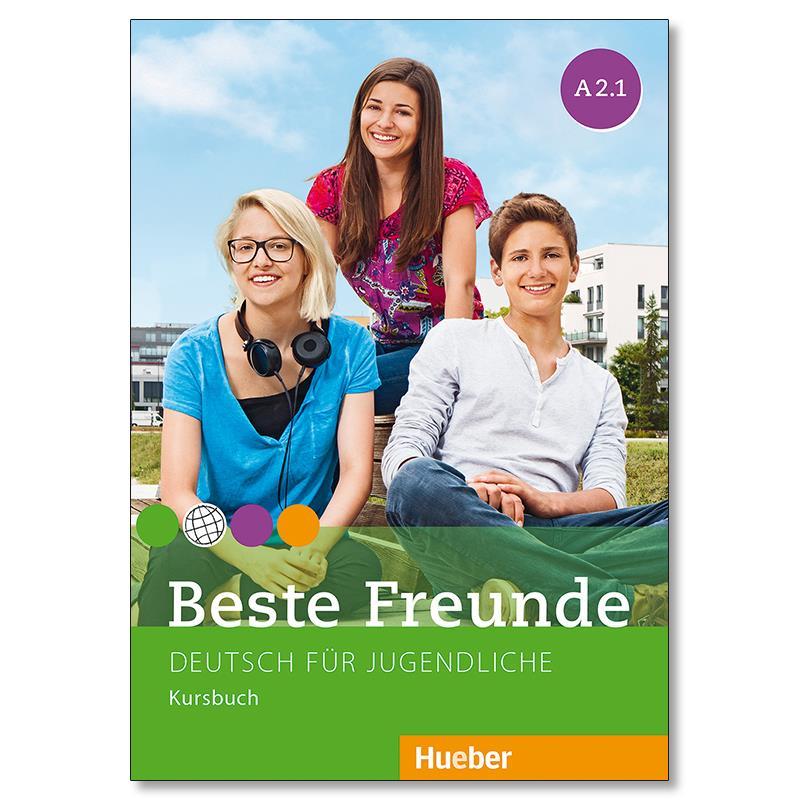 MÓDULO 7: ANNA LECCIÓN 19: UNSERE WOHNUNG IN KÖLN.LECCIÓN 20: NEUE FREUNDE!LECCIÓN 21: KOMM, WIR FEIERN!BLOQUE I: COMPRENSIÓN DE TEXTOS ORALESBLOQUE II: PRODUCCIÓN DE TEXTOS ORALES: EXPRESIÓN E INTERACCIÓNBLOQUE III: COMPRENSIÓN DE TEXTOS ESCRITOSBLOQUE IV: PRODUCCIÓN DE TEXTOS ESCRITOS: EXPRESIÓN E INTERACCIÓNV. ATENCIÓN A LA DIVERSIDADWiederholung (l. del alumno, p. 24)Lektion 19:Tareas:Repasar y reforzar vocabulario básico, los verbos posicionalesy practicar algunos diálogos Material de evaluación: Wiederholungstest en la página webhttps://es.hueber.de/media/36/00_BF_KoVo_Lektion19_Test.pdfLektion 20: Tareas:Repasar y reforzar vocabulario básico, los verbos reflexivos y practicar algunos diálogos Material de evaluación: Wiederholungstest en la página webhttps://es.hueber.de/media/36/00_BF_KoVo_Lektion20_Test.pdfLektion 21: Tareas:Hablar sobre fiestas populares, festividades y celebraciones. Material de evaluación: Wiederholungstest en la página webhttps://es.hueber.de/media/36/00_BF_KoVo_Lektion21_Test.pdfVI. EDUCACIÓN LITERARIAA través de esta sección se fomenta y se desarrolla la competencia relacionada con la conciencia y expresiones culturales (CCEC): 	Aproximación a las lecturas de la colección „Leichte Literatur“ basadas en obras clásicas de la literatura alemana: Faust, Siegfrieds Tod, etc. . Así como a la colección „Lektüren für Jugendliche/lecturas para adolescentes" sobre temas de interés para adolescentes como Papierhelden, Lea, nein danke,  etc. Más información en https://es.hueber.de/seite/pg_novedades_lec_hes#adolscentesVII-. ASPECTOS SOCIOCULTURALES Y CONCIENCIA INTERCULTURALMediante las siguientes actividades se fomentan y se desarrollan, por un lado la competencia matemática y en ciencia y tecnología (CMCT) y se adquieren por otro lado conocimientos en otras áreas curriculares: Landeskunde: Was ist dein Lieblingsfest?:  (l. del alumno, p. 21)CONTENIDOS INTERCURRICULARESGeografía:  Ciudades de Alemania (L19, Ej. 1,4)El alumno se familiariza con los nombres de algunas ciudades alemanas y aprende a situarlas en un mapa.Actividad extra de la página web:https://es.hueber.de/sixcms/media.php/36/bfr-a1-CLIL-Geografie-1.pdfValores Éticos:  Los estereotipos (L20, Ej. 7a)El alumno reflexiona acerca de los estereotipos en la sociedad actual.VIII. TEMAS TRANSVERSALES: Valores y ActitudesEducación moral y cívicaReflexionar sobre el derecho de la vivienda en la sociedad actual (L19)Reflexión sobre las fiestas populares, festividades y celebraciones y el papel que representan en la sociedad actual (L21)Educación para el consumoReflexionar sobre el papel de la vivienda en la sociedad actual (L19)Ver la importancia de tener una actitud ordenada y organizada en el hogar (L19)Educación para la paz Interés y respeto por las celebraciones culturales de los países de habla alemana (L21)Educación para la saludValoración de la importancia de los estados de ánimo (L20)Educación para la no discriminaciónReflexión sobre los estereotipos en la sociedad actual (L20)Superar el bloqueo mental a la hora de hablar en una lengua extranjeraUsar y fomentar el uso de la lengua extranjera en clase IX. UTILIZACIÓN DE LAS TECNOLOGÍAS DE LA INFORMACIÓN Y LA COMUNICACIÓN: A través de los siguientes componentes se fomenta y se desarrolla la competencia digital (CD): CD-ROM interactivo del libro de ejercicios con contenidos de repaso de gramática, vocabulario y fonéticaInteraktives Kursbuch / Libro interactivo del libro del alumnoX. SENTIDO DE INICIATIVA Y EMPRENDIMIENTO: A través de la siguiente sección del libro del alumno se fomenta y se desarrolla el sentido de iniciativa y emprendimiento, que corresponde a la competencia de sentido de iniciativa y espíritu emprendedor (SIE). Podemos establecer dos bloques bien diferenciados de tareas:Proyectos en común: Projekt: „Wir machen ein Fest“ (L19-L20,L21, l. del alumno, p. 21): El alumno interactúa a todos los niveles, de forma individual, en parejas y en grupo, con un especial hincapié en el „Kooperatives Lernen“ Como material extra y a modo de sugerencia, el profesor puede utilizar como complemento nuestro „Zwischendurch mal Projekte“ Tareas individuales: El propio CD-ROM interactivo del libro de ejercicios al cual hemos aludido en bloques anteriores ofrece al alumno la posibilidad de repasar y reforzar sus conocimientos léxico-gramaticales y fonéticos.La guía / Glossar XXL ofrece al alumno la posibilidad de repasar todo el vocabulario y la gramática del módulo 7 a través de unos ejercicios XI. CONSEJOS DE AUTOAPRENDIZAJEA través de la siguiente sección del libro de ejercicios aprende y sigue algunos consejos y técnicas de aprendizaje, con lo que trabaja y desarrolla la competencia de aprender a aprender (CAA):Consejos de aprendizaje del vocabulario (l. de ejerc., p. 12, 13, 20, 21, 28,29)Consejos de aprendizaje de gramática (l. de ejerc., p. 12, 13)Schreibtraining (L19, L20, L21; l. de ejerc, p. 9, 16, 26)Training Fertigkeiten (L19, L20, L21; l. de ejerc., p. 30+31)Además en el libro del alumno encontramos otros consejos relacionados con estrategias de audición, comprensión lectora y apredizaje de vocabulario:Hören (L19, Ej. 4b)Wortschatz (L19, Ej. 2a; L21, Ej. 4)XII. RECURSOS DE EVALUACIÓNINSTRUMENTOS DE EVALUACIÓN BÁSICOSLernwortschatz: autoevaluación sobre vocabulario (l. de ejerc., p. 12, 20, 28)Das kannst du jetzt: porfolio del módulo 7 (l. de ejerc., p. 32)Tests de la lección 19 (l. de prof., 56-57)Tests de la lección 20 (l. de prof., 58-59)Tests de la lección 21 (l. de prof., 60-61)INSTRUMENTOS DE EVALUACIÓN EXTRATraining: Lesen, Hören, Sprechen: entrenamiento para la preparación de exámenes Fit für fit in Deutsch A2 (l. de ejerc., p. 30+31) MÓDULO 8: FABIOLECCIÓN 22: WIR SIND EIN SUPER TEAM!	LECCIÓN 23: BIS ZUR BRÜCKE IST ES NICHT WEIT.LECCIÓN 24: WAS HABEN WIR DENN AUF?BLOQUE I: COMPRENSIÓN DE TEXTOS ORALESBLOQUE II: PRODUCCIÓN DE TEXTOS ORALES: EXPRESIÓN E INTERACCIÓNBLOQUE III: COMPRENSIÓN DE TEXTOS ESCRITOSBLOQUE IV: PRODUCCIÓN DE TEXTOS ESCRITOS: EXPRESIÓN E INTERACCIÓNV. ATENCIÓN A LA DIVERSIDADWiederholung (l. del alumno, p. 42)Lektion 22:Tareas:Hablar sobre lo que está y no permitido y hacer comparaciones. Material de evaluación: Wiederholungstest en la página webhttps://es.hueber.de/media/36/00_BF_KoVo_Lektion22_Test.pdfLektion 23: Tareas:Repasar y reforzar vocabulario básico, preguntar por una dirección e indicar el camino.Escribir un correo electrónico.Material de evaluación: Wiederholungstest en la página webhttps://es.hueber.de/media/36/00_BF_KoVo_Lektion23_Test.pdfLektion 24: Tareas:Hablar sobre los deberes escolares y argumentar laopinió sobre la escuela por internet.Material de evaluación: Wiederholungstest en la página webhttps://es.hueber.de/media/36/00_BF_KoVo_Lektion24_Test.pdfVI. EDUCACIÓN LITERARIAA través de esta sección se fomenta y se desarrolla la competencia relacionada con la conciencia y expresiones culturales (CCEC): 	Aproximación a las lecturas de la colección „Leichte Literatur“ basadas en obras clásicas de la literatura alemana: Faust, Siegfrieds Tod, etc. . Así como a la colección „Lektüren für Jugendliche/lecturas para adolescentes" sobre temas de interés para adolescentes como Papierhelden, Lea, nein danke,  etc. Más información en https://es.hueber.de/seite/pg_novedades_lec_hes#adolscentesVII-. ASPECTOS SOCIOCULTURALES Y CONCIENCIA INTERCULTURALMediante las siguientes actividades se fomentan y se desarrollan, por un lado la competencia matemática y en ciencia y tecnología (CMCT) y se adquieren por otro lado conocimientos en otras áreas curriculares: Landeskunde: Wir tun etwas für andere!:  (l. del alumno, p. 38)CONTENIDOS INTERCURRICULARESEducación Física:  El fútbol  (L22, Ej. 1,2)El alumno se familiariza con vocabulario específico sobre este deporte.Ciencias Sociales:  Leer planos de una ciudad (L23, Ej. 5)El alumno se familiariza con planos de ciudades e indica el camino para llegar a una dirección solicitada.VIII. TEMAS TRANSVERSALES: Valores y ActitudesEducación moral y cívicaReflexionar sobre la importancia de respetar las normas (L22, L23)Reflexionar sobre los avances tecnológicos (L22, L24)Reflexión sobre el cambio social que supone el uso de internet (L24)Interés y respeto por las costumbres en la mesa (L24)Educación para el consumoReflexionar sobre los avances tecnológicos (L22, L24)Reflexión sobre el uso de vajilla y cubiertos para comer (L24)Educación para la paz Interés y respeto por los gustos y las preferencias de otras personas (L23)Educación para la saludValoración de la importancia de la práctica deportiva (L22)Educación para la no discriminaciónReflexión sobre la diversidad a la hora de establecer comparaciones (L22)Superar el bloqueo mental a la hora de hablar en una lengua extranjeraUsar y fomentar el uso de la lengua extranjera en clase IX. UTILIZACIÓN DE LAS TECNOLOGÍAS DE LA INFORMACIÓN Y LA COMUNICACIÓN: A través de los siguientes componentes se fomenta y se desarrolla la competencia digital (CD): CD-ROM interactivo del libro de ejercicios con contenidos de repaso de gramática, vocabulario y fonéticaInteraktives Kursbuch / Libro interactivo del libro del alumnoX. SENTIDO DE INICIATIVA Y EMPRENDIMIENTO: A través de la siguiente sección del libro del alumno se fomenta y se desarrolla el sentido de iniciativa y emprendimiento, que corresponde a la competencia de sentido de iniciativa y espíritu emprendedor (SIE). Podemos establecer dos bloques bien diferenciados de tareas:Proyectos en común: Projekt: „ Unsere Stars“ (L22,L23, L24;l. del alumno, p. 39): El alumno interactúa a todos los niveles, de forma individual, en parejas y en grupo, con un especial hincapié en el „Kooperatives Lernen“ Como material extra y a modo de sugerencia, el profesor puede utilizar como complemento nuestro „Zwischendurch mal Projekte“ Tareas individuales: El propio CD-ROM interactivo del libro de ejercicios al cual hemos aludido en bloques anteriores ofrece al alumno la posibilidad de repasar y reforzar sus conocimientos léxico-gramaticales y fonéticos.La guía / Glossar XXL ofrece al alumno la posibilidad de repasar todo el vocabulario y la gramática del módulo 8 a través de unos ejercicios XI. CONSEJOS DE AUTOAPRENDIZAJEA través de la siguiente sección del libro de ejercicios aprende y sigue algunos consejos y técnicas de aprendizaje, con lo que trabaja y desarrolla la competencia de aprender a aprender (CAA):Consejos de aprendizaje del vocabulario (l. de ejerc., p. 39, 47, 55)Consejos de aprendizaje de gramática (l. de ejerc., p. 34, 36, 40, 45, 49)Schreibtraining (L22, L23, L24; l. de ejerc, p. 54)Training Fertigkeiten (L22, L23, L24;  l. de ejerc., p. 57)Además en el libro del alumno encontramos otros consejos relacionados con estrategias de audición, comprensión lectora y apredizaje de vocabulario:Lesen (L22, Ej. 10)XII. RECURSOS DE EVALUACIÓNINSTRUMENTOS DE EVALUACIÓN BÁSICOSLernwortschatz: autoevaluación sobre vocabulario (l. de ejerc., p. 39, 47,55)Das kannst du jetzt: porfolio del módulo 8 (l. de ejerc., p. 59)Tests de la lección 22 (l. de prof., 62-63)Tests de la lección 23 (l. de prof., 64-65 )Tests de la lección 24 (l. de prof., 66-67)INSTRUMENTOS DE EVALUACIÓN EXTRATraining: Lesen, Hören, Sprechen: entrenamiento para la preparación de exámenes Fit für fit in Deutsch A2 (l. de ejerc., p. 57) MÓDULO 9: LUISALECCIÓN 25: MACHT NOCH JEMAND MIT?	LECCIÓN 26: WIR MACHEN EINEN FILM!LECCIÓN 27: LUISA IN SALZBURGBLOQUE I: COMPRENSIÓN DE TEXTOS ORALESBLOQUE II: PRODUCCIÓN DE TEXTOS ORALES: EXPRESIÓN E INTERACCIÓNBLOQUE III: COMPRENSIÓN DE TEXTOS ESCRITOSBLOQUE IV: PRODUCCIÓN DE TEXTOS ESCRITOS: EXPRESIÓN E INTERACCIÓNV. ATENCIÓN A LA DIVERSIDADWiederholung (l. del alumno, p. 42)Lektion 25:Tareas:Dar instrucciones sobre el lugar que ocupa una cosa respecto a otra. Material de evaluación: Wiederholungstest en la página webhttps://es.hueber.de/media/36/00_BF_KoVo_Lektion25_Test.pdfLektion 26: Tareas: Escribir un correo electrónico.Material de evaluación: Wiederholungstest en la página webhttps://es.hueber.de/media/36/00_BF_KoVo_Lektion26_Test.pdfLektion 27: Tareas:Hablar sobre Material de evaluación: Wiederholungstest en la página webhttps://es.hueber.de/media/36/00_BF_KoVo_Lektion27_Test.pdfVI. EDUCACIÓN LITERARIAA través de esta sección se fomenta y se desarrolla la competencia relacionada con la conciencia y expresiones culturales (CCEC): 	Aproximación a las lecturas de la colección „Leichte Literatur“ basadas en obras clásicas de la literatura alemana: Faust, Siegfrieds Tod, etc. . Así como a la colección „Lektüren für Jugendliche/lecturas para adolescentes" sobre temas de interés para adolescentes como Papierhelden, Lea, nein danke,  etc. Más información en https://es.hueber.de/seite/pg_novedades_lec_hes#adolscentesVII-. ASPECTOS SOCIOCULTURALES Y CONCIENCIA INTERCULTURALMediante las siguientes actividades se fomentan y se desarrollan, por un lado la competencia matemática y en ciencia y tecnología (CMCT) y se adquieren por otro lado conocimientos en otras áreas curriculares: Landeskunde: Wolfgang Amadeus Mozart – damals und heute (l. del alumno, p. 56)CONTENIDOS INTERCURRICULARESMúsica: Landeskunde: Wolfgang Amadeus Mozart (l. del alumno, p. 56)El alumno se familiariza con información sobre la vida y las obras del músico. https://es.hueber.de/media/36/00_BF_LWS_CLIL_Musik_ME9_def.pdfTecnología: El alumno se familiariza con el uso del correo electrónico. (L26, Ej. 5,6)Lingüística: Tipología textual: el correo electrónico. (L26, Ej. 5,6)Geografía: La ciudad austriaca de Salzburgo. (L27, Ej. 10)VIII. TEMAS TRANSVERSALES: Valores y ActitudesEducación moral y cívicaReflexión y valoración del papel de la educación y de los medios de comunicación en la sociedad actual (L25, L26)Reflexión sobre el valor de la amistad (L26)Respeto por las normas de convicencia de un albergue juvenil (L27)Educación para el consumoReflexionar sobre el papel de los medios de comunicación (L25)Reflexión sobre el uso del correo electrónico como medio de comunicación (L26)Reflexión sobre el uso de hoteles y albergues juveniles (L27)Educación para la paz Interés y respeto por los gustos y las preferencias de otras personas (L25)Respeto por la diversidad (L26)Educación para la no discriminaciónInterés y respeto por los gustos y los hábitos de los adolescentes de otros países (L25)Fomento de la amistad entre personas de distinto sexo (L26)Superar el bloqueo mental a la hora de hablar en una lengua extranjeraUsar y fomentar el uso de la lengua extranjera en clase IX. UTILIZACIÓN DE LAS TECNOLOGÍAS DE LA INFORMACIÓN Y LA COMUNICACIÓN: A través de los siguientes componentes se fomenta y se desarrolla la competencia digital (CD): CD-ROM interactivo del libro de ejercicios con contenidos de repaso de gramática, vocabulario y fonéticaInteraktives Kursbuch / Libro interactivo del libro del alumnoX. SENTIDO DE INICIATIVA Y EMPRENDIMIENTO: A través de la siguiente sección del libro del alumno se fomenta y se desarrolla el sentido de iniciativa y emprendimiento, que corresponde a la competencia de sentido de iniciativa y espíritu emprendedor (SIE). Podemos establecer dos bloques bien diferenciados de tareas:Proyectos en común: Projekt: „ Wir machen eine Bildergeschichte “ (L24,L25, L27;l. del alumno, p. 57): El alumno interactúa a todos los niveles, de forma individual, en parejas y en grupo, con un especial hincapié en el „Kooperatives Lernen“ Como material extra y a modo de sugerencia, el profesor puede utilizar como complemento nuestro „Zwischendurch mal Projekte“ Tareas individuales: El propio CD-ROM interactivo del libro de ejercicios al cual hemos aludido en bloques anteriores ofrece al alumno la posibilidad de repasar y reforzar sus conocimientos léxico-gramaticales y fonéticos.La guía / Glossar XXL ofrece al alumno la posibilidad de repasar todo el vocabulario y la gramática del módulo 8 a través de unos ejercicios XI. CONSEJOS DE AUTOAPRENDIZAJEA través de la siguiente sección del libro de ejercicios aprende y sigue algunos consejos y técnicas de aprendizaje, con lo que trabaja y desarrolla la competencia de aprender a aprender (CAA):Consejos de aprendizaje del vocabulario (l. de ejerc., p.67 ,74, 78, 81, 82, 83)Consejos de aprendizaje de gramática (l. de ejerc., p. 69, 70,76,82,83)Schreibtraining (L25, L26, L27; l. de ejerc, p. 72,81)Training Fertigkeiten (L25, L26, L27; l. de ejerc., p. 84)XII. RECURSOS DE EVALUACIÓNINSTRUMENTOS DE EVALUACIÓN BÁSICOSLernwortschatz: autoevaluación sobre vocabulario (l. de ejerc., p. 66,74,82)Das kannst du jetzt: porfolio del módulo 9 (l. de ejerc., p. 86)Tests de la lección 25 (l. de prof., 68-69)Tests de la lección 26 (l. de prof., 70-71 )Tests de la lección 27 (l. de prof., 72-73)INSTRUMENTOS DE EVALUACIÓN EXTRATraining: Lesen, Hören, Sprechen: entrenamiento para la preparación de exámenes Fit für fit in Deutsch A2 (l. de ejerc., p. 57) PROGRAMACIÓN DIDÁCTICA Beste Freunde A2.1.ALEMÁN – Segunda lengua extranjeraLOMCE, 8/2013, de 9 de diciembreReal Decreto 1105/2014, de 26 de diciembre, por el que se establece el currículo básico de la Educación Secundaria Obligatoria y del BachilleratoOrden ECD/65/2015, de 21 de enero, por la que se describen las relaciones entre las competencias, los contenidos y los criterios de evaluación de la educación primaria, la educación secundaria obligatoria y el bachilleratoCompetencias comunicativas nivel A 2Competencias comunicativas nivel A 2Competencias comunicativas nivel A 2Competencias comunicativas nivel A 2Competencias comunicativas nivel A 2ComprensiónComprensiónProducciónProducciónProducciónAuditiva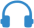 Lectora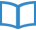 Expresión oral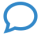 Interacción oral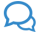 Escrita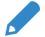 Comprender frases y el vocabulario más habitual sobre temas de interés personal (información personal y familiar muy básica, compras, lugar de residencia, empleo).Ser capaz de leer textos muy breves y sencillos. Encontrar información específica y predecible en escritos sencillos y cotidianos como anuncios publicitarios, prospectos, menús y horarios y comprender cartas personales breves y sencillas.Utilizar una serie de expresiones y frases para describir con términos sencillos a la propia familia y a otras personas, condiciones de vida, origen educativo y/o el trabajo que se desempeña.Poder comunicarse en tareas sencillas y habituales que requieren un intercambio simple y directo de información sobre actividades y asuntos cotidianos. Ser capaz de realizar intercambios sociales muy breves, aunque, por lo general, no se  pueda comprender lo suficiente como para mantener la conversación por uno mismo.Ser capaz de escribir notas y mensajes breves y sencillos relativos a las necesidades inmediatas. Poder escribir cartas personales muy sencillas, por ejemplo agradeciendo algo a alguien.TemaHoraslectivasControlesunidadExamentrimestre1º TrimestreModulAnnaLektion 19 Unsere Wohnung in Köln.411 + 11º TrimestreModulAnnaLektion 20Neue Freunde!411 + 11º TrimestreModulAnnaLektion 21Komm, wir feiern!411 + 12º  TrimestreModulFabioLektion 22Wir sind ein super Team!411+12º  TrimestreModulFabioLektion 23Bis zur Brücke ist es nicht weit.711+12º  TrimestreModulFabioLektion 24Was haben wir denn auf?711+13º TrimestreModulLuisaLektion 25Macht noch jemand mit?611+13º TrimestreModulLuisaLektion 26Wir machen einen Film!411+13º TrimestreModulLuisaLektion 27Luisa in Salzburg.411+1459660CONTENIDOSGENERALESCONTENIDOS ESPECÍFICOSCompetencialingüísticaEstrategias decomprensión/ producciónAspectossocioculturales y sociolingüísticosFunciones comunicativasEstructurassintáctico- discursivasCONTENIDOS ESPECÍFICOSBloque 1	Aplicar conocimientos previos sobre el tema para identificar la información global y específica de textos orales.Inferir y formular hipótesis a partir de la comprensión de algunos elementos del texto oral.Adquirir conocimientos sobre las costumbres, creencias, tradiciones, etc. propias de los países de habla alemana.Valorar la lengua extranjera como medio de comunicación.Presentarse y presentar a otras personas.Describir cualidades físicas y abstractas de personas, objetos, lugares y actividades.Narrar acontecimientos presentes y pasados.Expresar acontecimientos futuros.Pedir y ofrecer información.Aceptar y rechazar invitaciones.Expresar acuerdo o desacuerdo.Expresar voluntad, interés, satisfacción, sorpresa, etc.Dar consejos.Formular sugerencias, deseos, condiciones, hipótesis.Léxico oral de uso común (recepción) relativo a la identificación personal; vivienda, hogar y entorno; actividades de la vida diaria; familia y amigos; trabajo y ocupaciones; tiempo libro, ocio y deporte; viajes y vacaciones; salud y cuidados físicos; educación y estudio; compras y actividades comerciales; alimentación y restauración; transporte; lengua y comunicación; medio ambiente, clima y entorno natural; y tecnologías de la información y la comunicación.Patrones sonoros, acentuales, rítmicos y de entonación.Comprender mensajes orales breves y sencillos en relación con las actividades de aula.: instrucciones, preguntas, comentarios.Comprender información global en textos orales de diferente tipología.Comprender la información específica en textos orales sobre asuntos cotidianos y predecibles como números, precios, horarios, nombres o lugares con apoyo de elementos verbales y no verbales.Bloque 2	Estructurar mensajes de forma sencilla y clara, distinguiendo la idea principal de ideas secundarias.Utilizar estrategias de comunicación para iniciar, mantener y terminar la interacción.Compensar carencias lingüísticas mediante procedimientos lingüísticos (modificar palabras de significado parecido / usar el lenguaje corporal culturalmente pertinente), paralingüísticos o paratextuales.Adquirir conocimientos sobre las costumbres, creencias, tradiciones, etc. propias de países de habla alemana.Valorar la lengua alemana como medio de comunicación.Adecuar la producción e interacción a los usos socioculturales del alemán.Presentarse y presentar a otras personas.Describir cualidades físicas y abstractas de personas, objetos, lugares y actividades.Narrar acontecimientos presentes y pasados.Expresar acontecimientos futuros.Pedir y ofrecer información.Aceptar y rechazar invitaciones.Expresar acuerdo o desacuerdo.Expresar voluntad, interés, satisfacción, sorpresa, etc.Dar consejos.Formular sugerencias, deseos, condiciones, hipótesis.Léxico oral de uso común (recepción) relativo a la identificación personal; vivienda, hogar y entorno; actividades de la vida diaria; familia y amigos; trabajo y ocupaciones; tiempo libro, ocio y deporte; viajes y vacaciones; salud y cuidados físicos; educación y estudio; compras y actividades comerciales; alimentación y restauración; transporte; lengua y comunicación; medio ambiente, clima y entorno natural; y tecnologías de la información y la comunicación.Patrones sonoros, acentuales, rítmicos y de entonación.Participar en conversaciones y simulaciones sobre temas cotidianos y de interés personal, mostrando respeto hacia los errores y dificultades que puedan tener los demás.Reaccionar de manera sencilla y breve, empleando respuestas espontáneas y  precisas a situaciones de comunicación creadas en clase.Respetar los turnos de palabra, cambios de tema, etc.Producir oralmente descripciones, narraciones y explicaciones de carácter general sobre experiencias y acontecimientos.Valorar la corrección formal en la producción de mensajes orales.Bloque 3	Aplicar conocimientos previos sobre el tema para identificar la información global.Identificar el tema a través de deducciones de significados por el contexto, por elementos visuales, por comparación de palabras.Formular hipótesis a partir de la comprensión de algunos de los elementos del texto escrito.Formular hipótesis sobre el contenido del texto escrito.Adquirir conocimientos sobre las costumbres, creencias, tradiciones, etc. propias de países de habla alemana.Valorar la lengua alemana como medio de comunicación.Reconocer algunos elementos socioculturales que se presenten en los textos escritos.Presentarse y presentar a otras personas.Describir cualidades físicas y abstractas de personas, objetos, lugares y actividades.Narrar acontecimientos presentes y pasados.Expresar acontecimientos futuros.Pedir y ofrecer información.Aceptar y rechazar invitaciones.Expresar acuerdo o desacuerdo.Expresar voluntad, interés, satisfacción, sorpresa, etc.Dar consejos.Formular sugerencias, deseos, condiciones, hipótesis.Léxico escrito de uso común (recepción) relativo a la identificación personal; vivienda, hogar y entorno; actividades de la vida diaria; familia y amigos; trabajo y ocupaciones; tiempo libro, ocio y deporte; viajes y vacaciones; salud y cuidados físicos; educación y estudio; compras y actividades comerciales; alimentación y restauración; transporte; lengua y comunicación; medio ambiente, clima y entorno natural; y tecnologías de la información y la comunicación.Patrones gráficos y convenciones ortográficas.Comprender mensajes escritos breves y sencillos en relación con las actividades de aula: instrucciones, preguntas, comentarios.Identificar el tema de un texto escrito con el apoyo contextual que éste contenga (imágenes, títulos, números, etc.) Comprender la idea general y los puntos más relevantes de diversos textos escritos, en soporte papel y digital, de interés general o referido a contenidos a otras materias del currículo.Iniciarse en la lectura de comentada de obras teatrales breves o de fragmentos.Iniciarse en la lectura autónoma de textos adaptados relacionados con sus intereses.Hacer uso de la biblioteca del centro y de bibliotecas virtuales para obtener información.Bloque 4	Movilizar y coordinar las propias competencias generales y comunicativas con el fin de poder realizar la tarea (repasar qué se sabe sobre el tema, qué se puede o se quiere decir, etc.).Localizar y usar adecuadamente recursos lingüísticos o temáticos (uso de un diccionario o gramática, obtención de ayuda, etc.)Producir textos escritos breves y sencillos a partir de modelos sobre temas cotidianos, utilizando los conectores y el léxico apropiado.Adquirir conocimientos sobre las costumbres, creencias, tradiciones, etc. propias de países de habla alemana.Valorar la lengua alemana como medio de comunicación.Adecuar la producción e interacción a los usos socioculturales del alemán.Describir cualidades físicas y abstractas de personas, objetos., lugares y actividades.Narrar acontecimientos presentes y pasados.Expresar acontecimientos futuros.Pedir y ofrecer información.Aceptar y rechazar invitaciones.Expresar acuerdo o desacuerdo.Expresar la voluntad, el interés, la satisfacción, la sorpresa, etc.Dar consejos.Formular sugerencias, deseos, condiciones, hipótesis.Léxico escrito de uso común (recepción) relativo a la identificación personal; vivienda, hogar y entorno; actividades de la vida diaria; familia y amigos; trabajo y ocupaciones; tiempo libro, ocio y deporte; viajes y vacaciones; salud y cuidados físicos; educación y estudio; compras y actividades comerciales; alimentación y restauración; transporte; lengua y comunicación; medio ambiente, clima y entorno natural; y tecnologías de la información y la comunicación.Patrones gráficos y convenciones ortográficas.Iniciarse en la realización de intercambios escritos con hablantes de lengua alemana, utilizando soporte papel o medios digitales.Producir diferentes textos breves, usando un léxico sencillo pero adecuado al tema y al contexto.Utilizar el registro apropiado al lector al que va dirigido el texto (formal/informal) en producciones sencillas y breves.Hacer un uso bastante correcto de la ortografía y de los signos de puntuación elementales.Mostrar interés por la presentación cuidada de textos escritos, en soporte papel y digital.Valorar la corrección formal en la producción de mensajes escritos breves y sencillos.Protagonista del módulo- ANNATarea inicial- Lectura de un texto de presentación del protagonistaTareas:- Responder a preguntas de comprensión lectora con la extracción de información de un texto- Extraer información específica de un texto referida a la protagonista y a la ciudad de Colonia.Objetivos comunicativos generalesHacer comparaciones Expresar opinión (ich glaube)Describir una vivienda, indicar el lugar donde se encuentra algoDar consejos (Tipps)Hablar sobre estados de ánimo Caracterizar a personasNegar algoHacer y declinar propuestasRelatar fiestas populares y celebraciones.Objetivos sintáctico-discursivos y pragmáticosArtículo posesivo singular en nominativo para la primera y la segunda persona del plural (unser/e y euer/e).Verbos posicionales (liegen, stehen, hängen) + Wechselpräpositionen Dativ.Verbos reflexivos con Akkusativ en Präsens y Partizip Perfekt.Preposición ohne +AkkusativAdverbios de frecuencia (oft, manchmal, nie)Adjetivo predicativo y adverbial.Negación con nicht y con kein-Pronombres personales en Dativ uns y euchPreposición zu +Dativ.Negar algo.Hacer y declinar propuestas. Relatar fiestas populares y celebraciones.CONTENIDOSCONTENIDOS ESPECÍFICOS DE LA UNIDADCONTENIDOS ESPECÍFICOS DE LA UNIDADEstrategias de comprensión de un texto oral: Fomento y desarrollo de la competencia lingüística (CCL) y tratamiento de las otras competencias clave restantes mediante estas actividades: Estrategias de comprensión de un texto oral: Fomento y desarrollo de la competencia lingüística (CCL) y tratamiento de las otras competencias clave restantes mediante estas actividades: Estrategias de comprensión de un texto oral: Fomento y desarrollo de la competencia lingüística (CCL) y tratamiento de las otras competencias clave restantes mediante estas actividades: - Repetir el vocabulario nuevo y/o conocido en voz alta y afianzarlo a través de las actividades de repetición- Usar información previa a base de fotografías, imágenes o símbolos significativos como forma de anticipar el vocabulario nuevo y activar el vocabulario conocido- Aplicar técnicas y consejos de audición o para la mejora de aspectos fonéticos- Aclarar en el idioma materno situaciones previas para facilitar la comprensión de un texto oral- Verificar la correcta comprensión de una audición mediante un ejercicio de autoevaluación- Reforzar y/o repasar con las actividades propuestas en el cd-rom- Escuchar: 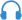 Una conversación a través de Skype (L 19, Ej. 2a) Diálogos en tiendas de Múnich y Colonia (L 19, Ej. 4a).Una transmisión radiofónica sobre actividades de tiempo libre y celebraciones (L 20, Ej.6). Un audio sobre una festividad (L 21, Ej. 1). Un diálogo en el que se hacen y declinan propuestas (L 21, Ej.5).- Escuchar: Una conversación a través de Skype (L 19, Ej. 2a) Diálogos en tiendas de Múnich y Colonia (L 19, Ej. 4a).Una transmisión radiofónica sobre actividades de tiempo libre y celebraciones (L 20, Ej.6). Un audio sobre una festividad (L 21, Ej. 1). Un diálogo en el que se hacen y declinan propuestas (L 21, Ej.5).Aspectos socioculturales y sociolingüísticos:Aspectos socioculturales y sociolingüísticos:Aspectos socioculturales y sociolingüísticos:- Familiarizarse con algunos aspectos D-A-CH generalesConsideraciones:- Referencia a la ciudad alemana de Colonia.- Las varedades dialectales en los países D-A-CH- Fiestas populares, festividades y celebraciones.- Escuchar:  Información sobre la ciudad de Colonia (L 19 , Ej. 2a)Diálogos en las variedades dialectales de Múnich y Colonia (L 19 , Ej.4a).Una transmisión radiofónica sobre actividades de tiempo libre y celebraciones (L 20 , Ej..6). Un audio sobre una festividad (L 21 , Ej. 1). - Usar fórmulas coloquiales de saludo y de despedida: „Hi, hallo, Tschüss“„Guten Tag“- Adecuar la producción e interacción a los usos socioculturales de la lengua extranjera.- Escuchar: Una conversación a través de Skype (L 19 , Ej. 2a) Cómo se saluda y se expresa alguien en las variedades dialectales de Múnich y Colonia (L 19 , Ej. 4a)Una transmisión radiofónica sobre actividades de tiempo libre y celebraciones (L 20 , Ej.6). Un diálogo en el que se hacen y declinan propuestas (L 21 , Ej. 5).- Escuchar: Una conversación a través de Skype (L 19 , Ej. 2a) Cómo se saluda y se expresa alguien en las variedades dialectales de Múnich y Colonia (L 19 , Ej. 4a)Una transmisión radiofónica sobre actividades de tiempo libre y celebraciones (L 20 , Ej.6). Un diálogo en el que se hacen y declinan propuestas (L 21 , Ej. 5).Funciones Comunicativas:Funciones Comunicativas:Funciones Comunicativas:Hacer comparaciones Expresar opinión (ich glaube)Describir una vivienda, indicar el lugar donde se encuentra algoDar consejos (Tipps)Hablar sobre estados de ánimo Caracterizar a personasNegar algoHacer y declinar propuestasRelatar fiestas populares y celebraciones.Unsere Schule ist modern. Und eure Schule?Ich glaube,...Die Stühle stehen...Versuch es doch auch mal!Ich fühle mich/ Ich freue michUnser Lehrer ist echt nett/ streng/ stressig...Sarah ist unpünktlich und ein bisschen faulAuf einem Fest kann man keine Hausaufgaben machenGehst du mit zum Straβenfest? Nein, keine LustZum Oktoberfest tragen bei uns ...Unsere Schule ist modern. Und eure Schule?Ich glaube,...Die Stühle stehen...Versuch es doch auch mal!Ich fühle mich/ Ich freue michUnser Lehrer ist echt nett/ streng/ stressig...Sarah ist unpünktlich und ein bisschen faulAuf einem Fest kann man keine Hausaufgaben machenGehst du mit zum Straβenfest? Nein, keine LustZum Oktoberfest tragen bei uns ...Estructuras sintáctico-discursivas:Estructuras sintáctico-discursivas:Estructuras sintáctico-discursivas:- Artículo posesivo singular en nominativo para la primera y la segunda persona del plural (unser/e y euer/e).Escuchar: „ unser/e, euer/e “, en una conversación a través de Skype sobre la vida en Münich y en Colonia (L 19 ,.2a )Escuchar: „ unser/e, euer/e “, en una conversación a través de Skype sobre la vida en Münich y en Colonia (L 19 ,.2a )- Verbos posicionales (liegen, stehen, hängen) + Wechselpräpositionen Dativ.- Escuchar:Una conversación a través de Skype (L 19 , Ej. 2a) - Escuchar:Una conversación a través de Skype (L 19 , Ej. 2a) Negación con nicht y con kein-, Escuchar:Un diálogo en el que se hacen y declinan propuestas (L 21 , Ej. 5).Escuchar:Un diálogo en el que se hacen y declinan propuestas (L 21 , Ej. 5).Léxico: Escuchar el siguiente vocabulario de alta frecuenciaLéxico: Escuchar el siguiente vocabulario de alta frecuenciaLéxico: Escuchar el siguiente vocabulario de alta frecuenciaMobiliario y complementos. Descripción de una vivienda.Estado de ánimoDescripción de personas (1) mediante adjetivos calificativos, aficiones.Fiestas populares, festividades y celebraciones.Stuhl, Sessel, Bett;.. (L19, Ej. 5)Der Teppich liegt schon im Zimmer , ... (L19, Ej. 6)Ich fühle mich/ Ich freue mich (L20, Ej. )Unser Lehrer ist echt nett/streng/ stressig (L19, Ej. 3)Sarah ist unpünktlich und ein bisschen faul (L20, Ej. 7)Oktoberfest/ Straβenfest/ Musikfestival/ Fasching ... (L21, Ej. 1)Stuhl, Sessel, Bett;.. (L19, Ej. 5)Der Teppich liegt schon im Zimmer , ... (L19, Ej. 6)Ich fühle mich/ Ich freue mich (L20, Ej. )Unser Lehrer ist echt nett/streng/ stressig (L19, Ej. 3)Sarah ist unpünktlich und ein bisschen faul (L20, Ej. 7)Oktoberfest/ Straβenfest/ Musikfestival/ Fasching ... (L21, Ej. 1)Aspectos fonéticos: - Prestar atención al acento, la melodía, la pronunciación y la entonación- Mostrar interés por seguir los consejos y técnicas de aprendizaje de algunos aspectos fonéticos  Aussprache L19, l. de ejerc., p. 11: - Escuchar: Palabras que contienen las consonantes /f/, /v/, /w/.Aussprache L20, l. de ejerc., p. 19: - Escuchar: Palabras con las grafías /-ig/, /-ich/ o /-isch/ en posición final de palabra. Aussprache L21, l. de ejerc., p. 27: - Escuchar: Discenir y practicar la entonacióbn de los diferentes tipos de oraciones (Satzmelodie) en contexto mediante pequeños talks.Aussprache L19, l. de ejerc., p. 11: - Escuchar: Palabras que contienen las consonantes /f/, /v/, /w/.Aussprache L20, l. de ejerc., p. 19: - Escuchar: Palabras con las grafías /-ig/, /-ich/ o /-isch/ en posición final de palabra. Aussprache L21, l. de ejerc., p. 27: - Escuchar: Discenir y practicar la entonacióbn de los diferentes tipos de oraciones (Satzmelodie) en contexto mediante pequeños talks.CRITERIOS DE EVALUACIONESTÁNDARES DE APRENDIZAJEINDICADORES DE LOGRO Y COMPETENCIAS CLAVE- Aplicar estrategias para la comprensión general de textos orales1. El alumno aplica estrategias para comprender un texto oral como usar ilustraciones a modo de información previa o sigue técnicas de aprendizaje específicas- El alumno escucha:  1.1. Una conversación a través de Skype (L 19 CCL, CSC, CD,SIE)1.2. Cómo se saluda y se se expresa alguien en las variedades dialectales de Múnich y Colonia (L 19 CCL, CSC, CCEC, SIE)1.3. Una transmisión radiofónica sobre actividades de tiempo libre y celebraciones (L20 CCL, CSC, CCEC, SIE)1.4. Un audio sobre una festividad (L21; CCL, CSC, CCEC, SIE)1.5. Un diálogo en el que se hacen y declinan propuestas (L21; CCL, CSC, CCEC, SIE)- Verificar la correcta comprensión de información específica mediante una audición2. El alumno comprueba si ha resuelto bien una actividad de autoevaluación mediante una audición- El alumno escucha y verifica:2.1. El orden de las preguntas y el contenido de una conversación a través de Skype (L 19 CCL, CSC, CD,SIE)2.2. Las distintas fórmulas de saludo y expresión de Múnich y Colonia (L 19 CCL, CSC, CCEC, SIE)2.3. Una transmisión radiofónica sobre actividades de tiempo libre y celebracionesy marca la respuesta correcta (L20 CCL, CSC, CCEC, SIE)2.4. Un audio sobre una festividad y contesta a unas preguntas (L21; CCL, CSC, CCEC, SIE)- Repetir las actividades de audición 3. El alumno repite  las actividades de audición para mejora de su pronunciación y de la comprensión del general de textos orales- El alumno escucha nuevamente:3.1. Una conversación a través de Skype (L 19 CCL, CSC, CD,SIE)3.2. Cómo se saluda y se se expresa alguien en las variedades dialectales de Múnich y Colonia (L 19 CCL, CSC, CCEC, SIE)3.3. Una transmisión radiofónica sobre actividades de tiempo libre y celebraciones (L20 CCL, CSC, CCEC, SIE)3.4. . Un audio sobre una festividad (L21; CCL, CSC, CCEC, SIE)- Interactuar en clase de forma individual, en parejas o en grupos4. El alumno interactúa en clase a todos los niveles: se implica activamente en la participación de las tareas que derivan de una audición y colabora con el resto de compañeros- El alumno: 4.1. Completar información específica a partir de la escucha de una conversación (L 19 CCL, CSC, CCEC, SIE)4.2. Identificar cómo se saluda y se se expresa alguien en las variedades dialectales de Múnich y Colonia (L 19 CCL, CSC, CCEC, SIE)4.3. Entresacar información específica de un texto oral relacionado sobre actividades de tiempo libre y celebraciones (L20 CCL, CSC, CCEC, SIE) 4.4. Contestar a unas preguntas a partir de la escucha de una conversación (L21; CCL, CSC, CCEC, SIE)- Familiarizarse e identificar el vocabulario básico de aprendizaje de la lección introductoria5.  El alumno se familiariza e identifica, entre otras cosas, el vocabulaio relativo a vivienda y mobiliario,fiestas populares, festividades y celebraciones.- El alumno escucha: 5.1. Una conversación a través de Skype (L 19 CCL, CSC, SIE, CD)5.2. Variedades dialectales (L 19 CCL, CSC, CCEC, SIE)5.3. Un audio sobre actividades de tiempo libre y celebraciones (L20 CCL, CSC, CCEC, SIE)5.4. . Un audio sobre una festividad (L21; CCL, CSC, CCEC, SIE)- Conocer la relación entre sonido y grafía6. Conoce la relación entre sonido y grafía a través de las actividades de fonética- El alumno escucha nuevamente: 6.1. Palabras que contienen las Las consonantes /f/, /v/, /w/y las diferencia (L19, Aussprache, l. de ejerc., p. 11; CCL, CAA, SIE)6.2. Palabras con las grafías /-ig/, /-ich/ o /-isch/ en posición final de palabra. (L20, Aussprache, l. de ejerc., p. 19; CCL, CAA, SIE)6.3. Discenir y practicar la entonacióbn de los diferentes tipos de oraciones (Satzmelodie) en contexto mediante pequeños talks.(L21, Aussprache, l. de ejerc., p. 27; CCL, CAA, SIE)- Autoevaluar el trabajo personal deL módulo 7.7.  El alumno autoevalúa el trabajo realizado en el módulo 7.mediante diversos soportes- El alumno realiza:7.1. Las actividades de fonética propuestas en el CD-ROM del libro de ejercicios (L19, L20, L21 CCL, CMCT, CD, CSC, CAA, SIE)CONTENIDOSCONTENIDOS ESPECÍFICOS DE LA UNIDADCONTENIDOS ESPECÍFICOS DE LA UNIDADEstrategias de producción de un texto oral: Fomento y desarrollo de la competencia lingüística (CCL) y tratamiento de las otras competencias clave restantes mediante estas actividades: Estrategias de producción de un texto oral: Fomento y desarrollo de la competencia lingüística (CCL) y tratamiento de las otras competencias clave restantes mediante estas actividades: Estrategias de producción de un texto oral: Fomento y desarrollo de la competencia lingüística (CCL) y tratamiento de las otras competencias clave restantes mediante estas actividades: - Usar un texto escrito como modelo para producir otro similar de forma oral- Contestar a preguntas específicas de tipo personal- Familiarizarse y usar plenamente muletillas e interjecciones para facilitar la comunicación- Afianzamiento de la fonética a través de las actividades de repetición de las audiciones- Reforzar y/o repasar con las actividades propuestas en el cd-rom-- Recordar la información y verbalizarla. (L19, Ej. 1b)- Las parejas plantean sus preguntas a los compañeros de clase para que respondan. (L19, Ej. 1)- Dialogar entre dos parejas, tal y como se ejemplariza en el libro, usando los artículos posesivos unser/e y euer/e. (L19, Ej. 3b)- Debatir en clase: Ich glaube, in Annas Zimmer ist ein/kein… (L19, Ej. 5a)- Nombrar los objetos que realmente se encuentran en el cuarto de Anna. (L19, Ej. 5b)- Adoptar el rol materno y formar frases similares con verbos posicionales. (L19, Ej. 7)- Jugar por parejas: preguntar y responder dónde se encuentran colocados muebles y objetos en cada dibujo (L19, Ej. 8)- Describir brevemente cuál es el problema de Sanne 12. Indicar quién no ofrece consejo (Tipp) a Sanne. (L19, Ej. 9)- Establecer hipótesis de cómo podría seguir la historia de Anna con Jonas (L20, Ej. 2b)- Contestar a preguntas e Interpretar diálogos por parejas sobre la frecuencia con la que se realizan determinadas actividades (L20, Ej. 3)- Formular y contestar preguntas sobre estados de ánimo y hechos acontecidos en el pasado (L20, Ej. 4).- Por parejas y siguiendo el esquema a modo de ejemplo, representar dos diálogos breves. (L20, Ej. 5)-Establecer qué alumno de clase podría encajar con la caracterización de los diferentes estereotipos. Debatir en clase y describir las características personales de unos y otros. (L20, Ej. 7c)-Siguiendo modelo de diálogo planteado, hacer un ejercicio en cadena: Ohne was kannst du nicht sein? (L20, Ej. 8)-Opinar y debatir sobre estereotipos de género. (L20, Ej. 9)- Interpretar diálogos en los que se hacen y declinan propuestas (L 21 , Ej..5).- Contar en clase una experiencia sobre la última fiesta popular a la que se asistió (L 21 , Ej. 9).- Construir frases en las que se hable de festividades (L 21 , Ej. 10).-- Recordar la información y verbalizarla. (L19, Ej. 1b)- Las parejas plantean sus preguntas a los compañeros de clase para que respondan. (L19, Ej. 1)- Dialogar entre dos parejas, tal y como se ejemplariza en el libro, usando los artículos posesivos unser/e y euer/e. (L19, Ej. 3b)- Debatir en clase: Ich glaube, in Annas Zimmer ist ein/kein… (L19, Ej. 5a)- Nombrar los objetos que realmente se encuentran en el cuarto de Anna. (L19, Ej. 5b)- Adoptar el rol materno y formar frases similares con verbos posicionales. (L19, Ej. 7)- Jugar por parejas: preguntar y responder dónde se encuentran colocados muebles y objetos en cada dibujo (L19, Ej. 8)- Describir brevemente cuál es el problema de Sanne 12. Indicar quién no ofrece consejo (Tipp) a Sanne. (L19, Ej. 9)- Establecer hipótesis de cómo podría seguir la historia de Anna con Jonas (L20, Ej. 2b)- Contestar a preguntas e Interpretar diálogos por parejas sobre la frecuencia con la que se realizan determinadas actividades (L20, Ej. 3)- Formular y contestar preguntas sobre estados de ánimo y hechos acontecidos en el pasado (L20, Ej. 4).- Por parejas y siguiendo el esquema a modo de ejemplo, representar dos diálogos breves. (L20, Ej. 5)-Establecer qué alumno de clase podría encajar con la caracterización de los diferentes estereotipos. Debatir en clase y describir las características personales de unos y otros. (L20, Ej. 7c)-Siguiendo modelo de diálogo planteado, hacer un ejercicio en cadena: Ohne was kannst du nicht sein? (L20, Ej. 8)-Opinar y debatir sobre estereotipos de género. (L20, Ej. 9)- Interpretar diálogos en los que se hacen y declinan propuestas (L 21 , Ej..5).- Contar en clase una experiencia sobre la última fiesta popular a la que se asistió (L 21 , Ej. 9).- Construir frases en las que se hable de festividades (L 21 , Ej. 10).Aspectos socioculturales y sociolingüísticos:Aspectos socioculturales y sociolingüísticos:Aspectos socioculturales y sociolingüísticos:- Landeskunde: Was ist dein Lieblingsfest?: Comparar el modo de celebrar festividades en países de lengua alemana y en España. Trabajar en grupos de cuatro miembros: cómo se celebra la Navidad en Alemania, Austria, Suiza, Luxemburgo,… y exponerlo en clase en un PowerPoint. Responder a preguntas que hagan los compañeros. (l. del alumno, p. 21)- Landeskunde: Was ist dein Lieblingsfest?: Comparar el modo de celebrar festividades en países de lengua alemana y en España. Trabajar en grupos de cuatro miembros: cómo se celebra la Navidad en Alemania, Austria, Suiza, Luxemburgo,… y exponerlo en clase en un PowerPoint. Responder a preguntas que hagan los compañeros. (l. del alumno, p. 21)- Landeskunde: Was ist dein Lieblingsfest?: Comparar el modo de celebrar festividades en países de lengua alemana y en España. Trabajar en grupos de cuatro miembros: cómo se celebra la Navidad en Alemania, Austria, Suiza, Luxemburgo,… y exponerlo en clase en un PowerPoint. Responder a preguntas que hagan los compañeros. (l. del alumno, p. 21)- Familiarizarse con algunos aspectos D-A-CH generales-Adecuar la producción e interacción a los usos socioculturales de la lengua extranjera. Consideraciones: - La habitación de una adolescente.- Debatir en clase: Ich glaube, in Annas Zimmer ist ein/kein… (L19, , Ej. 5a)- Nombrar los objetos que realmente se encuentran en el cuarto de Anna. (L19, Ej. 5b)- Adoptar el rol materno y formar frases similares con verbos posicionales. (L19, Ej. 7)- Familiarizarse con algunos aspectos D-A-CH generales-Adecuar la producción e interacción a los usos socioculturales de la lengua extranjera. - - El uso de la forma Ich glaube,..- Debatir en clase: Ich glaube, in Annas Zimmer ist ein/kein… (L19, Ej. 5a)- Establecer hipótesis de cómo podría seguir la historia de Anna con Jonas: Ich glaube,… (L20, Ej. 2b)- Familiarizarse con algunos aspectos D-A-CH generales-Adecuar la producción e interacción a los usos socioculturales de la lengua extranjera. - La frecuencia con la que se realizan determinadas actividades- Contestar a preguntas e Interpretar diálogos por parejas sobre la frecuencia con la que se realizan determinadas actividades (L20, Ej. 3)- Familiarizarse con algunos aspectos D-A-CH generales-Adecuar la producción e interacción a los usos socioculturales de la lengua extranjera. - Estados de ánimo y hechos acontecidos en el pasado-  Formular y contestar preguntas sobre estados de ánimo y hechos acontecidos en el pasado (L20, , Ej.  13 Ej. 4).- Por parejas y siguiendo el esquema a modo de ejemplo (Wie geht es dir?), redactar dos diálogos breves. Representar los diálogos ante el grupo-clase. (L20, Ej. 5)- Familiarizarse con algunos aspectos D-A-CH generales-Adecuar la producción e interacción a los usos socioculturales de la lengua extranjera. -  Los estereotipos.  -  Establecer qué alumno de clase podría encajar con la caracterización de los diferentes estereotipos. Debatir en clase y describir las características personales de unos y otros. (L20, , Ej. 7c)-Siguiendo modelo de diálogo planteado, hacer un ejercicio en cadena: Ohne was kannst du nicht sein? (L20, Ej. 8)-Opinar y debatir sobre estereotipos de género. (L20, Ej. 9)-Objetos imprescindibles.Siguiendo modelo de diálogo planteado, hacer un ejercicio en cadena: Ohne was kannst du nicht sein? (L20, Ej. 8)-Fiestas populares, festividades y celebraciones.Contar en clase una experiencia sobre la última fiesta popular a la que se asistió (L 21 , Ej. 9).- Construir frases en las que se hable de festividades (L 21 , Ej. 10).Funciones ComunicativasFunciones ComunicativasFunciones ComunicativasHacer comparaciones Expresar opinión (ich glaube)Describir una vivienda, indicar el lugar donde se encuentra algoDar consejos (Tipps)Hablar sobre estados de ánimo Caracterizar a personas.Negar algoHacer y declinar propuestasRelatar fiestas populares y celebraciones- - Unsere Schule ist modern. Und eure Schule?- Ich glaube,...- Die Stühle stehen...- Versuch es doch auch mal!- Ich fühle mich/ Ich freue mich- Unser Lehrer ist echt nett/ streng/ stressig...- Sarah ist unpünktlich und ein bisschen faul- Auf einem Fest kann man keine Hausaufgaben machen- Gehst du mit zum Straβenfest? Nein, keine Lust- Zum Oktoberfest tragen bei uns ...- - Unsere Schule ist modern. Und eure Schule?- Ich glaube,...- Die Stühle stehen...- Versuch es doch auch mal!- Ich fühle mich/ Ich freue mich- Unser Lehrer ist echt nett/ streng/ stressig...- Sarah ist unpünktlich und ein bisschen faul- Auf einem Fest kann man keine Hausaufgaben machen- Gehst du mit zum Straβenfest? Nein, keine Lust- Zum Oktoberfest tragen bei uns ...Estructuras sintáctico-discursivas:Estructuras sintáctico-discursivas:Estructuras sintáctico-discursivas:- Artículo posesivo singular en nominativo para la primera y la segunda persona del plural (unser/e y euer/e).- Dialogar entre dos parejas, tal y como se ejemplariza en el libro, usando los artículos posesivos unser/e y euer/e (L19, Ej. 3b)- Dialogar entre dos parejas, tal y como se ejemplariza en el libro, usando los artículos posesivos unser/e y euer/e (L19, Ej. 3b)- Verbos posicionales (liegen, stehen, hängen) + Wechselpräpositionen Dativ.- Adoptar el rol materno y formar frases similares con verbos posicionales. (L19, Ej. 7)- Jugar por parejas. Se trata de preguntar y responder dónde se encuentran colocados muebles y objetos en cada dibujo (L19, Ej. 8)- Adoptar el rol materno y formar frases similares con verbos posicionales. (L19, Ej. 7)- Jugar por parejas. Se trata de preguntar y responder dónde se encuentran colocados muebles y objetos en cada dibujo (L19, Ej. 8)- Dar consejos (Tipps)- Describir brevemente cuál es el problema de Sanne 12. Indicar quién no ofrece consejo (Tipp) a Sanne. (L19, Ej. 9)- Describir brevemente cuál es el problema de Sanne 12. Indicar quién no ofrece consejo (Tipp) a Sanne. (L19, Ej. 9)- Verbos reflexivos con Akkusativ en Präsens y Partizip Perfekt.- Formular y contestar preguntas sobre estados de ánimo y hechos acontecidos en el pasado (L20, Ej. 4).- Por parejas y siguiendo el esquema a modo de ejemplo (Wie geht es dir?), representar dos diálogos breves. (L20, Ej. 5)- Formular y contestar preguntas sobre estados de ánimo y hechos acontecidos en el pasado (L20, Ej. 4).- Por parejas y siguiendo el esquema a modo de ejemplo (Wie geht es dir?), representar dos diálogos breves. (L20, Ej. 5)-Preposición ohne +Akkusativ-Siguiendo modelo de diálogo planteado, hacer un ejercicio en cadena: Ohne was kannst du nicht sein?. (L20, Ej. 8)-Siguiendo modelo de diálogo planteado, hacer un ejercicio en cadena: Ohne was kannst du nicht sein?. (L20, Ej. 8)- Adverbios de frecuencia (oft, manchmal, nie)-Contestar a preguntas e Interpretar diálogos por parejas sobre la frecuencia con la que se realizan determinadas actividades (L20, Ej. 3)-Contestar a preguntas e Interpretar diálogos por parejas sobre la frecuencia con la que se realizan determinadas actividades (L20, Ej. 3)- Negación con nicht y con kein-, -Interpretar diálogos en los que se hacen y declinan propuestas (L 21 , Ej. 5).-Interpretar diálogos en los que se hacen y declinan propuestas (L 21 , Ej. 5).-Pronombres personales en Dativ uns y euch-Contar en clase una experiencia sobre la última fiesta popular a la que se asistió (L 21 , Ej. 9).-Contar en clase una experiencia sobre la última fiesta popular a la que se asistió (L 21 , Ej. 9).- Preposición zu +Dativ.- Construir frases en las que se hable de festividades (L 21 , Ej. 10).- Construir frases en las que se hable de festividades (L 21 , Ej. 10).Léxico: Practicar en voz alta el siguiente vocabularioLéxico: Practicar en voz alta el siguiente vocabularioLéxico: Practicar en voz alta el siguiente vocabulario-Mobiliario y complementos.- Descripción de una vivienda.-Estado de ánimo-Descripción de personas (1) mediante adjetivos calificativos, aficiones.-Fiestas populares, festividades y celebraciones.Stuhl, Sessel, Bett;.. (L19, Ej. 5)Der Teppich liegt schon im Zimmer , ... (L19, Ej. 7,8)Ich fühle mich/ Ich freue mich (L20, Ej. 1)Unser Lehrer ist echt nett/streng/ stressig (L20, Ej. 7,9)Sarah ist unpünktlich und ein bisschen faul (L20, Ej. 7,9)Oktoberfest/ Straβenfest/ Musikfestival/ Fasching ... (L21, Ej.5)Stuhl, Sessel, Bett;.. (L19, Ej. 5)Der Teppich liegt schon im Zimmer , ... (L19, Ej. 7,8)Ich fühle mich/ Ich freue mich (L20, Ej. 1)Unser Lehrer ist echt nett/streng/ stressig (L20, Ej. 7,9)Sarah ist unpünktlich und ein bisschen faul (L20, Ej. 7,9)Oktoberfest/ Straβenfest/ Musikfestival/ Fasching ... (L21, Ej.5)Aspectos fonéticos: - Practicar el acento, la melodía, la pronunciación y la entonación- Mostrar interés por mejorar cada vez más la pronunciación y seguir los consejos y técnicas de aprendizaje de algunos aspectos fonéticosAussprache L19, l. de ejerc., p. 11: - Escuchar: Palabras que contienen las consonantes /f/, /v/, /w/.Aussprache L20, l. de ejerc., p. 19: - Escuchar: Palabras con las grafías /-ig/, /-ich/ o /-isch/ en posición final de palabra. Aussprache L21, l. de ejerc., p. 27: - Escuchar: Discenir y practicar la entonacióbn de los diferentes tipos de oraciones (Satzmelodie) en contexto mediante pequeños talks.Aussprache L19, l. de ejerc., p. 11: - Escuchar: Palabras que contienen las consonantes /f/, /v/, /w/.Aussprache L20, l. de ejerc., p. 19: - Escuchar: Palabras con las grafías /-ig/, /-ich/ o /-isch/ en posición final de palabra. Aussprache L21, l. de ejerc., p. 27: - Escuchar: Discenir y practicar la entonacióbn de los diferentes tipos de oraciones (Satzmelodie) en contexto mediante pequeños talks.CRITERIOS DE EVALUACIONESTÁNDARES DE APRENDIZAJEINDICADORES DE LOGRO Y COMPETENCIAS CLAVE- Aplicar estrategias para la producción general de textos orales1. El alumno usa un texto escrito como modelo para producir otro similar de forma oral- El alumno: 1.1. Habla sobre los objetos y mobiliario de una vivienda (L19; CCL, CSC, CCEC, SIE)1.2. Adopta el rol materno y formar frases similares con verbos posicionales (L19; CCL, CSC, CCEC, SIE)1.3. Juega por parejas. Se trata de preguntar y responder dónde se encuentran colocados muebles y objetos en cada dibujo: (L19; CCL, CMCT ,CSC, CCEC, SIE)1.4. Contesta a preguntas e Interpretar diálogos por parejas sobre la frecuencia con la que se realizan determinadas actividades (L20; CCL, CMCT, CSC, CCEC, SIE)1.5. Por parejas y siguiendo el esquema a modo de ejemplo (Wie geht es dir?), representa dos diálogos breves sobre estados de ánimo. (L20; CCL, CMCT, CSC, CCEC, SIE)1.6. Establece qué alumno de clase podría encajar con la caracterización de los diferentes estereotipos. Debatir en clase y describir las características personales de unos y otros. (L20; CCL, CSC, CCEC, SIE)1.7. Siguiendo modelo de diálogo planteado, hace un ejercicio en cadena: Ohne was kannst du nicht sein? (L20; CCL, CMCT, CSC, CCEC, SIE)1.8.Interpreta diálogos en los que se hacen y declinan propuestas (L21; CCL, CSC, CCEC, SIE)1.9.Cuenta en clase una experiencia sobre la última fiesta popular a la que se asistió (L21; CCL, CMCT, CSC, CCEC, SIE)1.10. Construye frases en las que se habla de festividades (L21; CCL, CSC, CCEC, SIE)- Responder adecuadamente a conversaciones en las que se establece contacto social, se intercambia información, etc....2. El alumno se desenvuelve satisfactoriamente en conversaciones de „tú a tú“, intercambiando información, describiendo lugares, etc....- El alumno: 2.1.. Habla sobre los objetos y mobiliario de una vivienda (L19; CCL, CSC, CCEC, SIE)2.2. Adopta el rol materno y formar frases similares con verbos posicionales (L19; CCL, CSC, CCEC, SIE)2.3. Juega por parejas. Se trata de preguntar y responder dónde se encuentran colocados muebles y objetos en cada dibujo: (L19; CCL, CMCT ,CSC, CCEC, SIE)2.4. Contesta a preguntas e Interpretar diálogos por parejas sobre la frecuencia con la que se realizan determinadas actividades (L20; CCL, CMCT, CSC, CCEC, SIE)2.5. Por parejas y siguiendo el esquema a modo de ejemplo (Wie geht es dir?), representa dos diálogos breves. (L20; CCL, CMCT, CSC, CCEC, SIE)2.6. Establece qué alumno de clase podría encajar con la caracterización de los diferentes estereotipos. Debatir en clase y describir las características personales de unos y otros. (L20; CCL, CSC, CCEC, SIE)2.7. Siguiendo modelo de diálogo planteado, hace un ejercicio en cadena: Ohne was kannst du nicht sein? (L20; CCL, CMCT, CSC, CCEC, SIE)2.8.Interpreta diálogos en los que se hacen y declinan propuestas (L21; CCL, CSC, CCEC, SIE)2.9.Cuenta en clase una experiencia sobre la última fiesta popular a la que se asistió (L21; CCL, CMCT, CSC, CCEC, SIE)- Desenvolverse en contextos comunicativos reales3. El alumno saluda y pide algo de forma educada, - El alumno: 3.1. Interpreta diálogos en los que se hacen y declinan propuestas (L21; CCL, CSC, CCEC, SIE)- Interactuar en clase de forma individual, en parejas o en grupos4. El alumno interactúa en clase a todos los niveles: se implica activamente en la participación de las actividades y juegos de clase, y colabora con el resto de los compañeros - El alumno: 4.1. Habla sobre los objetos y mobiliario de una vivienda (L19; CCL, CSC, CCEC, SIE)4.2. Adopta el rol materno y formar frases similares con verbos posicionales (L19; CCL, CSC, CCEC, SIE)4.3. Juega por parejas. Se trata de preguntar y responder dónde se encuentran colocados muebles y objetos en cada dibujo: (L19; CCL, CMCT ,CSC, CCEC, SIE)4.4. Contesta a preguntas e Interpretar diálogos por parejas sobre la frecuencia con la que se realizan determinadas actividades (L20; CCL, CMCT, CSC, CCEC, SIE)4.5. Por parejas y siguiendo el esquema a modo de ejemplo (Wie geht es dir?), representa dos diálogos breves. (L20; CCL, CMCT, CSC, CCEC, SIE)4.6. Establece qué alumno de clase podría encajar con la caracterización de los diferentes estereotipos. Debatir en clase y describir las características personales de unos y otros. (L20; CCL, CSC, CCEC, SIE)4.7. Siguiendo modelo de diálogo planteado, hace un ejercicio en cadena: Ohne was kannst du nicht sein? (L20; CCL, CMCT, CSC, CCEC, SIE)4.8.Interpreta diálogos en los que se hacen y declinan propuestas (L21; CCL, CSC, CCEC, SIE)4.9.Cuenta en clase una experiencia sobre la última fiesta popular a la que se asistió (L21; CCL, CMCT, CSC, CCEC, SIE)- Familiarizarse e identificar el vocabulario básico de aprendizaje del módulo 5.  El alumno se familiariza y representa diálogos para practicar el vocabulario básico de aprendizaje del módulo 7 - El alumno: 5.1. Habla sobre los objetos y mobiliario de una vivienda (L19; CCL, CSC, CCEC, SIE)5.2. Pregunta y responde dónde se encuentran colocados muebles y objetos en cada dibujo: (L19; CCL, CMCT ,CSC, CCEC, SIE)5.3. Habla sobre la frecuencia con la que se realizan determinadas actividades (L20; CCL, CMCT, CSC, CCEC, SIE)5.4. Representa un diálogo sobre estados de ánimo y hechos acontecidos en el pasado. (L20; CCL, CMCT, CSC, CCEC, SIE)5.5.  Debate en clase y describir las características personales de unos y otros estereotipos. (L20; CCL, CSC, CCEC, SIE)5.6.Interpreta diálogos en los que se hacen y declinan propuestas (L21; CCL, CSC, CCEC, SIE)- Conocer la relación entre sonido y grafía6. Conoce la relación entre sonido y grafía a través de las actividades de pronunciación en las actividades de fonética- El alumno practica en voz alta: 6.1. Palabras que contienen las Las consonantes /f/, /v/, /w/y las diferencia (L19, Aussprache, l. de ejerc., p. 11; CCL, CAA, SIE)6.2. Palabras con las grafías /-ig/, /-ich/ o /-isch/ en posición final de palabra. (L20, Aussprache, l. de ejerc., p. 19; CCL, CAA, SIE)6.3. Discenir y practicar la entonacióbn de los diferentes tipos de oraciones (Satzmelodie) en contexto mediante pequeños talks.(L21, Aussprache, l. de ejerc., p. 27; CCL, CAA, SIE)- Autoevaluar el trabajo personal del módulo 77.  El alumno autoevalúa el trabajo realizado en el módulo 7 mediante diversos soportes- El alumno practica la pronunciación, melodía y entonación con: 7.1. Las actividades de fonética propuestas en el CD-ROM del libro de ejercicios (L19, L20, L21 CCL, CMCT, CD, CSC, CAA, SIE); CONTENIDOSCONTENIDOS ESPECÍFICOS DE LA UNIDADCONTENIDOS ESPECÍFICOS DE LA UNIDADEstrategias de comprensión de un texto escrito: Fomento y desarrollo de la competencia lingüística (CCL) y tratamiento de las otras competencias clave restantes mediante estas actividades: Estrategias de comprensión de un texto escrito: Fomento y desarrollo de la competencia lingüística (CCL) y tratamiento de las otras competencias clave restantes mediante estas actividades: Estrategias de comprensión de un texto escrito: Fomento y desarrollo de la competencia lingüística (CCL) y tratamiento de las otras competencias clave restantes mediante estas actividades: - Usar información previa a base de fotografías, imágenes o símbolos significativos para facilitar una lectura más intuitiva y comprensiva- Anticipar y apoyar el vocabulario nuevo mediante un Bildlexikon- Buscar similitudes lingüísticas a nivel de vocabulario.- Reforzar y/o repasar con las actividades propuestas en el cd-rom- Leer: Un diálogo y recopilar información acerca de Anna y de la ciudad de Colonia (L19, Ej. 1,2)La aportación de Sanne 12 al foro y las respuestas de los demás participantes. (L19, Ej. 9)Un extracto del diario de una adolescente. (L20, Ej. 1)Un texto sobre estereotipos. (L20, Ej. 7)Un diálogo sobre fiestas populares, festividades y celebraciones. (L21, Ej. 7).- Leer: Un diálogo y recopilar información acerca de Anna y de la ciudad de Colonia (L19, Ej. 1,2)La aportación de Sanne 12 al foro y las respuestas de los demás participantes. (L19, Ej. 9)Un extracto del diario de una adolescente. (L20, Ej. 1)Un texto sobre estereotipos. (L20, Ej. 7)Un diálogo sobre fiestas populares, festividades y celebraciones. (L21, Ej. 7).Aspectos socioculturales y sociolingüísticos:Aspectos socioculturales y sociolingüísticos:Aspectos socioculturales y sociolingüísticos:- Landeskunde: Was ist dein Lieblingsfest?: Comparar el modo de celebrar festividades en países de lengua alemana y en España. Leer un texto sobre celebraciones en Austria y Suiza. (l. del alumno, p. 21)- Landeskunde: Was ist dein Lieblingsfest?: Comparar el modo de celebrar festividades en países de lengua alemana y en España. Leer un texto sobre celebraciones en Austria y Suiza. (l. del alumno, p. 21)- Landeskunde: Was ist dein Lieblingsfest?: Comparar el modo de celebrar festividades en países de lengua alemana y en España. Leer un texto sobre celebraciones en Austria y Suiza. (l. del alumno, p. 21)- Familiarizarse con algunos aspectos D-A-CHgeneralesConsideraciones:- Referencia a la ciudad alemana de Colonia.- Leer: Un diálogo con información sobre la ciudad de Colonia. (L19, Ej. 1,2)- Familiarizarse con algunos aspectos D-A-CHgenerales-Referencia a la vida de un adolescente en Alemania.- Leer: Un extracto del diario de una adolescente. (L20, Ej. 1)- Los estereotipos- Leer: Un texto sobre estereotipos. (L20, Ej. 7)- Fiestas populares, festividades y celebraciones.- Leer: Un diálogo sobre fiestas populares, festividades y celebraciones. (L21, Ej. 7).- Adecuar la producción e interacción a los usos socioculturales de la lengua extranjera.- Leer: Cómo se ofrece consejo en un foro (L19, Ej. 9)La expresión en un diario personal (L20, Ej. 1)- Leer: Cómo se ofrece consejo en un foro (L19, Ej. 9)La expresión en un diario personal (L20, Ej. 1)Funciones ComunicativasFunciones ComunicativasFunciones ComunicativasHacer comparaciones Expresar opinión (ich glaube)Describir una vivienda, indicar el lugar donde se encuentra algoDar consejos (Tipps)•Hablar sobre estados de ánimo Caracterizar a personas.Negar algoHacer y declinar propuestasRelatar fiestas populares y celebraciones.-  Unsere Schule ist modern. Und eure Schule?- Ich glaube,...- Die Stühle stehen...- Versuch es doch auch mal!- Ich fühle mich/ Ich freue mich- Unser Lehrer ist echt nett/ streng/ stressig...- Sarah ist unpünktlich und ein bisschen faul- Auf einem Fest kann man keine Hausaufgaben machen- Gehst du mit zum Straβenfest? Nein, keine Lust- Zum Oktoberfest tragen bei uns ...-  Unsere Schule ist modern. Und eure Schule?- Ich glaube,...- Die Stühle stehen...- Versuch es doch auch mal!- Ich fühle mich/ Ich freue mich- Unser Lehrer ist echt nett/ streng/ stressig...- Sarah ist unpünktlich und ein bisschen faul- Auf einem Fest kann man keine Hausaufgaben machen- Gehst du mit zum Straβenfest? Nein, keine Lust- Zum Oktoberfest tragen bei uns ...Estructuras sintáctico-discursivas:Estructuras sintáctico-discursivas:Estructuras sintáctico-discursivas:- •Artículo posesivo singular en nominativo para la primera y la segunda persona del plural (unser/e y euer/e).- Leer: „ unser/e, euer/e “, en una conversación a través de Skype sobre la vida en Münich y en Colonia (L 19 , Ej.2a )- Leer: „ unser/e, euer/e “, en una conversación a través de Skype sobre la vida en Münich y en Colonia (L 19 , Ej.2a )- - Verbos posicionales (liegen, stehen, hängen) + Wechselpräpositionen Dativ.- Leer: Una conversación a través de Skype (L 19 , Ej. .2a)2- Leer: Una conversación a través de Skype (L 19 , Ej. .2a)2- Verbos reflexivos con Akkusativ en Präsens y Partizip Perfekt.- Leer: Un extracto del diario de una adolescente. (L20, Ej. 1)- Leer: Un extracto del diario de una adolescente. (L20, Ej. 1)-Preposición ohne +Akkusativ- Leer: Un texto sobre estereotipos. (L20, Ej. 7)- Leer: Un texto sobre estereotipos. (L20, Ej. 7)-Pronombres personales en Dativ uns y euch- Leer:Un diálogo sobre fiestas populares, festividades y celebraciones. (L21, Ej. 7).- Leer:Un diálogo sobre fiestas populares, festividades y celebraciones. (L21, Ej. 7).- Preposición zu +Dativ.- Leer:Un diálogo sobre fiestas populares, festividades y celebraciones. (L21, Ej. 7).- Leer:Un diálogo sobre fiestas populares, festividades y celebraciones. (L21, Ej. 7).Léxico: Leer el siguiente vocabulario de alta frecuenciaLéxico: Leer el siguiente vocabulario de alta frecuenciaLéxico: Leer el siguiente vocabulario de alta frecuenciaMobiliario y complementos.Descripción de una vivienda.-Estado de ánimo-Descripción de personas (1) mediante adjetivos calificativos, aficiones.Fiestas populares, festividades y celebraciones.Stuhl, Sessel, Bett;.. (L19, Ej. 5)Der Teppich liegt schon im Zimmer , ... (L19, Ej. 6)Ich fühle mich/ Ich freue mich (L20, Ej. 1)Unser Lehrer ist echt nett/streng/ stressig (L20, Ej. 7)Sarah ist unpünktlich und ein bisschen faul (L20, Ej.7 )Oktoberfest/ Straβenfest/ Musikfestival/ Fasching ... (L21, Ej.7 )Stuhl, Sessel, Bett;.. (L19, Ej. 5)Der Teppich liegt schon im Zimmer , ... (L19, Ej. 6)Ich fühle mich/ Ich freue mich (L20, Ej. 1)Unser Lehrer ist echt nett/streng/ stressig (L20, Ej. 7)Sarah ist unpünktlich und ein bisschen faul (L20, Ej.7 )Oktoberfest/ Straβenfest/ Musikfestival/ Fasching ... (L21, Ej.7 )Ortografía- Prestar atención a la ortografía de determinadas palabras en función de su pronunciación- Mostrar interés por aprender la ortografía mediante las actividades de lectura- Leer y observar la ortografía de vocabulario específico: Mobiliario y complementos. (L19, Ej. 5)Descripción de una vivienda. (L19, Ej. 6)Estado de ánimo (L20, Ej. 1)Descripción de personas (1) mediante adjetivos calificativos, aficiones.( L20, Ej.7 )Fiestas populares, festividades y celebraciones. (L21, Ej.7 )- Leer y observar la ortografía de vocabulario específico: Mobiliario y complementos. (L19, Ej. 5)Descripción de una vivienda. (L19, Ej. 6)Estado de ánimo (L20, Ej. 1)Descripción de personas (1) mediante adjetivos calificativos, aficiones.( L20, Ej.7 )Fiestas populares, festividades y celebraciones. (L21, Ej.7 )CRITERIOS DE EVALUACIONESTÁNDARES DE APRENDIZAJEINDICADORES DE LOGRO Y COMPETENCIAS CLAVE- Aplicar estrategias para la comprensión general de textos escritos1. El alumno aplica estrategias para comprender un texto escrito como usar ilustraciones a modo de información previa o sigue técnicas de aprendizaje específicas- El alumno lee:  1.1. Una conversación a través de Skype (L19; CCL, CD, CSC, CCEC, SIE)1.2. Cómo se describe una vivienda (L19; CCL, CSC, CCEC,SIE)1.3. Un extracto de un foro .(L19;CCL, CMCT, CSC, CCEC,SIE)1.4. Un exracto del diario de una adolescente. (L20; CCL, CSC, CCEC,SIE)1.4. Un texto sobre estereotipos. (L20; CCL, CSC, CCEC,SIE)1.5. Un diálogo sobre fiestas populares, festividades y celebraciones. Es posible deducir vocabulario nuevo gracias a las imágenes y al contexto. (L21; CCL, CD, CSC, CCEC, SIE)- Interactuar en clase de forma individual, en parejas o en grupos2. El alumno interactúa en clase a todos los niveles: se implica activamente en la participación de las tareas que derivan de la lectura de un texto y colabora con el resto de compañeros- El alumno: 2.1. Completar información específica a partir de un texto(L19; CCL, CSC, CCEC, SIE)2.2. Extrae hipótesis a partir de un texto . (L20;CCL, CSC, CCEC,SIE)2.3. Relaciona cada parte de un texto con un título y responde a las preguntas que se plantean sobre el texto. (L20;CCL, CSC, CCEC,SIE)2.4. Contesta a las preguntas que se plantean sobre un texto (L21; CCL, CD, CSC, CCEC, SIE)- Comprender la información básica de diferentes tipos de texto y saber localizar información específica3. El alumno lee y comprende de forma comprensiva diferentes tipos de texto y lo demuestra mediante algunos ejercicios de autoevaluación- El alumno : 3.1. Completar información específica a partir de un texto(L19; CCL, CSC, CCEC, SIE)3.2. Relaciona cada parte de un texto con un título y responde a las preguntas que se plantean sobre el texto. (L20; CCL, CSC, CCEC,SIE)3.3. Contesta a las preguntas que se plantean sobre un texto (L21; CCL, CD, CSC, CCEC, SIE)- Familiarizarse e identificar el vocabulario básico de aprendizaje de módulo 7.4.  El alumno se familiariza e identifica, entre otras cosas, el vocabulario relativo al mobiliario y complementos de una casa, estados de ánimos, descripción de personas, fiestas y celebraciones, mediante los textos escritos.- El alumno lee:4.1. Mobiliario y complementos de una casa (CCL, CSC, SIE)4.2. Estados de ánimo (L20; CCL, CMCT, CSC, CCEC, SIE)4.3. Descripción de personas (1) mediante adjetivos calificativos, aficiones. (L20; CCL, CMCT, CSC, CCEC, SIE)4.4. Fiestas populares, festividades y celebraciones. L21; CCL, CD, CSC, CCEC, SIE)- Conocer la relación entre sonido y grafía5. Conoce e identifica la relación entre sonido y grafía a través de las actividades de lectura correspondientes a las actividades de fonética- El alumno lee y observa la ortografía de vocabulario específico: 5.1. Mobiliario y complementos de una casa (CCL, CSC, SIE)5.2. Estados de ánimo (L20; CCL, CMCT, CSC, CCEC, SIE)5.3. Descripción de personas (1) mediante adjetivos calificativos, aficiones. (L20; CCL, CMCT, CSC, CCEC, SIE)5.4. Fiestas populares, festividades y celebraciones. L21; CCL, CD, CSC, CCEC, SIE)- Autoevaluar el trabajo personal del módulo 7.6.  El alumno autoevalúa el trabajo realizado en el módulo 7.mediante diversos soportes- El alumno realiza:6.1. Las actividades de lectura propuestas en el CD-ROM del libro de ejercicios (L19, L20, L21; CCL, CMCT, CD, CSC, CAA, SIE)CONTENIDOSCONTENIDOSCONTENIDOS ESPECÍFICOS DE LA UNIDADCONTENIDOS ESPECÍFICOS DE LA UNIDADEstrategias de producción de un texto escrito: Fomento y desarrollo de la competencia lingüística (CCL) y tratamiento de las otras competencias clave restantes mediante estas actividades: Estrategias de producción de un texto escrito: Fomento y desarrollo de la competencia lingüística (CCL) y tratamiento de las otras competencias clave restantes mediante estas actividades: Estrategias de producción de un texto escrito: Fomento y desarrollo de la competencia lingüística (CCL) y tratamiento de las otras competencias clave restantes mediante estas actividades: Estrategias de producción de un texto escrito: Fomento y desarrollo de la competencia lingüística (CCL) y tratamiento de las otras competencias clave restantes mediante estas actividades: - Usar un texto como modelo para producir otro similar- Reproducir de forma escrita el vocabulario nuevo y/o conocido para un mejor grado de afianzamiento- Seguir los consejos y técnicas de aprendizaje que ayudan a corregir y eliminar errores típicos en la redacción de un texto- Reforzar y/o repasar con las actividades propuestas en el cd-rom- Usar un texto como modelo para producir otro similar- Reproducir de forma escrita el vocabulario nuevo y/o conocido para un mejor grado de afianzamiento- Seguir los consejos y técnicas de aprendizaje que ayudan a corregir y eliminar errores típicos en la redacción de un texto- Reforzar y/o repasar con las actividades propuestas en el cd-rom- Escribir: W-Fragen adecuadas para la situación, p. ej. Wer sind die Jugendlichen auf dem Foto? Was machen Anna und sie? Woher kommt Anna? Wo ist Anna jetzt? Wie geht es Anna in Köln? (L19, Ej. 1)Frases completas que indiquen dónde se encuentra cada objeto en una vivienda. (L19, Ej. 6)Una aportación personal para el foro dando consejos (L19, Ej. 9)Dos diálogos sobre estados de ánimo y hechos acontecidos en el pasado (L20; Ej. 5)Un texto que caracterice y hable de aficiones típicas de chicas y chicos  (L20, Ej. 9)El texto de un Lebkuchen (corazón de pan de jengibre) y explicar a quién se lo va a regalar y en qué festividad. (L21, Ej. 10) - Escribir: W-Fragen adecuadas para la situación, p. ej. Wer sind die Jugendlichen auf dem Foto? Was machen Anna und sie? Woher kommt Anna? Wo ist Anna jetzt? Wie geht es Anna in Köln? (L19, Ej. 1)Frases completas que indiquen dónde se encuentra cada objeto en una vivienda. (L19, Ej. 6)Una aportación personal para el foro dando consejos (L19, Ej. 9)Dos diálogos sobre estados de ánimo y hechos acontecidos en el pasado (L20; Ej. 5)Un texto que caracterice y hable de aficiones típicas de chicas y chicos  (L20, Ej. 9)El texto de un Lebkuchen (corazón de pan de jengibre) y explicar a quién se lo va a regalar y en qué festividad. (L21, Ej. 10) Aspectos socioculturales y sociolingüísticos:Aspectos socioculturales y sociolingüísticos:Aspectos socioculturales y sociolingüísticos:Aspectos socioculturales y sociolingüísticos:- Familiarizarsecon algunos aspectosD-A-CHGenerales- Adecuar la producción e interacción a los usos socioculturales de la lengua extranjera.- Descripción de la habitación de una adolescente.- Descripción de la habitación de una adolescente.- Escribir:Dónde se encuentra cada objeto en una vivienda (L19, Ej. 6)- Familiarizarsecon algunos aspectosD-A-CHGenerales- Adecuar la producción e interacción a los usos socioculturales de la lengua extranjera.- Usar fórmulas coloquiales para aconsejar. - Usar fórmulas coloquiales para aconsejar. - Escribir: La aportación personal para el foro aconsejando dando consejos (L19, Ej. 9)- Familiarizarsecon algunos aspectosD-A-CHGenerales- Adecuar la producción e interacción a los usos socioculturales de la lengua extranjera.- Los estereotipos- Los estereotipos- Escribir: Un texto que caracterice y hable de aficiones típicas de chicas y chicos. (L20, Ej. 9)-Fiestas populares, festividades y celebraciones.-Fiestas populares, festividades y celebraciones.Escribir:El texto de un Lebkuchen (corazón de pan de jengibre) y explicar a quién se lo va a regalar y en qué festividad. (L21, Ej. 10)- Dulces típicos que se tomen en fiestas como Navidad o Pascua. - Dulces típicos que se tomen en fiestas como Navidad o Pascua. Escribir:El texto de un Lebkuchen (corazón de pan de jengibre) y explicar a quién se lo va a regalar y en qué festividad. (L21, Ej. 10)Funciones ComunicativasFunciones ComunicativasFunciones ComunicativasFunciones ComunicativasHacer comparaciones Expresar opinión (ich glaube)Describir una vivienda, indicar el lugar donde se encuentra algoDar consejos (Tipps)Hablar sobre estados de ánimo Caracterizar a personas.Relatar fiestas populares y celebraciones.Hacer comparaciones Expresar opinión (ich glaube)Describir una vivienda, indicar el lugar donde se encuentra algoDar consejos (Tipps)Hablar sobre estados de ánimo Caracterizar a personas.Relatar fiestas populares y celebraciones.Unsere Schule ist modern. Und eure Schule?Ich glaube,...Die Stühle stehen...Versuch es doch auch mal!Ich fühle mich/ Ich freue michUnser Lehrer ist echt nett/ streng/ stressig...Sarah ist unpünktlich und ein bisschen faulLebkuchen gibt es zum OktoberfestUnsere Schule ist modern. Und eure Schule?Ich glaube,...Die Stühle stehen...Versuch es doch auch mal!Ich fühle mich/ Ich freue michUnser Lehrer ist echt nett/ streng/ stressig...Sarah ist unpünktlich und ein bisschen faulLebkuchen gibt es zum OktoberfestEstructuras sintáctico-discursivas:Estructuras sintáctico-discursivas:Estructuras sintáctico-discursivas:Estructuras sintáctico-discursivas:- - Verbos posicionales (liegen, stehen, hängen) + Wechselpräpositionen Dativ.- - Verbos posicionales (liegen, stehen, hängen) + Wechselpräpositionen Dativ.- Escribir:Dónde se encuentra cada objeto en una vivienda (L19, Ej. 6)- Escribir:Dónde se encuentra cada objeto en una vivienda (L19, Ej. 6)- Verbos reflexivos con Akkusativ en Präsens y Partizip Perfekt.- Verbos reflexivos con Akkusativ en Präsens y Partizip Perfekt.- Escribir: Dos diálogos sobre estados de ánimo y hechos acontecidos en el pasado (L20; Ej. 5)- Escribir: Dos diálogos sobre estados de ánimo y hechos acontecidos en el pasado (L20; Ej. 5)-Preposición ohne +Akkusativ-Preposición ohne +AkkusativEscribir:Un texto que caracterice y hable de aficiones típicas de chicas y chicos (L20, Ej. 9)Escribir:Un texto que caracterice y hable de aficiones típicas de chicas y chicos (L20, Ej. 9)- Preposición zu +Dativ.- Preposición zu +Dativ.Escribir:El texto de un Lebkuchen (corazón de pan de jengibre) y explicar a quién se lo va a regalar y en qué festividad. (L21, Ej. 10)Escribir:El texto de un Lebkuchen (corazón de pan de jengibre) y explicar a quién se lo va a regalar y en qué festividad. (L21, Ej. 10)-Pronombres personales en Dativ uns y euch-Pronombres personales en Dativ uns y euchEscribir:El texto de un Lebkuchen (corazón de pan de jengibre) y explicar a quién se lo va a regalar y en qué festividad. (L21, Ej. 10)Escribir:El texto de un Lebkuchen (corazón de pan de jengibre) y explicar a quién se lo va a regalar y en qué festividad. (L21, Ej. 10)- Recordar el uso del verbo schenken +Dativ.- Recordar el uso del verbo schenken +Dativ.Escribir:El texto de un Lebkuchen (corazón de pan de jengibre) y explicar a quién se lo va a regalar y en qué festividad. (L21,Ej. 10)Escribir:El texto de un Lebkuchen (corazón de pan de jengibre) y explicar a quién se lo va a regalar y en qué festividad. (L21,Ej. 10)Léxico: Escribir el siguiente vocabulario de alta frecuencia: Léxico: Escribir el siguiente vocabulario de alta frecuencia: Léxico: Escribir el siguiente vocabulario de alta frecuencia: Léxico: Escribir el siguiente vocabulario de alta frecuencia: Mobiliario y complementos.Descripción de una vivienda.Estado de ánimoDescripción de personas (1) mediante adjetivos calificativos, aficiones.Fiestas populares, festividades y celebraciones.Mobiliario y complementos.Descripción de una vivienda.Estado de ánimoDescripción de personas (1) mediante adjetivos calificativos, aficiones.Fiestas populares, festividades y celebraciones.Stuhl, Sessel, Bett;.. (L19, Ej. 5)Der Teppich liegt schon im Zimmer , ... (L19, Ej. 6)Ich fühle mich/ Ich freue mich (L20, Ej. 5)Unser Lehrer ist echt nett/streng/ stressig (L20, Ej. 9)Sarah ist unpünktlich und ein bisschen faul (L20, Ej.9 )Oktoberfest/ Straβenfest/ Musikfestival/ Fasching ... (L21, Ej.10 )Stuhl, Sessel, Bett;.. (L19, Ej. 5)Der Teppich liegt schon im Zimmer , ... (L19, Ej. 6)Ich fühle mich/ Ich freue mich (L20, Ej. 5)Unser Lehrer ist echt nett/streng/ stressig (L20, Ej. 9)Sarah ist unpünktlich und ein bisschen faul (L20, Ej.9 )Oktoberfest/ Straβenfest/ Musikfestival/ Fasching ... (L21, Ej.10 )Ortografía- Mostrar interés y practicar la ortografía de determinadas palabras mediante ejercicios de reproducción de vocabulario específicoOrtografía- Mostrar interés y practicar la ortografía de determinadas palabras mediante ejercicios de reproducción de vocabulario específico- Reproducir de forma escrita:  Nombres de mobiliario y complementos. (L19, Ej. 5)Vocabulario específico de descripción de viviendas (L19, Ej. 6)Estado de ánimo  (L20, Ej. 5)Descripción de personas (1) mediante adjetivos calificativos, aficiones. (L20, Ej. 9)Fiestas populares, festividades y celebraciones. (L21, Ej.10 )- Reproducir de forma escrita:  Nombres de mobiliario y complementos. (L19, Ej. 5)Vocabulario específico de descripción de viviendas (L19, Ej. 6)Estado de ánimo  (L20, Ej. 5)Descripción de personas (1) mediante adjetivos calificativos, aficiones. (L20, Ej. 9)Fiestas populares, festividades y celebraciones. (L21, Ej.10 )CRITERIOS DE EVALUACIONESTÁNDARES DE APRENDIZAJEINDICADORES DE LOGRO Y COMPETENCIAS CLAVE- Aplicar estrategias para la producción general de textos escritos1. El alumno aprende a organizar las ideas generales de un texto para facilitar la coherencia textual- El alumno escribe:  1.1. Una descripción de una vivienda (L19; CCL, CSC, CCEC, CAA, SIE)1.2. Dos diálogos sobre estados de ánimo y hechos acontecidos en el pasado (L20; CCL, CMCT, CSC, CCEC, SIE)1.3. Un texto que caracterice y hable de aficiones típicas de chicas y chicos. (L20;CCL, CSC, CCEC,SIE)1.4. El texto de un Lebkuchen (corazón de pan de jengibre) y explica a quién se lo va a regalar y en qué festividad. (L21; CCL, CD, CSC, CCEC, SIE)- Aceptar el error como parte del aprendizaje y mantener una actitud positiva para superarlo2. El alumno aprende a corregir y eliminar errores típicos, p. ej., las repeticiones y sigue unos consejos con otras fórmulas más adecuadas: uso de las mayúsculas, los pronombres personales, conectores, etc...- El alumno escribe: 2.1. Una descripción de una vivienda (L19; CCL, CSC, CCEC, CAA, SIE)2.2. Dos diálogos sobre estados de ánimo y hechos acontecidos en el pasado (L20; CCL, CMCT, CSC, CCEC, SIE)2.3. Un texto que caracterice y hable de aficiones típicas de chicas y chicos. (L20;CCL, CSC, CCEC,SIE)2.4. El texto de un Lebkuchen (corazón de pan de jengibre) y explicar a quién se lo va a regalar y en qué festividad. (L21; CCL, CD, CSC, CCEC, SIE)- Interactuar en clase de forma individual, en parejas o en grupos3. El alumno interactúa en clase a todos los niveles: se implica activamente en la participación de las actividades y juegos de clase, y colabora con el resto de los compañeros - El alumno escribe: 3.1. Preguntas para una entrevista de tipo personal (L2; CCL, CSC, CCEC, SIE)3.2. Dos diálogos sobre estados de ánimo y hechos acontecidos en el pasado (L20; CCL, CMCT, CSC, CCEC, SIE)- El alumno reproduce de forma escrita:  3.3. Nombres de mobiliario y complementos.  (L19; CCL, CAA SIE)3.3. Vocabulario específico de descripción de viviendas (L19; CCL, CAA, SIE)- Familiarizarse y reproducir el vocabulario básico del módulo 74.  Se familiariza y reproduce el vocabulario básico del módulo 7 mediante tareas específicas de vocabulario y los trabajos de redacción- El alumno escribe: 4.1. Una descripción de una vivienda (L19; CCL, CSC, CCEC, CAA, SIE)4.2. Dos diálogos sobre estados de ánimo y hechos acontecidos en el pasado (L20; CCL, CMCT, CSC, CCEC, SIE)4.3. Un texto que caracterice y hable de aficiones típicas de chicas y chicos. (L20;CCL, CSC, CCEC,SIE)- El alumno reproduce de forma escrita:  4.4. Nombres de mobiliario y complementos.  (L19; CCL, CAA SIE)4.5. Vocabulario específico de descripción de viviendas (L19; CCL, CAA, SIE)- Conocer la relación entre sonido y grafía6. Conoce la relación entre sonido y grafía a través de las redacciones y las actividades de reproducción escrita del vocabulario básico del módulo 7.- El alumno escribe: 6.1. Una descripción de una vivienda (L19; CCL, CSC, CCEC, CAA, SIE)6.2. Dos diálogos sobre estados de ánimo y hechos acontecidos en el pasado (L20; CCL, CMCT, CSC, CCEC, SIE)6.3. Un texto que caracterice y hable de aficiones típicas de chicas y chicos. (L20;CCL, CSC, CCEC,SIE)- El alumno reproduce de forma escrita:  6.3. Nombres de mobiliario y complementos. (L19; CCL, CAA SIE)6.4. Vocabulario específico de descripción de viviendas (L19; CCL, CAA, SIE)6.5. Nombres de fiestas populares, festividades y celebraciones. (L21; CCL, CD, CSC, CCEC, SIE)- Autoevaluar el trabajo personal del módulo 77.  El alumno autoevalúa el trabajo realizado en el módulo 7 mediante diversos soportes- El alumno redacta a modo de autoevaluación:7.1 Una descripción de una vivienda (L19; CCL, CSC, CCEC, CAA, SIE)7.2 Un texto que caracterice y hable de aficiones típicas de chicas y chicos. (L20;CCL, CSC, CCEC,SIE)- El alumno autoevalúa por escrito:  7.4. El vocabulario del módulo 7 en el apartado „Repasa el vocabulario“ y realiza las actividades de „Schreiben“ propuestas en el apartado „Repasa la gramática“ (Guía / Glossar XXL, p9.; p.18)Protagonista del módulo- FABIOTarea inicial- Lectura de un texto de presentación del protagonistaTareas:Seleccionar la información que se considere más relevante respecto a Fabio (colegio que visita, deporte que practica, asignatura preferida, hermanos,…) y elegir tres puntos.Describir a Fabio con ayuda de los adjetivos que figuran en el recuadro. Establecer hipótesis: Ich glaube, er ist...Objetivos comunicativosgeneralesPedir permisoDecir si algo está permitidoCompararRechazar peticionesQuitar importancia a algoExpresar permiso o prohibición Leer mapas, preguntar por una dirección e indicar el caminoComparar y valorar objetosOpinarArgumentarObjetivos sintáctico-discursivos y pragmáticosNacionalidades (gentilicios en masculino y femenino)Verbo modal dürfen y su  negación con nicht/kein-Adjetivos en grado comparativoComparativos de desigualdad con als y comparativos de igualdad con so… wieAdjetivos antónimos.Verbos tun y machen.Pronombre indefinido impersonal man.Preposición bis zu +Dativ.El superlativo (y algunas irregularidades).Repaso de los verbos finden y aussehen.Verbo gefallen +gut y schlecht (en grado positivo, comparativo y superlativo).Verbo aufhabenVerbo modal sollenVerbos posicionales stellen, legen +Wechselpräposition +Dativ, verbos posicionales legen, stellen, hängen +Wechselpräposition +Akkusativ en Präsens y Partizip PerfektConjunción coordinante denn.CONTENIDOSCONTENIDOS ESPECÍFICOS DE LA UNIDADCONTENIDOS ESPECÍFICOS DE LA UNIDADEstrategias de comprensión de un texto oral: Fomento y desarrollo de la competencia lingüística (CCL) y tratamiento de las otras competencias clave restantes mediante estas actividades: Estrategias de comprensión de un texto oral: Fomento y desarrollo de la competencia lingüística (CCL) y tratamiento de las otras competencias clave restantes mediante estas actividades: Estrategias de comprensión de un texto oral: Fomento y desarrollo de la competencia lingüística (CCL) y tratamiento de las otras competencias clave restantes mediante estas actividades: - Repetir el vocabulario nuevo y/o conocido en voz alta y afianzarlo a través de las actividades de repetición- Usar información previa a base de fotografías, imágenes o símbolos significativos como forma de anticipar el vocabulario nuevo y activar el vocabulario conocido- Aplicar técnicas y consejos de audición o para la mejora de aspectos fonéticos- Aclarar en el idioma materno situaciones previas para facilitar la comprensión de un texto oral- Verificar la correcta comprensión de una audición mediante un ejercicio de autoevaluación- Reforzar y/o repasar con las actividades propuestas en el CD-ROM.- Escuchar: Una entrevista a un adolescente, que es entrenador de fútbol (L 22 , Ej. 2) Presentaciones de personas de diferente nacionalidad (L 22, Ej.3)Un diálogo en el que hacen comparaciones (L 22 , Ej. 11). Una conversación en la que se pregunta por una dirección y se indica el camino (L 23, Ej.5). Una conversación sobre los deberes del colegio. (L 24 , Ej. 2)Una escena y contestar a las preguntas que se plantean para cada foto (L 23 , Ej. 7).- Escuchar: Una entrevista a un adolescente, que es entrenador de fútbol (L 22 , Ej. 2) Presentaciones de personas de diferente nacionalidad (L 22, Ej.3)Un diálogo en el que hacen comparaciones (L 22 , Ej. 11). Una conversación en la que se pregunta por una dirección y se indica el camino (L 23, Ej.5). Una conversación sobre los deberes del colegio. (L 24 , Ej. 2)Una escena y contestar a las preguntas que se plantean para cada foto (L 23 , Ej. 7).Aspectos socioculturales y sociolingüísticos:Aspectos socioculturales y sociolingüísticos:Aspectos socioculturales y sociolingüísticos:- Familiarizarse con algunos aspectos D-A-CH generalesConsideraciones:- El fútbol como actividad de ocio.- Las nacionalidades. - Escuchar:  Una entrevista a un adolescente, que es entrenador de fútbol (L 22 , Ej..2) Presentaciones de personas de diferente nacionalidad (L 22 , Ej.3)- Leer mapas, preguntar por e indicar el camino- Escuchar: Una conversación en la que se pregunta por una dirección y se indica el camino (L 23 , Ej.5). -Los deberes escolares.Escuchar:Una conversación sobre los deberes del colegio. (L 24 , Ej. 2)- Usar fórmulas coloquiales de saludo y de despedida: „Hi, hallo, Tschüss“„Guten Tag“- Adecuar la producción e interacción a los usos socioculturales de la lengua extranjera.- Escuchar: Una entrevista a un adolescente, que es entrenador de fútbol (L 22 , Ej. 2)Una conversación en la que se pregunta por una dirección y se indica el camino (L 23 , Ej.5). Una escena y contestar a las preguntas que se plantean para cada foto (L 23 , Ej. 7).- Escuchar: Una entrevista a un adolescente, que es entrenador de fútbol (L 22 , Ej. 2)Una conversación en la que se pregunta por una dirección y se indica el camino (L 23 , Ej.5). Una escena y contestar a las preguntas que se plantean para cada foto (L 23 , Ej. 7).Funciones Comunicativas:Funciones Comunicativas:Funciones Comunicativas:Pedir permiso, decir si algo está permitidoCompararExpresar rechazoQuitar importancia a algoLeer mapas, preguntar por una dirección e indicar el caminoOpinarArgumentar.- Darf ich mal auf die Toilette gehen?/ Hier darf man noch Schlösser aufhängen. Die Stadt erlaubt das.- Jan ist kleiner als Isra, aber sie ist so schnell wie er.- Machst du Witze?/ So ein Unsinn! / Das ist doch Quatsch!- Eigentlich hast du recht./ Das stimmt eigentlich.-  Entschuldigung, wie komme ich zum Schwimmbad? / Du gehst hier immer geradeaus bis zur Kreuzung und dann nach rechts.Ich finde die Internetschule gut, ich bin dafür/ Iich bin dagegenIch bin gegen die Internetschule, denn ich lerne nicht gern allein.- Darf ich mal auf die Toilette gehen?/ Hier darf man noch Schlösser aufhängen. Die Stadt erlaubt das.- Jan ist kleiner als Isra, aber sie ist so schnell wie er.- Machst du Witze?/ So ein Unsinn! / Das ist doch Quatsch!- Eigentlich hast du recht./ Das stimmt eigentlich.-  Entschuldigung, wie komme ich zum Schwimmbad? / Du gehst hier immer geradeaus bis zur Kreuzung und dann nach rechts.Ich finde die Internetschule gut, ich bin dafür/ Iich bin dagegenIch bin gegen die Internetschule, denn ich lerne nicht gern allein.Estructuras sintáctico-discursivas:Estructuras sintáctico-discursivas:Estructuras sintáctico-discursivas:- - Nacionalidades (gentilicios en masculino y femenino)Escuchar: Una entrevista a un adolescente, que es entrenador de fútbol (L 22 , Ej.2) Presentaciones de personas de diferente nacionalidad (L 22 , Ej.)Escuchar: Una entrevista a un adolescente, que es entrenador de fútbol (L 22 , Ej.2) Presentaciones de personas de diferente nacionalidad (L 22 , Ej.)- Adjetivos en grado comparativo- Comparativos de desigualdad con als y comparativos de igualdad con so… wie- Escuchar:Un diálogo en el que hacen comparaciones (L 22, Ej. 11). - Escuchar:Un diálogo en el que hacen comparaciones (L 22, Ej. 11). - Preposición bis zu +Dativ.- Escuchar: Una conversación en la que se pregunta por una dirección y se indica el camino (L 23 , Ej.5). - Escuchar: Una conversación en la que se pregunta por una dirección y se indica el camino (L 23 , Ej.5). - Verbo aufhabenEscuchar:Una conversación sobre los deberes del colegio. (L 24, Ej.2)Escuchar:Una conversación sobre los deberes del colegio. (L 24, Ej.2)- Verbo modal sollenEscuchar:Una conversación sobre los deberes del colegio. (L 24, Ej. 2)Escuchar:Una conversación sobre los deberes del colegio. (L 24, Ej. 2)Léxico: Escuchar el siguiente vocabulario de alta frecuenciaLéxico: Escuchar el siguiente vocabulario de alta frecuenciaLéxico: Escuchar el siguiente vocabulario de alta frecuenciaFútbolNacionalidadesComparacionesCiudad, indicar el caminoColegio, asignaturas, deberes Vajilla y cubiertosEscuela porinternet.Kapitän/ Mannschaft/ Trainer/ Torwart;.. (L22, Ej. 2)Amerikaner/ Amerikanerin/ Deutscher/Deutsche, ... (L22, Ej. 3)Du singst so gut wie Céline/ Du singst besser als Céline  (L22, Ej. 11)Markt, Flohmarkt, Kiosk, Café, Pizzeria, Bahnhof, Bibliothek, Schwimmbad, Schule.../ geradeaus/ bis zur Kreuzung (L23, Ej. 5)Hausaufgaben/ In Deutsch sollen wir den Aufsatz ...(L 24, Ej.2)Teller/ Tasse/ Messer/ Gabel/ Löffel/ Glas/  Stäbchen  (L24, Ej. 4)Internetschule/ zu Hause am Computer  (L24, Ej. 8)Kapitän/ Mannschaft/ Trainer/ Torwart;.. (L22, Ej. 2)Amerikaner/ Amerikanerin/ Deutscher/Deutsche, ... (L22, Ej. 3)Du singst so gut wie Céline/ Du singst besser als Céline  (L22, Ej. 11)Markt, Flohmarkt, Kiosk, Café, Pizzeria, Bahnhof, Bibliothek, Schwimmbad, Schule.../ geradeaus/ bis zur Kreuzung (L23, Ej. 5)Hausaufgaben/ In Deutsch sollen wir den Aufsatz ...(L 24, Ej.2)Teller/ Tasse/ Messer/ Gabel/ Löffel/ Glas/  Stäbchen  (L24, Ej. 4)Internetschule/ zu Hause am Computer  (L24, Ej. 8)Aspectos fonéticos: - Prestar atención al acento, la melodía, la pronunciación y la entonación- Mostrar interés por seguir los consejos y técnicas de aprendizaje de algunos aspectos fonéticos  Aussprache L22, l. de ejerc., p. 38: - Escuchar: Palabras que contienen el grupo vocalíco /-ie/ y practicar el acento prosódico de algunas palabras en alemán.Aussprache L23, l. de ejerc., p. 46: - Escuchar: El acento prosódico en los adjetivos comparativos y superlativos y en los adjetivos con el prefijo /un-/Aussprache L24, l. de ejerc., p. 54: - Escuchar: Las consonantes /b-/, /d-/ y /g-/ al final de palabra y de sílaba y discernir entre ellas.Aussprache L22, l. de ejerc., p. 38: - Escuchar: Palabras que contienen el grupo vocalíco /-ie/ y practicar el acento prosódico de algunas palabras en alemán.Aussprache L23, l. de ejerc., p. 46: - Escuchar: El acento prosódico en los adjetivos comparativos y superlativos y en los adjetivos con el prefijo /un-/Aussprache L24, l. de ejerc., p. 54: - Escuchar: Las consonantes /b-/, /d-/ y /g-/ al final de palabra y de sílaba y discernir entre ellas.CRITERIOS DE EVALUACIONESTÁNDARES DE APRENDIZAJEINDICADORES DE LOGRO Y COMPETENCIAS CLAVE- Aplicar estrategias para la comprensión general de textos orales1. El alumno aplica estrategias para comprender un texto oral como usar ilustraciones a modo de información previa o sigue técnicas de aprendizaje específicas- El alumno escucha:  1.1. Una entrevista a un adolescente, que es entrenador de fútbol y deduce con ayuda de las imágenes el nuevo vocabulario. (L22 CCL, CSC, CCEC, SIE)1.2. Presentaciones de personas de diferente nacionalidad (L22 CCL, CSC, CCEC, SIE)1.3. Un diálogo en el que hacen comparaciones (L22 CCL, CMCT, CSC, CCEC, SIE)1.4. Una conversación en la que se pregunta por una dirección y se indica el camino (L23 CCL, CMCT, CSC, CCEC, SIE)1.5. Una conversación sobre los deberes del colegio (L24; CCL, CSC, CCEC, SIE)- Verificar la correcta comprensión de información específica mediante una audición2. El alumno comprueba si ha resuelto bien una actividad de autoevaluación mediante una audición- El alumno escucha y verifica:2.1.Una entrevista a un adolescente, que es entrenador de fútbol (L22 CCL, CSC, CCEC, SIE)2.2. Una conversación en la que se pregunta por una dirección y se indica el camino (L23 CCL, CMCT, CSC, CCEC, SIE)2.3. Que las hipótesis que ha establecido en torno a una foto son acertadas (L24; CCL, CSC, CCEC, SIE).2.4. Que las respuestas a las preguntas que se plantean para cada foto de una escena son acertadas. (L24; CCL, CSC, CCEC, SIE).- Comprender la información básica de diferentes tipos de textos orales y saber localizar información específica3. El alumno realiza una audición comprensiva de diferentes tipos de textos orales y lo demuestra de forma satisfactria mediante algunos ejercicios de autoevaluaci- El alumno:3.1. Entresaca información específica de un texto oral (L23, L24; ; CCL, CSC, SIE).3.2. Indica quién enuncia cada afirmación (L24; CCL, CSC, CCEC, SIE).- Repetir las actividades de audición 4. El alumno repite las actividades de audición para mejora de su pronunciación y de la comprensión del general de textos orales- El alumno escucha nuevamente:4.1. Una entrevista a un adolescente, que es entrenador de fútbol (L22 CCL, CSC, CCEC, SIE)4.2. Una conversación en la que se pregunta por una dirección y se indica el camino (L23 CCL, CMCT, CSC, CCEC, SIE)4.3. Una conversación sobre los deberes del colegio (L24; CCL, CSC, CCEC, SIE)- Interactuar en clase de forma individual, en parejas o en grupos5. El alumno interactúa en clase a todos los niveles: se implica activamente en la participación de las tareas que derivan de una audición y colabora con el resto de compañeros- El alumno: 5.1. Marcar si las afirmaciones que se plantean  sobre una entrevista son verdaderas o falsas. (L22 CCL, CSC, CCEC, SIE)5.2. Entresacar información específica de una entrevista (L22 CCL, CSC, CCEC, SIE)5.3. Contestar a unas preguntas a partir de la escucha de una conversación (L23; CCL, CSC, CCEC, SIE)5.4. Por parejas, comparar la descripción oral del camino con lo indicado en el mapa de la ciudad y decidir qué camino se describe (azul o rojo) (L23; CCL, CMCT, CSC, CCEC, SIE)5.5. Identifica las cuestiones que se plantean para cada foto de una escena. (L24; CCL, CSC, CCEC, SIE).- Familiarizarse e identificar el vocabulario básico de aprendizaje del módulo 86.  El alumno se familiariza e identifica, entre otras cosas, el vocabulario relativo al fútbol, las nacionalidades, las comparaciones, la ciudad, indicar el camino, los deberes escolares.- El alumno escucha: 6.1. Una entrevista a un adolescente, que es entrenador de fútbol y deduce con ayuda de las imágenes el nuevo vocabulario. (L22 CCL, CSC, CCEC, SIE)6.2. Presentaciones de personas de diferente nacionalidad (L22 CCL, CSC, CCEC, SIE)6.3. Un diálogo en el que hacen comparaciones (L22 CCL, CMCT, CSC, CCEC, SIE)6.4. Una conversación en la que se pregunta por una dirección y se indica el camino (L23 CCL, CMCT, CSC, CCEC, SIE)6.5. Los deberes del colegio de unos adolescentes. (L24 CCL, CSC, CCEC, SIE)- Conocer la relación entre sonido y grafía7. Conoce la relación entre sonido y grafía a través de las actividades de fonética- El alumno escucha nuevamente: 7.1. Palabras que contienen el grupo vocalíco /-ie/ (L22, Aussprache, l. de ejerc., p. 38; CCL, CAA, SIE)7.2. El acento prosódico en los adjetivos comparativos y superlativos y en los adjetivos con el prefijo /un-/ (L23, Aussprache, l. de ejerc., p. 46; CCL, CAA, SIE)7.3. Las consonantes /b-/, /d-/ y /g-/ al final de palabra y de sílaba y las diferencia.(L24, Aussprache, l. de ejerc., p. 54; CCL, CAA, SIE)- Autoevaluar el trabajo personal del módulo 88.  El alumno autoevalúa el trabajo realizado en el módulo 8 mediante diversos soportes- El alumno realiza:8.1. Las actividades de fonética propuestas en el CD-ROM del libro de ejercicios (L22, L23, L24 CCL, CMCT, CD, CSC, CAA, SIE)CONTENIDOSCONTENIDOS ESPECÍFICOS DE LA UNIDADCONTENIDOS ESPECÍFICOS DE LA UNIDADEstrategias de producción de un texto oral: Fomento y desarrollo de la competencia lingüística (CCL) y tratamiento de las otras competencias clave restantes mediante estas actividades: Estrategias de producción de un texto oral: Fomento y desarrollo de la competencia lingüística (CCL) y tratamiento de las otras competencias clave restantes mediante estas actividades: Estrategias de producción de un texto oral: Fomento y desarrollo de la competencia lingüística (CCL) y tratamiento de las otras competencias clave restantes mediante estas actividades: - Usar un texto escrito como modelo para producir otro similar de forma oral- Contestar a preguntas específicas de tipo personal- Familiarizarse y usar plenamente muletillas e interjecciones para facilitar la comunicación- Afianzamiento de la fonética a través de las actividades de pronunciación- Reforzar y/o repasar con las actividades propuestas en el CD-ROM- Representar diálogos en parejas en los que se pide permiso y se contesta si algo está o no permitido (L22,  Ej. 4)- Jugar a formular preguntas que pongan de los nervios al docente en las que se pide permiso para hacer algo (L22, Ej. 5)- Expresar comparación usando adjetivos comparativos y el comparativo de desigualdad +als. (L22, Ej. 8,9)- Dialogar en parejas usando adjetivos comparativos y el comparativo de desigualdad +als e igualdad so..wie. (L22, Ej. 8,9, 11)-  Contestar a preguntas sobre lo qué está permitido o no hacer en una ciudad (L 23,  Ej. 3)-  Jugar a preguntar por una dirección e indicar el camino (L 23, Ej. 6)- Plantear preguntas en las que se comparan y valoran objetos (diferentes candados) y representar diálogos ante la clase (L 23, Ej. 10)- Hablar sobre listas de deberes del colegio (L 24, Ej.3)- Interpretar breves diálogos simulando encontrarse en la cocina (L 24, Ej.5)- Preguntar a la pareja dónde ha colocado los objetos (L 24, Ej.6)- Opinar y argumentar sobre una escuela porinternet. (L 24, Ej.9).- Representar diálogos en parejas en los que se pide permiso y se contesta si algo está o no permitido (L22,  Ej. 4)- Jugar a formular preguntas que pongan de los nervios al docente en las que se pide permiso para hacer algo (L22, Ej. 5)- Expresar comparación usando adjetivos comparativos y el comparativo de desigualdad +als. (L22, Ej. 8,9)- Dialogar en parejas usando adjetivos comparativos y el comparativo de desigualdad +als e igualdad so..wie. (L22, Ej. 8,9, 11)-  Contestar a preguntas sobre lo qué está permitido o no hacer en una ciudad (L 23,  Ej. 3)-  Jugar a preguntar por una dirección e indicar el camino (L 23, Ej. 6)- Plantear preguntas en las que se comparan y valoran objetos (diferentes candados) y representar diálogos ante la clase (L 23, Ej. 10)- Hablar sobre listas de deberes del colegio (L 24, Ej.3)- Interpretar breves diálogos simulando encontrarse en la cocina (L 24, Ej.5)- Preguntar a la pareja dónde ha colocado los objetos (L 24, Ej.6)- Opinar y argumentar sobre una escuela porinternet. (L 24, Ej.9).Aspectos socioculturales y sociolingüísticos:Aspectos socioculturales y sociolingüísticos:Aspectos socioculturales y sociolingüísticos:- Landeskunde: Wir tun etwas für andere! Hablar sobre labores y proyectos sociales (l. del alumno, p. 38)- Landeskunde: Wir tun etwas für andere! Hablar sobre labores y proyectos sociales (l. del alumno, p. 38)- Landeskunde: Wir tun etwas für andere! Hablar sobre labores y proyectos sociales (l. del alumno, p. 38)- Familiarizarse con algunos aspectos D-A-CH generales-Adecuar la producción e interacción a los usos socioculturales de la lengua extranjera. Consideraciones: - Pedir permiso.- Representar diálogos en parejas en los que se pide permiso y se contesta si algo está o no permitido (L22, Ej. 4)- Formular preguntas que pongan de los nervios  al docente en las que se pide permiso para hacer algo (L22, Ej. 5)- Familiarizarse con algunos aspectos D-A-CH generales-Adecuar la producción e interacción a los usos socioculturales de la lengua extranjera. - Las comparaciones.- Expresar comparación usando adjetivos comparativos y el comparativo de desigualdad +als. (L22, Ej. 8,9)- Dialogar en parejas usando adjetivos comparativos y el comparativo de desigualdad +als e igualdad so..wie. (L22, Ej. 8,9, 11)- Expresar permiso o prohibición- Contestar a preguntas sobre lo qué está permitido o no hacer en una ciudad (L 23 , Ej..3)-Leer mapas, preguntar por una dirección e indicar el camino-Jugar a preguntar por una dirección e indicar el camino (L 23 , Ej. 6)-Comparar y valorar objetos.- Por parejas, plantearse preguntas en las que se comparan y valoran objetos (diferentes candados) y representar diálogos ante la clase (L 23 , Ej.10)-Los deberes escolares. Hablar de:Los deberes del colegio (L 24, Ej.3)- La escuela porinternet. - Opinar y argumentar sobre una escuela porinternet. (L 24, Ej.9)Funciones ComunicativasFunciones ComunicativasFunciones ComunicativasPedir permiso, decir si algo está permitidoCompararExpresar rechazoQuitar importancia a algoExpresar permiso o prohibición Leer mapas, preguntar por una dirección e indicar el caminoComparar y valorar objetos.OpinarArgumentar.Darf ich mal auf die Toilette gehen?/ Hier darf man noch Schlösser aufhängen. Die Stadt erlaubt das.Jan ist kleiner als Isra, aber sie ist so schnell wie er.Machst du Witze?/ So ein Unsinn! / Das ist doch Quatsch!Eigentlich hast du recht./ Das stimmt eigentlichHier darf man nicht fotografieren. Das ist verboten.Entschuldigung, wie komme ich zum Schwimmbad? / Du gehst hier immer geradeaus bis zur Kreuzung und dann nach rechts.Das Schloss in Lila gefällt mir am besten.Ich finde die Internetschule gut, ich bin dafür/ Iich bin dagegenIch bin gegen die Internetschule, denn ich lerne nicht gern alleinDarf ich mal auf die Toilette gehen?/ Hier darf man noch Schlösser aufhängen. Die Stadt erlaubt das.Jan ist kleiner als Isra, aber sie ist so schnell wie er.Machst du Witze?/ So ein Unsinn! / Das ist doch Quatsch!Eigentlich hast du recht./ Das stimmt eigentlichHier darf man nicht fotografieren. Das ist verboten.Entschuldigung, wie komme ich zum Schwimmbad? / Du gehst hier immer geradeaus bis zur Kreuzung und dann nach rechts.Das Schloss in Lila gefällt mir am besten.Ich finde die Internetschule gut, ich bin dafür/ Iich bin dagegenIch bin gegen die Internetschule, denn ich lerne nicht gern alleinEstructuras sintáctico-discursivas:Estructuras sintáctico-discursivas:Estructuras sintáctico-discursivas:- Verbo dürfen y su negación con +nicht/kein)- Representar diálogos en parejas en los que se pide permiso y se contesta si algo está o no permitido (L22, Ej. 4)- Formular preguntas que pongan de los nervios   al docente en las que se pide permiso para hacer algo (L22, Ej. 5)--  Contestar a preguntas sobre lo qué está permitido o no hacer en una ciudad (L 23 , Ej..3)- Representar diálogos en parejas en los que se pide permiso y se contesta si algo está o no permitido (L22, Ej. 4)- Formular preguntas que pongan de los nervios   al docente en las que se pide permiso para hacer algo (L22, Ej. 5)--  Contestar a preguntas sobre lo qué está permitido o no hacer en una ciudad (L 23 , Ej..3)- Adjetivos en grado comparativo- Comparativos de desigualdad con als y comparativos de igualdad con so… wie- Expresar comparación usando adjetivos comparativos y el comparativo de desigualdad +als. (L22, Ej. 8,9)- Dialogar en parejas usando adjetivos comparativos y el comparativo de desigualdad +als e igualdad so..wie. (L22, Ej. 8,9, 11)- Expresar comparación usando adjetivos comparativos y el comparativo de desigualdad +als. (L22, Ej. 8,9)- Dialogar en parejas usando adjetivos comparativos y el comparativo de desigualdad +als e igualdad so..wie. (L22, Ej. 8,9, 11)-Pronombre indefinido impersonal man--  Contestar a preguntas sobre lo qué está permitido o no hacer en una ciudad (L 23 , Ej. 3)--  Contestar a preguntas sobre lo qué está permitido o no hacer en una ciudad (L 23 , Ej. 3)-Preposición bis zu +Dativ-  Jugar a preguntar por una dirección e indicar el camino (L 23 , Ej. 6)-  Jugar a preguntar por una dirección e indicar el camino (L 23 , Ej. 6)-El superlativo (y algunas irregularidades)- Por parejas, plantearse preguntas en las que se comparan y valoran objetos (diferentes candados) y representar diálogos ante la clase (L 23 , Ej. 10).- Por parejas, plantearse preguntas en las que se comparan y valoran objetos (diferentes candados) y representar diálogos ante la clase (L 23 , Ej. 10).- Repaso de los verbos finden y aussehen, verbo gefallen +gut y schlecht (en grado positivo, comparativo y superlativo).- Por parejas, plantearse preguntas en las que se comparan y valoran objetos (diferentes candados) y representar diálogos ante la clase (L 23 , Ej. 10).- Por parejas, plantearse preguntas en las que se comparan y valoran objetos (diferentes candados) y representar diálogos ante la clase (L 23 , Ej. 10).- Verbo aufhaben-Hablar sobre listas de deberes del colegio (L 24, Ej.3)-Hablar sobre listas de deberes del colegio (L 24, Ej.3)-Verbo modal sollen-Hablar sobre listas de deberes del colegio (L 24, Ej.3)-Hablar sobre listas de deberes del colegio (L 24, Ej.3)- Verbos posicionales stellen, legen +Wechselpräposition +Dativ, verbos posicionales legen, stellen, hängen +Wechselpräposition +Akkusativ en Präsens y Partizip Perfekt- Interpretar breves diálogos simulando encontrarse en la cocina (L 24, Ej.5)- Preguntar a la pareja dónde ha colocado los objetos (L 24, Ej.6)- Interpretar breves diálogos simulando encontrarse en la cocina (L 24, Ej.5)- Preguntar a la pareja dónde ha colocado los objetos (L 24, Ej.6)- Conjunción coordinante denn.- Opinar y argumentar sobre una escuela porinternet. (L 24, Ej.9)- Opinar y argumentar sobre una escuela porinternet. (L 24, Ej.9)Léxico: Practicar en voz alta el siguiente vocabulario de alta frecuenciaLéxico: Practicar en voz alta el siguiente vocabulario de alta frecuenciaLéxico: Practicar en voz alta el siguiente vocabulario de alta frecuenciaComparacionesCiudad, indicar el camino Adjetivos calificativos.Colegio, asignaturas, deberes Vajilla y cubiertosEscuela porinternet.Du singst so gut wie Céline/ Du singst besser als Céline (L22; ej. 8,9, 11)Markt, Flohmarkt, Kiosk, Café, Pizzeria, Bahnhof, Bibliothek, Schwimmbad, Schule.../ geradeaus/ bis zur Kreuzung (L23, Ej. 6)schön / hässlich/ schlecht/ gut  (L23, Ej. 10)Hausaufgaben/ In Deutsch sollen wir den Aufsatz ...(L 24, Ej.2)Teller/ Tasse/ Messer/ Gabel/ Löffel/ Glas/  Stäbchen  (L24, Ej. 5)Internetschule/ zu Hause am Computer  (L24, Ej. 9)Du singst so gut wie Céline/ Du singst besser als Céline (L22; ej. 8,9, 11)Markt, Flohmarkt, Kiosk, Café, Pizzeria, Bahnhof, Bibliothek, Schwimmbad, Schule.../ geradeaus/ bis zur Kreuzung (L23, Ej. 6)schön / hässlich/ schlecht/ gut  (L23, Ej. 10)Hausaufgaben/ In Deutsch sollen wir den Aufsatz ...(L 24, Ej.2)Teller/ Tasse/ Messer/ Gabel/ Löffel/ Glas/  Stäbchen  (L24, Ej. 5)Internetschule/ zu Hause am Computer  (L24, Ej. 9)Aspectos fonéticos: - Practicar el acento, la melodía, la pronunciación y la entonación- Mostrar interés por mejorar cada vez más la pronunciación y seguir los consejos y técnicas de aprendizaje de algunos aspectos fonéticosAussprache L22, l. de ejerc., p. 38: - Escuchar: Palabras que contienen el grupo vocalíco /-ie/ y el acento prosódico de algunas palabras en alemán.Aussprache L23, l. de ejerc., p. 46: - Escuchar: El acento prosódico en los adjetivos comparativos y superlativos y en los adjetivos con el prefijo /un-/Aussprache L24, l. de ejerc., p. 54: - Escuchar: Las consonantes /b-/, /d-/ y /g-/ al final de palabra y de sílaba y discernir entre ellas.Aussprache L22, l. de ejerc., p. 38: - Escuchar: Palabras que contienen el grupo vocalíco /-ie/ y el acento prosódico de algunas palabras en alemán.Aussprache L23, l. de ejerc., p. 46: - Escuchar: El acento prosódico en los adjetivos comparativos y superlativos y en los adjetivos con el prefijo /un-/Aussprache L24, l. de ejerc., p. 54: - Escuchar: Las consonantes /b-/, /d-/ y /g-/ al final de palabra y de sílaba y discernir entre ellas.CRITERIOS DE EVALUACIONESTÁNDARES DE APRENDIZAJEINDICADORES DE LOGRO Y COMPETENCIAS CLAVE- Aplicar estrategias para la producción general de textos orales1. El alumno usa un texto escrito como modelo para producir otro similar de forma oral- El alumno: 1.1. Representa diálogos en parejas en los que se pide permiso y se contesta si algo está o no permitido (L22; CCL, CSC, CCEC, SIE)1.2. Expresa comparación usando adjetivos comparativos y el comparativo de desigualdad +als. (L22; CCL, CMCT, CSC, CCEC, SIE)1.3. Contesta a preguntas sobre lo qué está permitido o no hacer en una ciudad (L23; CCL, CSC, CCEC, SIE)1.4. Juega a preguntar por una dirección e indicar el camino (L23; CCL, CMCT, CSC, CCEC, SIE)1.5. Plantea preguntas en las que se comparan y valoran objetos (diferentes candados) y representar diálogos ante la clase camino (L23; CCL, CMCT, CSC, CCEC, SIE)1.6. Habla sobre listas de deberes del colegio (L24; CCL, CSC, CCEC, SIE)1.7. Interpreta breves diálogos simulando encontrarse en la cocina (L24; CCL, CMCT, CSC, CCEC, SIE)- Responder adecuadamente a conversaciones en las que se establece contacto social, se intercambia información, etc....2. El alumno se desenvuelve satisfactoriamente en conversaciones de „tú a tú“, intercambiando información, describiendo lugares, etc....- El alumno: 2.1. Representa diálogos en parejas en los que se pide permiso y se contesta si algo está o no permitido (L22; CCL, CSC, CCEC, SIE)2.2. Juega a formular preguntas que pongan de los nervios (al docente en las que se pide permiso para hacer algo (L22; CCL, CSC, CCEC, SIE)2.3. Dialoga en parejas usando adjetivos comparativos y el comparativo de desigualdad +als e igualdad so..wie. (L22; CCL, CMCT, CSC, CCEC, SIE)2.4. Juega a preguntar por una dirección e indicar el camino (L23; CCL, CMCT, CSC, CCEC, SIE)2.5. Plantea preguntas en las que se comparan y valoran objetos (diferentes candados) y representar diálogos ante la clase camino (L23; CCL, CMCT, CSC, CCEC, SIE)2.6. Interpreta breves diálogos simulando encontrarse en la cocina (L24; CCL, CMCT, CSC, CCEC, SIE)2.7. Pregunta a la pareja dónde ha colocado los objetos (L24; CCL, CMCT, CSC, CCEC, SIE)2.8. Opina y argumenta sobre una escuela porinternet. (L24; CCL, CD, CSC, CCEC, SIE)- Desenvolverse en contextos comunicativos reales3. El alumno saluda y pide algo de forma educada, pregunta por una dirección o indica un camino, dónde ha colocado los objetos- El alumno: 3.1. Juega a preguntar por una dirección e indicar el camino (L23; CCL, CMCT, CSC, CCEC, SIE)3.2. Pregunta a la pareja dónde ha colocado los objetos (L24; CCL, CMCT, CSC, CCEC, SIE)- Interactuar en clase de forma individual, en parejas o en grupos4. El alumno interactúa en clase a todos los niveles: se implica activamente en la participación de las actividades y juegos de clase, y colabora con el resto de los compañeros - El alumno: 4.1. Juega a formular preguntas que pongan de los nervios al docente en las que se pide permiso para hacer algo (L22; CCL, CSC, CCEC, SIE)4.2. Dialoga en parejas usando adjetivos comparativos y el comparativo de desigualdad +als e igualdad so..wie. (L22; CCL, CMCT, CSC, CCEC, SIE)4.3. Contesta a preguntas sobre lo qué está permitido o no hacer en una ciudad (L23; CCL, CSC, CCEC, SIE)4.4. Juega a preguntar por una dirección e indicar el camino (L23; CCL, CMCT, CSC, CCEC, SIE)4.5. Plantea preguntas en las que se comparan y valoran objetos (diferentes candados) y representar diálogos ante la clase camino (L23; CCL, CMCT, CSC, CCEC, SIE)4.6. Interpreta breves diálogos simulando encontrarse en la cocina (L24; CCL, CMCT, CSC, CCEC, SIE)4.7. Pregunta a la pareja dónde ha colocado los objetos (L24; CCL, CMCT, CSC, CCEC, SIE)4.8. Opina y argumenta sobre una escuela porinternet. (L24; CCL, CD, CSC, CCEC, SIE)- Familiarizarse e identificar el vocabulario básico de aprendizaje del módulo 5.  El alumno se familiariza y representa diálogos para practicar el vocabulario básico de aprendizaje del módulo 8 - El alumno: 5.1. Expresa comparación usando adjetivos comparativos y el comparativo de desigualdad +als. (L22; CCL, CMCT, CSC, CCEC, 5.2. Dialoga en parejas usando adjetivos comparativos y el comparativo de desigualdad +als e igualdad so..wie. (L22; CCL, CMCT, CSC, CCEC, SIE)5.3. Juega a preguntar por una dirección e indicar el camino  y usa el vocabulario relativo a la ciudad (L23; CCL, CMCT, CSC, CCEC, SIE)5.4.. Compara y valora objetos usando adjetivos calificativos  (L23; CCL, CMCT, CSC, CCEC, SIE)5.5. Habla sobre listas de deberes del colegio (L24; CCL, CSC, CCEC, SIE)5.6. Pregunta a la pareja dónde ha colocado los objetos (L24; CCL, CMCT, CSC, CCEC, SIE)5.7. Opina y argumenta sobre una escuela porinternet. (L24; CCL, CD, CSC, CCEC, SIE)- Conocer la relación entre sonido y grafía6. Conoce la relación entre sonido y grafía a través de las actividades de pronunciación en las actividades de fonética- El alumno practica en voz alta: 6.1. Palabras que contienen el grupo vocalíco /-ie/ (L22, Aussprache, l. de ejerc., p. 38; CCL, CAA, SIE)6.2. El acento prosódico en los adjetivos comparativos y superlativos y en los adjetivos con el prefijo /un-/ (L23, Aussprache, l. de ejerc., p. 46; CCL, CAA, SIE)6.3. Las consonantes /b-/, /d-/ y /g-/ al final de palabra y de sílaba y las diferencia. (L24, Aussprache, l. de ejerc., p. 54; CCL, CAA, SIE)- Autoevaluar el trabajo personal del módulo 87.  El alumno autoevalúa el trabajo realizado en el módulo 8 mediante diversos soportes- El alumno practica la pronunciación, melodía y entonación con: 7.1. Las actividades de fonética propuestas en el CD-ROM del libro de ejercicios (L22, L23, L24 CCL, CMCT, CD, CSC, CAA, SIE); CONTENIDOSCONTENIDOS ESPECÍFICOS DE LA UNIDADCONTENIDOS ESPECÍFICOS DE LA UNIDADEstrategias de comprensión de un texto escrito: Fomento y desarrollo de la competencia lingüística (CCL) y tratamiento de las otras competencias clave restantes mediante estas actividades: Estrategias de comprensión de un texto escrito: Fomento y desarrollo de la competencia lingüística (CCL) y tratamiento de las otras competencias clave restantes mediante estas actividades: Estrategias de comprensión de un texto escrito: Fomento y desarrollo de la competencia lingüística (CCL) y tratamiento de las otras competencias clave restantes mediante estas actividades: - Usar información previa a base de fotografías, imágenes o símbolos significativos para facilitar una lectura más intuitiva y comprensiva- Tratar de forma inductiva la gramática en los textos a través del reconocimiento de algunas estructuras- Anticipar y apoyar el vocabulario nuevo mediante un Bildlexikon- Buscar similitudes lingüísticas a nivel de vocabulario: vajilla y cubiertos, el colegio, asignaturas, deberes, etc...- Reforzar y/o repasar con las actividades propuestas en el cd-rom- Leer: Un texto sobre robots. (L22, Ej. 7)Un artículo en una revista sobre candados de amor (L23, Ej. 1)Una conversación que ilustra una foto-historia (L23, Ej. 7)El texto de los bocadillos de las fotos. Establecer hipótesis qué será lo que conteste Tim. (L 24, Ej.4)Un texto sobre una escuela porinternet de una Bildergeschichte en una cocina (L 24, Ej.8)- Leer: Un texto sobre robots. (L22, Ej. 7)Un artículo en una revista sobre candados de amor (L23, Ej. 1)Una conversación que ilustra una foto-historia (L23, Ej. 7)El texto de los bocadillos de las fotos. Establecer hipótesis qué será lo que conteste Tim. (L 24, Ej.4)Un texto sobre una escuela porinternet de una Bildergeschichte en una cocina (L 24, Ej.8)Aspectos socioculturales y sociolingüísticos:Aspectos socioculturales y sociolingüísticos:Aspectos socioculturales y sociolingüísticos:- Landeskunde: Wir tun etwas für andere! Leer un artículo sobre labores y proyectos sociales (l. del alumno, p. 38)- Landeskunde: Wir tun etwas für andere! Leer un artículo sobre labores y proyectos sociales (l. del alumno, p. 38)- Landeskunde: Wir tun etwas für andere! Leer un artículo sobre labores y proyectos sociales (l. del alumno, p. 38)- Familiarizarse con algunos aspectos D-A-CHgeneralesConsideraciones:- El fútbol como actividad de ocio.- Leer: Vocabulario sobre fútbol. (L22, Ej. 1)Un texto sobre robots. (L22, Ej. 7)- Familiarizarse con algunos aspectos D-A-CHgenerales- Las comparaciones.- Leer: Un texto sobre robots. (L22, Ej. 7)- Los candados de amor- Leer: Un artículo en una revista sobre candados de amor (L23, Ej. 1)Una conversación que ilustra una foto-historia (L23, Ej. 7)-La escuela porinternet- Leer: Un texto sobre una escuela porinternet (L 24, Ej.8)Funciones ComunicativasFunciones ComunicativasFunciones ComunicativasCompararExpresar permiso o prohibiciónComparar y valorar objetos.OpinarArgumentar.Jan ist kleiner als Isra, aber sie ist so schnell wie er.Hier darf man nicht fotografieren. Das ist verboten.Das Schloss in Lila gefällt mir am besten.Ich finde die Internetschule gut, ich bin dafür/ Iich bin dagegenIch bin gegen die Internetschule, denn ich lerne nicht gern alleinJan ist kleiner als Isra, aber sie ist so schnell wie er.Hier darf man nicht fotografieren. Das ist verboten.Das Schloss in Lila gefällt mir am besten.Ich finde die Internetschule gut, ich bin dafür/ Iich bin dagegenIch bin gegen die Internetschule, denn ich lerne nicht gern alleinEstructuras sintáctico-discursivas:Estructuras sintáctico-discursivas:Estructuras sintáctico-discursivas:- Adjetivos en grado comparativo- Comparativos de desigualdad con als y comparativos de igualdad con so… wie- Leer: Un texto sobre robots. (L22, Ej. 7)- Leer: Un texto sobre robots. (L22, Ej. 7)-Verbo modal dürfen y su negación con +nicht/kein)- Leer: -Un artículo en una revista sobre candados de amor (L23, Ej. 1)- Leer: -Un artículo en una revista sobre candados de amor (L23, Ej. 1)- Pronombre indefinido impersonal man- Leer: -Un artículo en una revista sobre candados de amor (L23, Ej. 1)- Leer: -Un artículo en una revista sobre candados de amor (L23, Ej. 1)- El superlativo (y algunas irregularidades-- Leer: Una conversación que ilustra una foto-historia (L23, Ej. 7)-- Leer: Una conversación que ilustra una foto-historia (L23, Ej. 7)- Verbos posicionales stellen, legen +Wechselpräposition +Dativ, verbos posicionales legen, stellen, hängen +Wechselpräposition +Akkusativ en Präsens y Partizip Perfekt- Leer: El texto de los bocadillos de las fotos de una Bildergeschichte en una cocina. (L 24, Ej.4)- Leer: El texto de los bocadillos de las fotos de una Bildergeschichte en una cocina. (L 24, Ej.4)Léxico: Leer el siguiente vocabulario de alta frecuenciaLéxico: Leer el siguiente vocabulario de alta frecuenciaLéxico: Leer el siguiente vocabulario de alta frecuenciaFútbolComparaciones Adjetivos calificativos.Vajilla y cubiertosEscuela por internet.Kapitän/ Mannschaft/ Trainer/ Torwart;.. (L22, Ej. 1, 7)Du singst so gut wie Céline/ Du singst besser als Céline (L22, Ej. 7)schön / hässlich/ schlecht/ gut  (L23, Ej. 7)Teller/ Tasse/ Messer/ Gabel/ Löffel/ Glas/  Stäbchen  (L24, Ej. 5)Internetschule/ zu Hause am Computer  (L24, Ej. 9)Kapitän/ Mannschaft/ Trainer/ Torwart;.. (L22, Ej. 1, 7)Du singst so gut wie Céline/ Du singst besser als Céline (L22, Ej. 7)schön / hässlich/ schlecht/ gut  (L23, Ej. 7)Teller/ Tasse/ Messer/ Gabel/ Löffel/ Glas/  Stäbchen  (L24, Ej. 5)Internetschule/ zu Hause am Computer  (L24, Ej. 9)Ortografía- Prestar atención a la ortografía de determinadas palabras en función de su pronunciación- Mostrar interés por aprender la ortografía mediante las actividades de lectura- Leer y observar la ortografía de vocabulario específico: Fútbol (L22, Ej. 1, 7)Comparaciones (L22, Ej. 7)Adjetivos calificativos. (L23, Ej. 7)Colegio, asignaturas, deberes. (L 24, Ej.2)Vajilla y cubiertos (L 24, Ej.4)Escuela de internet. (L 24, Ej.8)- Leer y observar la ortografía de vocabulario específico: Fútbol (L22, Ej. 1, 7)Comparaciones (L22, Ej. 7)Adjetivos calificativos. (L23, Ej. 7)Colegio, asignaturas, deberes. (L 24, Ej.2)Vajilla y cubiertos (L 24, Ej.4)Escuela de internet. (L 24, Ej.8)CRITERIOS DE EVALUACIONESTÁNDARES DE APRENDIZAJEINDICADORES DE LOGRO Y COMPETENCIAS CLAVE- Aplicar estrategias para la comprensión general de textos escritos1. El alumno aplica estrategias para comprender un texto escrito como usar ilustraciones a modo de información previa o sigue técnicas de aprendizaje específicas- El alumno lee:  1.1. Vocabulario sobre fútbol. (L22; CCL, CSC, CCEC, SIE)1.2. Un texto sobre robots. (L22; CCL, CMCT, CD, CSC, CCEC, SIE)1.3.Un artículo en una revista sobre candados de amor (L23; CCL, CSC, CCEC, SIE)1.4.Una conversación que ilustra una foto-historia (L23; CCL, CSC, CCEC, SIE)1.5. El texto de los bocadillos de las fotos de una Bildergeschichte en una cocina (L24; CCL, CMCT, CSC, CCEC, SIE)1.6. Un texto sobre una escuela porinternet (L24; CCL, CD, CSC, CCEC, SIE)- Interactuar en clase de forma individual, en parejas o en grupos2. El alumno interactúa en clase a todos los niveles: se implica activamente en la participación de las tareas que derivan de la lectura de un texto y colabora con el resto de compañeros- El alumno: 2.1. Selecciona un título para un texto (L22; CCL, CMCT, CD, CSC, CCEC, SIE)2.2. Corregir unas frases según la información obtenida de un texto (L22; CCL, CMCT, CD, CSC, CCEC, SIE).2.3. Entresaca información específica sobre los robots de un texto (L22; CCL, CMCT, CD, CSC, CCEC, SIE).2.4. Un artículo en una revista sobre candados de amor y determina si una información es verdadera o falsa(L23; CCL, CSC, CCEC, SIE)1.4. Una conversación que ilustra una foto-historia amor, completa los bocadillos en blanco con las respuestas adecuadas y determina si una información es verdadera o falsa (L23; CCL, CSC, CCEC, SIE)1.5. Establecer hipótesis sobre qué será lo que conteste Tim en una Bildergeschichte en una (L24; CCL, CMCT, CSC, SIE)1.6. Ordena unas frases sobre un texto de una escuela de internet L24; CCL, CD, CSC, CCEC, SIE)- Comprender la información básica de diferentes tipos de texto y saber localizar información específica3. El alumno lee y comprende de forma comprensiva diferentes tipos de texto y lo demuestra mediante algunos ejercicios de autoevaluación- El alumno : 3.1. Completar información específica a partir de un texto(L19; CCL, CSC, CCEC, SIE)3.2. Relaciona cada parte de un texto con un título y responde a las preguntas que se plantean sobre el texto. (L20; CCL, CSC, CCEC,SIE)3.3. Contesta a las preguntas que se plantean sobre un texto (L21; CCL, CD, CSC, CCEC, SIE)3.4. Determina si una información es verdadera o falsa (L23; CCL, CSC, CCEC, SIE)3.5. Ordena unas frases sobre un texto de una escuela porinternet L24; CCL, CD, CSC, CCEC, SIE)- Familiarizarse e identificar el vocabulario básico de aprendizaje del módulo 84.  El alumno se familiariza e identifica, entre otras cosas el vocabulario relativo al fútbol, las comparaciones, los adejetivos calificativos, la vajilla y los cubiertos, la escuela de internet mediante textos escritos.- El alumno lee:  4.1. Vocabulario sobre fútbol. (L22; CCL, CSC, CCEC, SIE)4.2. Un texto sobre robots. (L22; CCL, CMCT, CD, CSC, CCEC, SIE)4.3. Un artículo en una revista sobre candados de amor (L23; CCL, CSC, CCEC, SIE)4.4. El texto de los bocadillos de las fotos de una Bildergeschichte en una cocina (L24; CCL, CMCT, CSC, CCEC, SIE)4.5. Un texto sobre una escuela porinternet (L24; CCL, CD, CSC, CCEC, SIE)- Conocer la relación entre sonido y grafía5. Conoce e identifica la relación entre sonido y grafía a través de las actividades de lectura correspondientes a las actividades de fonética- El alumno lee y observa la ortografía de vocabulario específico: 5.1. Fútbol. (L22; CCL, CSC, CCEC, SIE)5.2. Las comparaciones. (L22; CCL, CMCT, CD, CSC, CCEC, SIE)5.3. Una conversación que ilustra una foto-historia (L23; CCL, CSC, CCEC, SIE)5.4. El texto de los bocadillos de las fotos de una Bildergeschichte (L24; CCL, CMCT, CSC, CCEC, SIE) en una cocina.5.5. Un texto sobre una escuela porinternet (L24; CCL, CD, CSC, CCEC, SIE)- Autoevaluar el trabajo personal del módulo 86.  El alumno autoevalúa el trabajo realizado en el módulo 8 mediante diversos soportes- El alumno realiza:6.1. Las actividades de lectura propuestas en el CD-ROM del libro de ejercicios (L22, L23, L24; CCL, CMCT, CD, CSC, CAA, SIE)CONTENIDOSCONTENIDOSCONTENIDOS ESPECÍFICOS DE LA UNIDADCONTENIDOS ESPECÍFICOS DE LA UNIDADEstrategias de producción de un texto escrito: Fomento y desarrollo de la competencia lingüística (CCL) y tratamiento de las otras competencias clave restantes mediante estas actividades: Estrategias de producción de un texto escrito: Fomento y desarrollo de la competencia lingüística (CCL) y tratamiento de las otras competencias clave restantes mediante estas actividades: Estrategias de producción de un texto escrito: Fomento y desarrollo de la competencia lingüística (CCL) y tratamiento de las otras competencias clave restantes mediante estas actividades: Estrategias de producción de un texto escrito: Fomento y desarrollo de la competencia lingüística (CCL) y tratamiento de las otras competencias clave restantes mediante estas actividades: - Usar un texto como modelo para producir otro similar- Reproducir de forma escrita el vocabulario nuevo y/o conocido para un mejor grado de afianzamiento- Seguir los consejos y técnicas de aprendizaje que ayudan a corregir y eliminar errores típicos en la redacción de un texto- Reforzar y/o repasar con las actividades propuestas en el cd-rom- Usar un texto como modelo para producir otro similar- Reproducir de forma escrita el vocabulario nuevo y/o conocido para un mejor grado de afianzamiento- Seguir los consejos y técnicas de aprendizaje que ayudan a corregir y eliminar errores típicos en la redacción de un texto- Reforzar y/o repasar con las actividades propuestas en el cd-rom- Escribir: Un texto del que sería su centro escolar de ensueño. (L22, Ej. 6) Un correo electrónico respondiendo a la revista (L23, Ej. 2)La continuación de la foto-historia en forma de diálogo (L23, Ej. 8).Una lista de deberes de diferentes asignaturas (L24, Ej. 3)Frases sobe cómo es una escuela por internet y argumentar su opinión al respecto (L24, Ej. 9)-Reproducir de forma escrita: La descripción de esquemas de tráfico y planos  (L23, Ej. 4)Contemplar la foto con la vajilla y los cubiertos e intentar asignar una palabra a cada letra (A-G). (L24, Ej. 4)- Escribir: Un texto del que sería su centro escolar de ensueño. (L22, Ej. 6) Un correo electrónico respondiendo a la revista (L23, Ej. 2)La continuación de la foto-historia en forma de diálogo (L23, Ej. 8).Una lista de deberes de diferentes asignaturas (L24, Ej. 3)Frases sobe cómo es una escuela por internet y argumentar su opinión al respecto (L24, Ej. 9)-Reproducir de forma escrita: La descripción de esquemas de tráfico y planos  (L23, Ej. 4)Contemplar la foto con la vajilla y los cubiertos e intentar asignar una palabra a cada letra (A-G). (L24, Ej. 4)Aspectos socioculturales y sociolingüísticos:Aspectos socioculturales y sociolingüísticos:Aspectos socioculturales y sociolingüísticos:Aspectos socioculturales y sociolingüísticos:- Familiarizarsecon algunos aspectosD-A-CHGenerales- Adecuar la producción e interacción a los usos socioculturales de la lengua extranjera.- Descripción de un centro escolar de ensueño.- Descripción de un centro escolar de ensueño.- Escribir:Un texto del que sería su centro escolar de ensueño. (L22, Ej. 6)- Familiarizarsecon algunos aspectosD-A-CHGenerales- Adecuar la producción e interacción a los usos socioculturales de la lengua extranjera.- Los candados de amor.- Los candados de amor.- Escribir: Redactar un correo electrónico respondiendo a la revista (L23, Ej. 2)Redactar la continuación de la foto-historia en forma de diálogo (L23, Ej. 8).- Familiarizarsecon algunos aspectosD-A-CHGenerales- Adecuar la producción e interacción a los usos socioculturales de la lengua extranjera.-Leer mapas, preguntar por una dirección e indicar el camino-Leer mapas, preguntar por una dirección e indicar el camino- Reproducir de forma escrita:  La descripción de esquemas de tráfico y planos (L23, Ej. 4)--Comparar y valorar objetos.--Comparar y valorar objetos.Escribir:La continuación de la foto-historia en forma de diálogo (L23, Ej. 8).-. El correo electrónico y su estructura: Betreff, Anrede, Verabschiedung,…-. El correo electrónico y su estructura: Betreff, Anrede, Verabschiedung,…Escribir:Un correo electrónico respondiendo a la revista (L23, Ej. 2)-Los deberes escolares-Los deberes escolaresEscribir:Una lista de deberes para diferentes asignaturas (L23, Ej. 3)-Una escuela por internet-Una escuela por internetEscribir:Frases sobe cómo es una escuela porinternet y argumentar su opinión al respecto (L24, Ej. 9)Funciones ComunicativasFunciones ComunicativasFunciones ComunicativasFunciones ComunicativasPedir permiso, decir si algo está permitidoCompararExpresar permiso o prohibición Leer mapas, preguntar por una dirección e indicar el caminoComparar y valorar objetos.OpinarArgumentar.Pedir permiso, decir si algo está permitidoCompararExpresar permiso o prohibición Leer mapas, preguntar por una dirección e indicar el caminoComparar y valorar objetos.OpinarArgumentar.Darf ich mal auf die Toilette gehen?/ Hier darf man noch Schlösser aufhängen. Die Stadt erlaubt das.Jan ist kleiner als Isra, aber sie ist so schnell wie er.Hier darf man nicht fotografieren. Das ist verboten.Entschuldigung, wie komme ich zum Schwimmbad? / Du gehst hier immer geradeaus bis zur Kreuzung und dann nach rechts.Das Schloss in Lila gefällt mir am besten.Ich finde die Internetschule gut, ich bin dafür/ Iich bin dagegenIch bin gegen die Internetschule, denn ich lerne nicht gern alleinDarf ich mal auf die Toilette gehen?/ Hier darf man noch Schlösser aufhängen. Die Stadt erlaubt das.Jan ist kleiner als Isra, aber sie ist so schnell wie er.Hier darf man nicht fotografieren. Das ist verboten.Entschuldigung, wie komme ich zum Schwimmbad? / Du gehst hier immer geradeaus bis zur Kreuzung und dann nach rechts.Das Schloss in Lila gefällt mir am besten.Ich finde die Internetschule gut, ich bin dafür/ Iich bin dagegenIch bin gegen die Internetschule, denn ich lerne nicht gern alleinEstructuras sintáctico-discursivas:Estructuras sintáctico-discursivas:Estructuras sintáctico-discursivas:Estructuras sintáctico-discursivas:- - Verbo dürfen y su negación con +nicht/kein)- - Verbo dürfen y su negación con +nicht/kein)- Escribir:Un texto del que sería su centro escolar de ensueño. (L22, Ej. 6)Un correo electrónico respondiendo a la revista (L23, Ej. 2)- Escribir:Un texto del que sería su centro escolar de ensueño. (L22, Ej. 6)Un correo electrónico respondiendo a la revista (L23, Ej. 2)Preposición bis zu +DativPreposición bis zu +Dativ- Reproducir de forma escrita:   La descripción de esquemas de tráfico y planos (L23, Ej. 4)- Reproducir de forma escrita:   La descripción de esquemas de tráfico y planos (L23, Ej. 4)-El superlativo (y algunas irregularidades)-El superlativo (y algunas irregularidades)- Escribir:La continuación de la foto-historia en forma de diálogo (L23, Ej. 8).- Escribir:La continuación de la foto-historia en forma de diálogo (L23, Ej. 8).- Conjunción coordinante denn.- Conjunción coordinante denn.Escribir:Frases sobe cómo es una escuela por internet y argumentar su opinión al respecto (L24, Ej. 9)Escribir:Frases sobe cómo es una escuela por internet y argumentar su opinión al respecto (L24, Ej. 9)Léxico: Escribir el siguiente vocabulario de alta frecuencia: Léxico: Escribir el siguiente vocabulario de alta frecuencia: Léxico: Escribir el siguiente vocabulario de alta frecuencia: Léxico: Escribir el siguiente vocabulario de alta frecuencia: FútbolComparacionesCiudad, indicar el camino Adjetivos calificativos.Vajilla y cubiertosEscuela por internet.FútbolComparacionesCiudad, indicar el camino Adjetivos calificativos.Vajilla y cubiertosEscuela por internet.Kapitän/ Mannschaft/ Trainer/ Torwart;.. (L22, Ej. 2)Du singst so gut wie Céline/ Du singst besser als Céline  (L22, Ej. 11)Markt, Flohmarkt, Kiosk, Café, Pizzeria, Bahnhof, Bibliothek, Schwimmbad, Schule.../ geradeaus/ bis zur Kreuzung (L23, Ej. 4)Teller/ Tasse/ Messer/ Gabel/ Löffel/ Glas/  Stäbchen  (L24, Ej. 5)Internetschule/ zu Hause am Computer  (L24, Ej. 9)Kapitän/ Mannschaft/ Trainer/ Torwart;.. (L22, Ej. 2)Du singst so gut wie Céline/ Du singst besser als Céline  (L22, Ej. 11)Markt, Flohmarkt, Kiosk, Café, Pizzeria, Bahnhof, Bibliothek, Schwimmbad, Schule.../ geradeaus/ bis zur Kreuzung (L23, Ej. 4)Teller/ Tasse/ Messer/ Gabel/ Löffel/ Glas/  Stäbchen  (L24, Ej. 5)Internetschule/ zu Hause am Computer  (L24, Ej. 9)Ortografía- Mostrar interés y practicar la ortografía de determinadas palabras mediante ejercicios de reproducción de vocabulario específicoOrtografía- Mostrar interés y practicar la ortografía de determinadas palabras mediante ejercicios de reproducción de vocabulario específico- Reproducir de forma escrita:  La descripción de esquemas de tráfico y planos (L23, Ej. 4)Vocabulario específico sobre la vajilla y los cubiertos (L24, Ej. 4)- Reproducir de forma escrita:  La descripción de esquemas de tráfico y planos (L23, Ej. 4)Vocabulario específico sobre la vajilla y los cubiertos (L24, Ej. 4)CRITERIOS DE EVALUACIONESTÁNDARES DE APRENDIZAJEINDICADORES DE LOGRO Y COMPETENCIAS CLAVE- Aplicar estrategias para la producción general de textos escritos1. El alumno aprende a organizar las ideas generales de un texto para facilitar la coherencia textual- El alumno escribe:  1.1. Un texto del que sería su centro escolar de ensueño. (L22; CCL, CMCT, CSC, CCEC, SIE)1.2. Un correo electrónico respondiendo a la revista (L23; CCL, CMCT, CD, CSC, CCEC, SIE)1.3.La continuación de la foto-historia en forma de diálogo (L23; CCL, CMCT, CD, CSC, CCEC, SIE)1.4.Una lista de deberes de diferentes asignaturas (L24; CCL, CSC, CCEC, SIE)- Aceptar el error como parte del aprendizaje y mantener una actitud positiva para superarlo2. El alumno aprende a mejorar la coherencia textual mediante el uso de la inversión, utilizando conectores e indicadores de tiempo- El alumno escribe: 2.1. Un texto del que sería su centro escolar de ensueño. (L22; CCL, CMCT, CSC, CCEC, SIE)2.2. Un correo electrónico respondiendo a la revista (L23; CCL, CMCT, CD, CSC, CCEC, SIE)2.3.La continuación de la foto-historia en forma de diálogo (L23; CCL, CMCT, CD, CSC, CCEC, SIE)- Interactuar en clase de forma individual, en parejas o en grupos3. El alumno interactúa en clase a todos los niveles: se implica activamente en la participación de las actividades y juegos de clase, y colabora con el resto de los compañeros - El alumno escribe: 3.1. Preguntas para una entrevista de tipo personal (L2; CCL, CSC, CCEC, SIE)3.2. Dos diálogos sobre estados de ánimo y hechos acontecidos en el pasado (L20; CCL, CMCT, CSC, CCEC, SIE)3.3. La continuación de la foto-historia en forma de diálogo (L23; CCL, CMCT, CD, CSC, CCEC, SIE)3.4. Frases sobe cómo es una escuela por internet y argumentar su opinión al respecto (L24; CCL, CD, CSC, CCEC, SIE)- El alumno reproduce de forma escrita:  3.5. Nombres de mobiliario y complementos.  (L19; CCL, CAA SIE)3.6. Vocabulario específico de descripción de viviendas (L19; CCL, CAA, SIE)3.7. La descripción de esquemas de tráfico y planos (L23; CCL, CMCT, CSC, CCEC, SIE)3.8. Vocabulario específico sobre la vajilla y los cubiertos (L24; CCL, CMCT, CSC, CCEC, SIE)- Familiarizarse y reproducir el vocabulario básico del módulo 84.  Se familiariza y reproduce el vocabulario básico del módulo 8 mediante tareas específicas de vocabulario y los trabajos de redacción- El alumno escribe: 4.1. Un texto del que sería su centro escolar de ensueño. (L22; CCL, CMCT, CSC, CCEC, SIE)4.2. Una lista de deberes de diferentes asignaturas (L24; CCL, CSC, CCEC, SIE)4.3. Frases sobe cómo es una escuela por internet y argumentar su opinión al respecto (L24; CCL, CD, CSC, CCEC, SIE)- El alumno reproduce de forma escrita:  4.4. Vocabulario específico sobre fútbol. (L22; CCL, CMCT, CSC, CCEC, SIE)4.5. La descripción de esquemas de tráfico y planos (L23; CCL, CMCT, CSC, CCEC, SIE)4.6. Vocabulario específico sobre la vajilla y los cubiertos (L24; CCL, CMCT, CSC, SIE)- Conocer la relación entre sonido y grafía6. Conoce la relación entre sonido y grafía a través de las redacciones y las actividades de reproducción escrita del vocabulario básico del módulo 8.- El alumno escribe: 6.1. Un texto del que sería su centro escolar de ensueño. (L22; CCL, CMCT, CSC, CCEC, SIE)- El alumno reproduce de forma escrita:  6.2. Vocabulario específico sobre fútbol. (L22; CCL, CMCT, CSC, CCEC, SIE)6.3. La descripción de esquemas de tráfico y planos (L23; CCL, CMCT, CSC, CCEC, SIE)6.4. Vocabulario específico sobre la vajilla y los cubiertos (L24; CCL, CMCT, CSC, SIE)- Autoevaluar el trabajo personal del módulo 87.  El alumno autoevalúa el trabajo realizado en el módulo 8 mediante diversos soportes- El alumno redacta a modo de autoevaluación:7.1 Un texto del que sería su centro escolar de ensueño. (L22; CCL, CMCT, CSC, CCEC, SIE)7.2. Un correo electrónico respondiendo a la revista (L23; CCL, CMCT, CD, CSC, CCEC, SIE)- El alumno autoevalúa por escrito:  7.4. El vocabulario del módulo 8 en el apartado „Repasa el vocabulario“ y realiza las actividades de „Schreiben“ propuestas en el apartado „Repasa la gramática“ (Guía / Glossar XXL, p. 25.; p. 34)Protagonista del módulo- FABIOTarea inicial- Escuchar una canción sobre Luisa y la actividad extraescolar de medios de comunicación (Medien-AG).Tareas:Identificar vocabulario sobre medios de comunicación y seleccionar la información que se considere más relevante respecto a Luisa.Intentar definir qué es una Medien-AG.Objetivos comunicativosgeneralesNegar y replicar/desaprobarFormular hipótesis, poner ejemplos (zum Beispiel)Dar razonesHacer propuestas/aceptarlas o declinarlasExpresar importancia/preferenciasPedir o instar a otro a que haga algo SaludarNarrar un acontecimientoObjetivos sintáctico-discursivos y pragmáticosArtículo posesivo en nominativo de la segunda persona del plural ihr-Adverbios nein y doch La conjunción adverbial alsoLos verbos glauben y wissenPronombre indefinido jemand Verbo sein +preposiciones posicionales in,an, auf, über, unter, hinter, vor, neben, zwischen  +Akkusativ/Dativ  Imperativo 2ª persona del singular del verbo legenConjunción subordinante weilNúmeros ordinalesAdjetivos calificativos Conjunción subordinante dassVerbo vorschlagenAdjetivos,  superlativos (también como sustantivos)Expresión idiomática für michVerbo modal sollenAdverbios temporales (jetzt, immer, morgens, mittags, abends) Dar la hora (repaso)Adverbios temporales de correlación zuerst y dannImperativo con la segunda persona del plural ihr Partículas interrogativas (W-Fragen) Partizip Perfekt, estructura SalzklammerCONTENIDOSCONTENIDOS ESPECÍFICOS DE LA UNIDADCONTENIDOS ESPECÍFICOS DE LA UNIDADEstrategias de comprensión de un texto oral: Fomento y desarrollo de la competencia lingüística (CCL) y tratamiento de las otras competencias clave restantes mediante estas actividades: Estrategias de comprensión de un texto oral: Fomento y desarrollo de la competencia lingüística (CCL) y tratamiento de las otras competencias clave restantes mediante estas actividades: Estrategias de comprensión de un texto oral: Fomento y desarrollo de la competencia lingüística (CCL) y tratamiento de las otras competencias clave restantes mediante estas actividades: - Repetir el vocabulario nuevo y/o conocido en voz alta y afianzarlo a través de las actividades de repetición-Intentar establecer parecidos lingüísticos del vocabulario nuevo con el idioma materno u otros idiomas de aprendizaje en clase- Usar información previa a base de fotografías, imágenes o símbolos significativos como forma de anticipar el vocabulario nuevo y activar el vocabulario conocido- Aplicar técnicas y consejos de audición o para la mejora de aspectos fonéticos- Aclarar en el idioma materno situaciones previas para facilitar la comprensión de un texto oral- Verificar la correcta comprensión de una audición mediante un ejercicio de autoevaluación- Reforzar y/o repasar con las actividades propuestas en el cd-rom.- Escuchar: Un diálogo en el que Luisa busca participantes para una Medien-AG (L 25, Ej.4 ) Un audio sobre la amistad de dos chicas adolescentes (L 26, Ej.1 )El mensaje de Luisa (L 27, Ej.2)Un diálogo en el que se hacen propuestas (L 27, Ej.3b)Un audio sobre un viaje: pernoctación y visita a una ciudad (L 27, Ej.8)- Escuchar: Un diálogo en el que Luisa busca participantes para una Medien-AG (L 25, Ej.4 ) Un audio sobre la amistad de dos chicas adolescentes (L 26, Ej.1 )El mensaje de Luisa (L 27, Ej.2)Un diálogo en el que se hacen propuestas (L 27, Ej.3b)Un audio sobre un viaje: pernoctación y visita a una ciudad (L 27, Ej.8)Aspectos socioculturales y sociolingüísticos:Aspectos socioculturales y sociolingüísticos:Aspectos socioculturales y sociolingüísticos:- Familiarizarse con algunos aspectos D-A-CH generalesConsideraciones:- Las actividades (extra)escolares y los grupos de trabajo en los países D-A-CH- Escuchar:  Un diálogo en el que Luisa busca participantes para una Medien-AG (L 25, Ej.4 ) -  La amistad entre adolescentes. Escuchar:Un audio sobre la amistad de dos chicas adolescentes (L 26, Ej.1 )-Los albergues juveniles en los países D-A-CHEscuchar:Un audio sobre un viaje: pernoctación y visita a una ciudad (L 27, Ej.8)-La ciudad de Salzburgo (Austria)Escuchar:Un audio sobre un viaje: pernoctación y visita a una ciudad (L 27, Ej.8)- Usar fórmulas coloquiales de saludo y de despedida: „Hi, hallo, Tschüss“„Guten Tag“- Adecuar la producción e interacción a los usos socioculturales de la lengua extranjera.- Escuchar: Un diálogo en el que Luisa busca participantes para una Medien-AG (L 25, Ej.4 ) Un audio sobre la amistad de dos chicas adolescentes (L 26, Ej.1 )Un diálogo en el que se hacen propuestas (L 27, Ej.3b)- Escuchar: Un diálogo en el que Luisa busca participantes para una Medien-AG (L 25, Ej.4 ) Un audio sobre la amistad de dos chicas adolescentes (L 26, Ej.1 )Un diálogo en el que se hacen propuestas (L 27, Ej.3b)Funciones Comunicativas:Funciones Comunicativas:Funciones Comunicativas:Negar y replicar/desaprobarFormular hipótesis, poner ejemplos (zum Beispiel)Dar razonesHacer propuestas/aceptarlas o declinarlasExpresar importancia/preferenciasPedir o instar a otro a que haga algo SaludarNarrar un acontecimiento.Nein, das glaube ich nicht/ Also, ich weiβ nicht./Doch ....Zum BeispielWarum magst du Laura? Ich mag Laura, weil sie...Sollen wir in den Park gehen?/ ich schlage vor, dass..Nein, auf keinen Fall. Ich möchte lieber ins Kino gehen/ Klar./ Sicher. Natürlich.Für mich ist am wichtigsten, dass es einen Fuβballplatz gibt. /Nicht so wichtig ist für mich, dass es Frühstück gibt.Lest bitte das Programm./ Esst keinen Kuchen im Zimmer/ Seid pünktlich und gebt mir den Schlüssel.Herzlich willkommen in Salzburg!Zuerst waren wir.../ Dann sind wir ...Nein, das glaube ich nicht/ Also, ich weiβ nicht./Doch ....Zum BeispielWarum magst du Laura? Ich mag Laura, weil sie...Sollen wir in den Park gehen?/ ich schlage vor, dass..Nein, auf keinen Fall. Ich möchte lieber ins Kino gehen/ Klar./ Sicher. Natürlich.Für mich ist am wichtigsten, dass es einen Fuβballplatz gibt. /Nicht so wichtig ist für mich, dass es Frühstück gibt.Lest bitte das Programm./ Esst keinen Kuchen im Zimmer/ Seid pünktlich und gebt mir den Schlüssel.Herzlich willkommen in Salzburg!Zuerst waren wir.../ Dann sind wir ...Estructuras sintáctico-discursivas:Estructuras sintáctico-discursivas:Estructuras sintáctico-discursivas:Pronombre indefinido jemand - Escuchar:Un diálogo en el que Luisa busca participantes para la Medien-AG (L 25, Ej.4 ) - Escuchar:Un diálogo en el que Luisa busca participantes para la Medien-AG (L 25, Ej.4 ) - Conjunción subordinante weil- Escuchar: Un audio sobre la amistad de dos chicas adolescentes (L 26, Ej.1 )- Escuchar: Un audio sobre la amistad de dos chicas adolescentes (L 26, Ej.1 )Adjetivos calificativos Escuchar:Un audio sobre la amistad de dos chicas adolescentes (L 26, Ej.1 )Escuchar:Un audio sobre la amistad de dos chicas adolescentes (L 26, Ej.1 )Conjunción subordinante dassVerbo vorschlagenEscuchar:Un diálogo en el que se hacen propuestas (L 27, Ej.3b)Escuchar:Un diálogo en el que se hacen propuestas (L 27, Ej.3b)Adverbios temporales (jetzt, immer, morgens, mittags, abends) Dar la hora (repaso)Adverbios temporales de correlación zuerst y dannEscuchar:Un audio sobre un viaje: pernoctación y visita a una ciudad (L 27, Ej.8)Escuchar:Un audio sobre un viaje: pernoctación y visita a una ciudad (L 27, Ej.8)Imperativo con la segunda persona del plural ihrEscuchar:Un audio sobre un viaje: pernoctación y visita a una ciudad (L 27, Ej.8)Escuchar:Un audio sobre un viaje: pernoctación y visita a una ciudad (L 27, Ej.8)Léxico: Escuchar el siguiente vocabulario de alta frecuenciaLéxico: Escuchar el siguiente vocabulario de alta frecuenciaLéxico: Escuchar el siguiente vocabulario de alta frecuenciaGrupos de trabajo Medios de comunicación (TICs)Describir cualidades de una persona (2)Expresar temporalidad y correlación Pernoctación (alberge juvenil y hotel)Visita a una ciudad.Medien-AG (L25, Ej. 4)Film, Webseite,Fotos, Homepage (L25, Ej. 4)Sie lacht viel / Sie kann gut singen (L 26, Ej.1 )Zuerst/ Dann /abends/ nachmittags (L 27, Ej.8 )Jungendherberge/ Hotel / Safe/ Fernseher (L 27, Ej.8 )Zentrum/ Zoo/ Museum/ Restaurant (L 27, Ej.8 )Medien-AG (L25, Ej. 4)Film, Webseite,Fotos, Homepage (L25, Ej. 4)Sie lacht viel / Sie kann gut singen (L 26, Ej.1 )Zuerst/ Dann /abends/ nachmittags (L 27, Ej.8 )Jungendherberge/ Hotel / Safe/ Fernseher (L 27, Ej.8 )Zentrum/ Zoo/ Museum/ Restaurant (L 27, Ej.8 )Aspectos fonéticos: - Prestar atención al acento, la melodía, la pronunciación y la entonación- Mostrar interés por seguir los consejos y técnicas de aprendizaje de algunos aspectos fonéticos Aussprache L25, l. de ejerc., p. 65: - Escuchar: Palabras que empiezan por /j-/ ; /c-/ y /ch-/.Trabalenguas con palabras que empiezan por /j-/ ; /c-/ y /ch-/.Aussprache L26, l. de ejerc., p. 73: - Escuchar: La pronunciación de extrajerimos.Un pequeño texto que contiene extranjerismos.Aussprache L27, l. de ejerc., p. 81: - Escuchar: Palabras con los sonidos [ts] y [ks]. en posición intermedia y final de palabra.Un breve talk que contiene los sonidos [ts] y [ks].Aussprache L25, l. de ejerc., p. 65: - Escuchar: Palabras que empiezan por /j-/ ; /c-/ y /ch-/.Trabalenguas con palabras que empiezan por /j-/ ; /c-/ y /ch-/.Aussprache L26, l. de ejerc., p. 73: - Escuchar: La pronunciación de extrajerimos.Un pequeño texto que contiene extranjerismos.Aussprache L27, l. de ejerc., p. 81: - Escuchar: Palabras con los sonidos [ts] y [ks]. en posición intermedia y final de palabra.Un breve talk que contiene los sonidos [ts] y [ks].CRITERIOS DE EVALUACIONESTÁNDARES DE APRENDIZAJEINDICADORES DE LOGRO Y COMPETENCIAS CLAVE- Aplicar estrategias para la comprensión general de textos orales1. El alumno aplica estrategias para comprender un texto oral como usar ilustraciones a modo de información previa o sigue técnicas de aprendizaje específicas- El alumno escucha:  1.1. Un diálogo en el que Luisa busca participantes para una Medien-AG (L25; CCL, CD, CSC, CCEC, SIE)1.2. Un audio sobre la amistad de dos chicas adolescentes (L26; CCL, CSC, CCEC, SIE)1.3. El mensaje de Luisa (L27; CCL, CSC, SIE)1.4. Un diálogo en el que se hacen propuestas (L27; CCL, CSC, CCEC, SIE)1.5. Un audio sobre un viaje: pernoctación y visita a una ciudad (L27; CCL, CMCT, CSC, CCEC, SIE)- Verificar la correcta comprensión de información específica mediante una audición2. El alumno comprueba si ha resuelto bien una actividad de autoevaluación mediante una audición- El alumno escucha y verifica:2.1. Información específica sobre dos chicas adolescentes (L25; CCL, CSC, CCEC, SIE)2.2. Información específica sobre el mensaje de Luisa (L27; CCL, CSC, SIE)- Comprender la información básica de diferentes tipos de textos orales y saber localizar información específica3. El alumno realiza una audición comprensiva de diferentes tipos de textos orales y lo demuestra de forma satisfactoria mediante algunos ejercicios de autoevaluación- El alumno:3.1. Escoge la respuesta correcta a las preguntas que se plantean sobre el diálogo de Luisa. (L25; CCL, CD, CSC, CCEC, SIE). 3.2. Escoge la respuesta correcta a las preguntas que se plantean sobre la amistad de dos chicas adolescentes (L26; CCL, CSC, CCEC, SIE)3.3. Identifica si las afirmaciones sobre el mensaje de Luisa son verdaderas o falsas (L27; CCL, CSC, , SIE)3.4. Relaciona informaciones de un audio sobre un viaje (L27; CCL, CMCT, CSC, CCEC, SIE)- Repetir las actividades de audición 4. El alumno repite las actividades de audición para mejora de su pronunciación y de la comprensión del general de textos orales- El alumno escucha nuevamente:4.1. Un diálogo en el que Luisa busca participantes para la Medien-AG (L25; CCL, CD, CSC, CCEC, SIE). 4.2. Un audio sobre la amistad de dos chicas adolescentes (L26; CCL, CSC, CCEC, SIE)4.3. Un audio sobre un viaje: pernoctación y visita a una ciudad (L27; CCL, CMCT, CSC, CCEC, SIE)- Interactuar en clase de forma individual, en parejas o en grupos5. El alumno interactúa en clase a todos los niveles: se implica activamente en la participación de las tareas que derivan de una audición y colabora con el resto de compañeros- El alumno: 5.1. Identifica si las afirmaciones sobre el diálogo de Luisa son verdaderas o falsas . (L25; CCL, CD, CSC, CCEC, SIE).5.2. Identifica si las afirmaciones sobre la amistad de dos chicas adolescentes son verdaderas o falsas (L26; CCL, CSC, CCEC, SIE)5.3. Identifica información sobre lo que se pide a los jóvenes que hagan durante el viaje (L27; CCL, , CSC, CCEC, SIE)5.4. Entresaca información sobre las horas a las que se come en el viaje (L27; CCL, CMCT, CSC, CCEC, SIE)- Familiarizarse e identificar el vocabulario básico de aprendizaje del módulo 96.  El alumno se familiariza e identifica, entre otras cosas, el vocabulario relativo a medios de comunicación y grupos de trabajo, la descripción de cualidades de una persona, temporalidad y correlación, pernoctación y visita a una ciudad. - El alumno escucha: 6.1. Vocabulario específico sobre medios de comunicación (L25; CCL, CD, CSC, CCEC, SIE).6.2. Vocabulario relativo a la descripción de cualidades de una persona (L26; CCL, CSC, CCEC, SIE)6.3. Las horas a las que se come en el viaje (L27; CCL, CMCT, CSC, CCEC, SIE)6.4. Vocabulario relativo a pernoctación y visita a una ciudad (L27; CCL,CSC, CCEC, SIE)- Conocer la relación entre sonido y grafía7. Conoce la relación entre sonido y grafía a través de las actividades de fonética- El alumno escucha nuevamente: 7.1. Palabras que empiezan por /j-/ ; /c-/ y /ch-/, también en trabalenguas (L25, Aussprache, l. de ejerc., p. 65; CCL, CAA, SIE)7.2. La pronunciación de extrajerimos y un pequeño texto que los contiene (L26, Aussprache, l. de ejerc., p. 73; CCL, CAA, SIE)7.3. Palabras con los sonidos [ts] y [ks]. en posición intermedia y final de palabra, también en un contexto dialogado (L27, Aussprache, l. de ejerc., p. 81; CCL, CAA, SIE)- Autoevaluar el trabajo personal del módulo 98.  El alumno autoevalúa el trabajo realizado en el módulo 9 mediante diversos soportes- El alumno realiza:8.1. Las actividades de fonética propuestas en el CD-ROM del libro de ejercicios (L25, L26, L27 CCL, CMCT, CD, CSC, CAA, SIE)CONTENIDOSCONTENIDOS ESPECÍFICOS DE LA UNIDADCONTENIDOS ESPECÍFICOS DE LA UNIDADEstrategias de producción de un texto oral: Fomento y desarrollo de la competencia lingüística (CCL) y tratamiento de las otras competencias clave restantes mediante estas actividades: Estrategias de producción de un texto oral: Fomento y desarrollo de la competencia lingüística (CCL) y tratamiento de las otras competencias clave restantes mediante estas actividades: Estrategias de producción de un texto oral: Fomento y desarrollo de la competencia lingüística (CCL) y tratamiento de las otras competencias clave restantes mediante estas actividades: - Usar un texto escrito como modelo para producir otro similar de forma oral- Contestar a preguntas específicas de tipo personal- Familiarizarse y usar plenamente muletillas e interjecciones para facilitar la comunicación- Afianzamiento de la fonética a través de las actividades de pronunciación- Reforzar y/o repasar con las actividades propuestas en el cd-romInterpretar diálogos en los que se establezcan hipótesis sobre lo que se puede hacer en una Medien-AG (L25, Ej. 2)Contar en clase si se tiene experiencia con el ordenador u otros medios de comunicación (L25, Ej. 3)Formular preguntas al grupo de clase con el pronombre jemand (L25, Ej. 5b)Formular hipótesis de cuál puede ser el problema de una Bildergeschichte y discutir las opiniones (L25, Ej. 6a)Contar experiencias personales empleando la expresión zum Beispiel (L25, Ej. 6c)Dar indicaciones sobre dónde se coloca un objeto (L25, Ej. 8,9)Entrevistarse por parejas acerca de la amistad (L26, Ej. 3b)Presentar al amigo o amiga del entrevistado ante la clase (L26, Ej. 3c)Representar un diálogo en el que se hacen y declinan propuestas (L26, Ej. 7b)Expresar opinión sobre lo que pueden ganar los mejores del concurso. (L 27, Ej.4)Contar experiencias personales sobre pernoctación en albergues juveniles u hoteles (L 27, Ej.6)Expresar en clase qué características de un hotel son más o menos importantes para cada cual (L 27, Ej.7b)Participar en un juego de rol ambientado en un albergue juvenil en el que cada uno desempeña un rol apoyándose en la tarjeta que le haya tocado (L 27, Ej.9b)Reportar el tour que hacer Luisa por a ciudad de Salzburgo (L 27, Ej.11)Interpretar diálogos en los que se establezcan hipótesis sobre lo que se puede hacer en una Medien-AG (L25, Ej. 2)Contar en clase si se tiene experiencia con el ordenador u otros medios de comunicación (L25, Ej. 3)Formular preguntas al grupo de clase con el pronombre jemand (L25, Ej. 5b)Formular hipótesis de cuál puede ser el problema de una Bildergeschichte y discutir las opiniones (L25, Ej. 6a)Contar experiencias personales empleando la expresión zum Beispiel (L25, Ej. 6c)Dar indicaciones sobre dónde se coloca un objeto (L25, Ej. 8,9)Entrevistarse por parejas acerca de la amistad (L26, Ej. 3b)Presentar al amigo o amiga del entrevistado ante la clase (L26, Ej. 3c)Representar un diálogo en el que se hacen y declinan propuestas (L26, Ej. 7b)Expresar opinión sobre lo que pueden ganar los mejores del concurso. (L 27, Ej.4)Contar experiencias personales sobre pernoctación en albergues juveniles u hoteles (L 27, Ej.6)Expresar en clase qué características de un hotel son más o menos importantes para cada cual (L 27, Ej.7b)Participar en un juego de rol ambientado en un albergue juvenil en el que cada uno desempeña un rol apoyándose en la tarjeta que le haya tocado (L 27, Ej.9b)Reportar el tour que hacer Luisa por a ciudad de Salzburgo (L 27, Ej.11)Aspectos socioculturales y sociolingüísticos:Aspectos socioculturales y sociolingüísticos:Aspectos socioculturales y sociolingüísticos:- Landeskunde: Wolfgang Amadeus Mozart – damals und heute. Hablar sobre música y gustos musicales (l. del alumno, p. 56)- Landeskunde: Wolfgang Amadeus Mozart – damals und heute. Hablar sobre música y gustos musicales (l. del alumno, p. 56)- Landeskunde: Wolfgang Amadeus Mozart – damals und heute. Hablar sobre música y gustos musicales (l. del alumno, p. 56)- Familiarizarse con algunos aspectos D-A-CH generales-Adecuar la producción e interacción a los usos socioculturales de la lengua extranjera. Consideraciones: - Las actividades (extra)escolares y los grupos de trabajo en los países D-A-CHHablar de:Lo que se puede hacer en una Medien-AG (L25, Ej. 2)La experiencia con el ordenador u otros medios de comunicación (L25, Ej. 3)- Familiarizarse con algunos aspectos D-A-CH generales-Adecuar la producción e interacción a los usos socioculturales de la lengua extranjera. -  La amistad entre adolescentes. Entrevistarse por parejas acerca de la amistad (L26, Ej. 3b)Presentar al amigo o amiga del entrevistado ante la clase (L26, Ej. 3c)-Los albergues juveniles en los países D-A-CHContar experiencias personales sobre pernoctación en albergues juveniles u hoteles (L 27, Ej.6)Expresar en clase qué características de un hotel son más o menos importantes para cada cual (L 27, Ej.7b)Participar en un juego de rol ambientado en un albergue juvenil en el que cada uno desempeña un rol apoyándose en la tarjeta que le haya tocado (L 27, Ej.9b)- La ciudad de Salzburgo (Austria)Reportar el tour que hacer Luisa por a ciudad de Salzburgo (L 27, Ej.11)Funciones ComunicativasFunciones ComunicativasFunciones ComunicativasNegar y replicar /desaprobarFormular hipótesis, poner ejemplos (zum Beispiel)Dar razonesHacer propuestas/aceptarlas o declinarlasExpresar importancia/preferenciasPedir o instar a otro a que haga algo SaludarNarrar un acontecimiento.Nein, das glaube ich nicht/ Also, ich weiβ nicht./Doch ....Zum BeispielWarum magst du Laura? Ich mag Laura, weil sie...Sollen wir in den Park gehen?/ ich schlage vor, dass..Nein, auf keinen Fall. Ich möchte lieber ins Kino gehen/ Klar./ Sicher. Natürlich.Für mich ist am wichtigsten, dass es einen Fuβballplatz gibt. /Nicht so wichtig ist für mich, dass es Frühstück gibt.Lest bitte das Programm./ Esst keinen Kuchen im Zimmer/ Seid pünktlich und gebt mir den Schlüssel.Herzlich willkommen in Salzburg!Zuerst waren wir.../ Dann sind wir ...Nein, das glaube ich nicht/ Also, ich weiβ nicht./Doch ....Zum BeispielWarum magst du Laura? Ich mag Laura, weil sie...Sollen wir in den Park gehen?/ ich schlage vor, dass..Nein, auf keinen Fall. Ich möchte lieber ins Kino gehen/ Klar./ Sicher. Natürlich.Für mich ist am wichtigsten, dass es einen Fuβballplatz gibt. /Nicht so wichtig ist für mich, dass es Frühstück gibt.Lest bitte das Programm./ Esst keinen Kuchen im Zimmer/ Seid pünktlich und gebt mir den Schlüssel.Herzlich willkommen in Salzburg!Zuerst waren wir.../ Dann sind wir ...Estructuras sintáctico-discursivas:Estructuras sintáctico-discursivas:Estructuras sintáctico-discursivas:Adverbios nein y doch La conjunción adverbial alsoLos verbos glauben y wissenInterpretar diálogos en los que se establezcan hipótesis sobre lo que se puede hacer en una Medien-AG (L25, Ej. 2)Interpretar diálogos en los que se establezcan hipótesis sobre lo que se puede hacer en una Medien-AG (L25, Ej. 2)Pronombre indefinido jemand Formular preguntas al grupo de clase con el pronombre jemand (L25, Ej. 5b)Formular preguntas al grupo de clase con el pronombre jemand (L25, Ej. 5b)Verbo sein +preposiciones posicionales in,an, auf, über, unter, hinter, vor, neben, zwischen  +Akkusativ/Dativ  Imperativo 2ª persona del singular del verbo legenDar indicaciones sobre dónde se coloca un objeto (L25, Ej. 8,9)Dar indicaciones sobre dónde se coloca un objeto (L25, Ej. 8,9)Conjunción subordinante weilEntrevistarse por parejas acerca de la amistad (L26, Ej. 3b)Presentar al amigo o amiga del entrevistado ante la clase (L26, Ej. 3c)Entrevistarse por parejas acerca de la amistad (L26, Ej. 3b)Presentar al amigo o amiga del entrevistado ante la clase (L26, Ej. 3c)Adjetivos calificativos Entrevistarse por parejas acerca de la amistad (L26, Ej. 3b)Presentar al amigo o amiga del entrevistado ante la clase (L26, Ej. 3c)Representar un diálogo en el que se hacen y declinan propuestas (L26, Ej. 7b)Entrevistarse por parejas acerca de la amistad (L26, Ej. 3b)Presentar al amigo o amiga del entrevistado ante la clase (L26, Ej. 3c)Representar un diálogo en el que se hacen y declinan propuestas (L26, Ej. 7b)Conjunción subordinante dassExpresar opinión sobre lo que pueden ganar los mejores del concurso. (L 27, Ej.4)Expresar en clase qué características de un hotel son más o menos importantes para cada cual (L 27, Ej.7b)Expresar opinión sobre lo que pueden ganar los mejores del concurso. (L 27, Ej.4)Expresar en clase qué características de un hotel son más o menos importantes para cada cual (L 27, Ej.7b)Adjetivos,  superlativos (también como sustantivos)Expresar opinión sobre lo que pueden ganar los mejores del concurso. (L 27, Ej.4)Expresar opinión sobre lo que pueden ganar los mejores del concurso. (L 27, Ej.4)Expresión idiomática für michExpresar en clase qué características de un hotel son más o menos importantes para cada cual (L 27, Ej.7b)Expresar en clase qué características de un hotel son más o menos importantes para cada cual (L 27, Ej.7b)Adverbios temporales (jetzt, immer, morgens, mittags, abends) Dar la hora (repaso)Imperativo con la segunda persona del plural ihrContar experiencias personales sobre pernoctación en albergues juveniles u hoteles (L 27, Ej.6)Participar en un juego de rol ambientado en un albergue juvenil en el que cada uno desempeña un rol apoyándose en la tarjeta que le haya tocado (L 27, Ej.9b)Contar experiencias personales sobre pernoctación en albergues juveniles u hoteles (L 27, Ej.6)Participar en un juego de rol ambientado en un albergue juvenil en el que cada uno desempeña un rol apoyándose en la tarjeta que le haya tocado (L 27, Ej.9b)Adverbios temporales (jetzt, immer, morgens, mittags, abends) Dar la hora (repaso)Adverbios temporales de correlación zuerst y dannPartizip Perfekt, estructura SalzklammerReportar el tour que hacer Luisa por a ciudad de Salzburgo (L 27, Ej.11)Reportar el tour que hacer Luisa por a ciudad de Salzburgo (L 27, Ej.11)Léxico: Practicar en voz alta el siguiente vocabulario de alta frecuenciaLéxico: Practicar en voz alta el siguiente vocabulario de alta frecuenciaLéxico: Practicar en voz alta el siguiente vocabulario de alta frecuenciaGrupos de trabajo Medios de comunicación (TICs)Lugar que ocupa una cosa con respecto a otra.Describir cualidades de una persona (2)Expresar temporalidad y correlación Pernoctación (alberge juvenil y hotel)Visita a una ciudad.Medien-AG (L25, Ej. 2)Film, Webseite,Fotos, Homepage (L25, Ej. 3)Leg die Kamera hinter die Tür (L25, Ej. 8,9)Sie lacht viel / Sie kann gut singen (L 26, Ej.3b,3c )Zuerst/ Dann /abends/ nachmittags (L 27, Ej.9b,11 )Jungendherberge/ Hotel / Safe/ Fernseher (L 27, Ej.6,7b,9b,11 )Zentrum/ Zoo/ Museum/ Restaurant (L 27, Ej.11)Medien-AG (L25, Ej. 2)Film, Webseite,Fotos, Homepage (L25, Ej. 3)Leg die Kamera hinter die Tür (L25, Ej. 8,9)Sie lacht viel / Sie kann gut singen (L 26, Ej.3b,3c )Zuerst/ Dann /abends/ nachmittags (L 27, Ej.9b,11 )Jungendherberge/ Hotel / Safe/ Fernseher (L 27, Ej.6,7b,9b,11 )Zentrum/ Zoo/ Museum/ Restaurant (L 27, Ej.11)Aspectos fonéticos: - Practicar el acento, la melodía, la pronunciación y la entonación- Mostrar interés por mejorar cada vez más la pronunciación y seguir los consejos y técnicas de aprendizaje de algunos aspectos fonéticosAussprache L25, l. de ejerc., p. 65: - Escuchar: Palabras que empiezan por /j-/ ; /c-/ y /ch-/.Trabalenguas con palabras que empiezan por /j-/ ; /c-/ y /ch-/.Aussprache L26, l. de ejerc., p. 73: - Escuchar: La pronunciación de extrajerimos.Un pequeño texto que contiene extranjerismos.Aussprache L27, l. de ejerc., p. 81: - Escuchar: Palabras con los sonidos [ts] y [ks]. en posición intermedia y final de palabra.Un breve talk que contiene los sonidos [ts] y [ks].Aussprache L25, l. de ejerc., p. 65: - Escuchar: Palabras que empiezan por /j-/ ; /c-/ y /ch-/.Trabalenguas con palabras que empiezan por /j-/ ; /c-/ y /ch-/.Aussprache L26, l. de ejerc., p. 73: - Escuchar: La pronunciación de extrajerimos.Un pequeño texto que contiene extranjerismos.Aussprache L27, l. de ejerc., p. 81: - Escuchar: Palabras con los sonidos [ts] y [ks]. en posición intermedia y final de palabra.Un breve talk que contiene los sonidos [ts] y [ks].CRITERIOS DE EVALUACIONESTÁNDARES DE APRENDIZAJEINDICADORES DE LOGRO Y COMPETENCIAS CLAVE- Aplicar estrategias para la producción general de textos orales1. El alumno usa un texto escrito como modelo para producir otro similar de forma oral- El alumno: 1.1. Interpreta diálogos en los que se establezcan hipótesis sobre lo que se puede hacer en una Medien-AG (L25; CCL, CD, CSC, CCEC, SIE)1.2. Formula preguntas al grupo de clase con el pronombre jemand (L25; CCL, CSC, CCEC, SIE)1.3. Cuenta experiencias personales empleando la expresión zum Beispiel (L25; CCL, CSC, CCEC, SIE)1.4. Da indicaciones sobre dónde se coloca un objeto (L25; CCL, CSC, CCEC, SIE)1.5. Se entrevista por parejas acerca de la amistad (L26; CCL, CSC, CCEC, SIE)1.6. Representa un diálogo en el que se hacen y declinan propuestas (L26; CCL, CSC, CCEC, SIE)1.7. Expresa opinión sobre lo que pueden ganar los mejores del concurso (L27; CCL, CSC, CCEC, SIE)1.8. Expresa en clase qué características de un hotel son más o menos importantes para cada cual (L27; CCL, CSC, CCEC, SIE)1.9. Participa en un juego de rol ambientado en un albergue juvenil en el que cada uno desempeña un rol apoyándose en la tarjeta que le haya tocado (L27; CCL, CSC, CCEC, SIE)- Responder adecuadamente a conversaciones en las que se establece contacto social, se intercambia información, etc....2. El alumno se desenvuelve satisfactoriamente en conversaciones de „tú a tú“, intercambiando información, habalndo de sí mismo y de los demás....- El alumno: 2.1. Interpreta diálogos en los que se establezcan hipótesis sobre lo que se puede hacer en una Medien-AG (L25; CCL, CD, CSC, CCEC, SIE)2.2. Cuenta en clase si se tiene experiencia con el ordenador u otros medios de comunicación L25; CCL, CD, CSC, CCEC, SIE)2.3. Formula preguntas al grupo de clase con el pronombre jemand (L25; CCL, CSC, CCEC, SIE)2.4. Cuenta experiencias personales empleando la expresión zum Beispiel (L25; CCL, CSC, CCEC, SIE)2.5. Se entrevista por parejas acerca de la amistad (L26; CCL, CSC, CCEC, SIE)2.6. Presenta al amigo o amiga del entrevistado ante la clase (L26; CCL, CSC, CCEC, SIE)2.7. Representa un diálogo en el que se hacen y declinan propuestas (L26; CCL, CSC, CCEC, SIE)2.8. Cuenta experiencias personales sobre pernoctación en albergues juveniles u hoteles (L27; CCL, CSC, CCEC, SIE)2.9. Reporta el tour que hacer Luisa por a ciudad de Salzburgo (L27; CCL, CSC, CCEC, SIE)- Desenvolverse en contextos comunicativos reales3. El alumno saluda y pide algo de forma educada, indica dónde se han de colocar los objetos, da razones, hace y rechaza propuestas- El alumno: 3.1. Da indicaciones sobre dónde se coloca un objeto (L25; CCL, CSC, CCEC, SIE)3.2. Se entrevista por parejas acerca de la amistad (L26; CCL, CSC, CCEC, SIE)3.3. Representa un diálogo en el que se hacen y declinan propuestas (L26; CCL, CSC, CCEC, SIE)- Interactuar en clase de forma individual, en parejas o en grupos4. El alumno interactúa en clase a todos los niveles: se implica activamente en la participación de las actividades y juegos de clase, y colabora con el resto de los compañeros - El alumno: 4.1. Formula hipótesis de cuál puede ser el problema de una Bildergeschichte y discutir las opiniones (L25, Ej. 6a)4.2. Cuenta experiencias personales empleando la expresión zum Beispiel (L25; CCL, CSC, CCEC, SIE)4.3. Da indicaciones sobre dónde se coloca un objeto (L25; CCL, CSC, CCEC, SIE)4.4.Presenta al amigo o amiga del entrevistado ante la clase (L26; CCL, CSC, CCEC, SIE)4.5.. Expresa en clase qué características de un hotel son más o menos importantes para cada cual (L27; CCL, CSC, CCEC, SIE)4.6. Participa en un juego de rol ambientado en un albergue juvenil en el que cada uno desempeña un rol apoyándose en la tarjeta que le haya tocado (L27; CCL, CSC, CCEC, SIE)- Familiarizarse e identificar el vocabulario básico de aprendizaje del módulo 95.  El alumno se familiariza y representa diálogos para practicar el vocabulario básico de aprendizaje del módulo 9- El alumno: 5.1. Cuenta en clase si se tiene experiencia con el ordenador u otros medios de comunicación L25; CCL, CD, CSC, CCEC, SIE)5.2. Da indicaciones sobre dónde se coloca un objeto (L25; CCL, CSC, CCEC, SIE)5.3. Presenta al amigo o amiga del entrevistado ante la clase (L26; CCL, CSC, CCEC, SIE)5.4. Expresa en clase qué características de un hotel son más o menos importantes para cada cual (L27; CCL, CSC, CCEC, SIE)5.5. Reporta el tour que hacer Luisa por a ciudad de Salzburgo (L27; CCL, CSC, CCEC, SIE)- Conocer la relación entre sonido y grafía6. Conoce la relación entre sonido y grafía a través de las actividades de pronunciación en las actividades de fonética- El alumno practica en voz alta: 7.1. Palabras que empiezan por /j-/ ; /c-/ y /ch-/, también en trabalenguas (L25, Aussprache, l. de ejerc., p. 65; CCL, CAA, SIE)7.2. La pronunciación de extrajerimos y un pequeño texto que los contiene (L26, Aussprache, l. de ejerc., p. 73; CCL, CAA, SIE)7.3. Palabras con los sonidos [ts] y [ks]. en posición intermedia y final de palabra, también en un contexto dialogado (L27, Aussprache, l. de ejerc., p. 81; CCL, CAA, SIE)- Autoevaluar el trabajo personal del módulo 97.  El alumno autoevalúa el trabajo realizado en el módulo 9 mediante diversos soportes- El alumno practica la pronunciación, melodía y entonación con: 7.1. Las actividades de fonética propuestas en el CD-ROM del libro de ejercicios (L25, L26, L27 CCL, CMCT, CD, CSC, CAA, SIE); CONTENIDOSCONTENIDOS ESPECÍFICOS DE LA UNIDADCONTENIDOS ESPECÍFICOS DE LA UNIDADEstrategias de comprensión de un texto escrito: Fomento y desarrollo de la competencia lingüística (CCL) y tratamiento de las otras competencias clave restantes mediante estas actividades: Estrategias de comprensión de un texto escrito: Fomento y desarrollo de la competencia lingüística (CCL) y tratamiento de las otras competencias clave restantes mediante estas actividades: Estrategias de comprensión de un texto escrito: Fomento y desarrollo de la competencia lingüística (CCL) y tratamiento de las otras competencias clave restantes mediante estas actividades: - Usar información previa a base de fotografías, imágenes o símbolos significativos para facilitar una lectura más intuitiva y comprensiva- Tratar de forma inductiva la gramática en los textos a través del reconocimiento de algunas estructuras- Anticipar y apoyar el vocabulario nuevo mediante un Bildlexikon- Buscar similitudes lingüísticas a nivel de vocabulario: medios de comunicación, objetos cotidianos...- Reforzar y/o repasar con las actividades propuestas en el cd-rom- Leer: La información de la página de inicio de la web de la Medien –AG (L25, Ej. 1)El texto de los bocadillos de una Bildergeschichte sobre dónde se encuentra un pendrive (L25, Ej. 6a)Las instrucciones que da el Sr. Pohl sobre el lugar que ocupa una cosa respecto a otra. (L25, Ej. 8)Un texto sobre proyectos escolares (L26, Ej. 4)Un correo electrónico (L26, Ej. 5)Un cómic en el que se hacen y declinan propuestas (L26, Ej. 7a)Un anuncio de un albergue juvenil (L27, Ej. 5a)Una encuesta sobre hoteles (L27, Ej. 7a)Una entrada de un blog sobre un viaje a Salzburgo (L27, Ej. 10)- Leer: La información de la página de inicio de la web de la Medien –AG (L25, Ej. 1)El texto de los bocadillos de una Bildergeschichte sobre dónde se encuentra un pendrive (L25, Ej. 6a)Las instrucciones que da el Sr. Pohl sobre el lugar que ocupa una cosa respecto a otra. (L25, Ej. 8)Un texto sobre proyectos escolares (L26, Ej. 4)Un correo electrónico (L26, Ej. 5)Un cómic en el que se hacen y declinan propuestas (L26, Ej. 7a)Un anuncio de un albergue juvenil (L27, Ej. 5a)Una encuesta sobre hoteles (L27, Ej. 7a)Una entrada de un blog sobre un viaje a Salzburgo (L27, Ej. 10)Aspectos socioculturales y sociolingüísticos:Aspectos socioculturales y sociolingüísticos:Aspectos socioculturales y sociolingüísticos:- Landeskunde: Wolfgang Amadeus Mozart – damals und heute. Leer textos referentes a la vida de Mozart y las dedicatorias en el libro de visitas de Mozart (l. del alumno, p. 56)- Landeskunde: Wolfgang Amadeus Mozart – damals und heute. Leer textos referentes a la vida de Mozart y las dedicatorias en el libro de visitas de Mozart (l. del alumno, p. 56)- Landeskunde: Wolfgang Amadeus Mozart – damals und heute. Leer textos referentes a la vida de Mozart y las dedicatorias en el libro de visitas de Mozart (l. del alumno, p. 56)- Familiarizarse con algunos aspectos D-A-CHgeneralesConsideraciones:- Las actividades (extra)escolares y los grupos de trabajo en los países D-A-CH- Leer: La información de la página de inicio de la web de la Medien –AG (L25, Ej. 1)- Familiarizarse con algunos aspectos D-A-CHgenerales- Proyectos escolares. - Leer: Un texto sobre proyectos escolares (L26, Ej. 4)Un correo electrónico (L26, Ej. 5)- Los albergues juveniles en los países D-A-CH- Leer: Un anuncio de un albergue juvenil (L27, Ej. 5a)- La ciudad de Salzburgo (Austria)- Leer: Una entrada de un blog sobre un viaje a Salzburgo (L27, Ej. 10)Funciones ComunicativasFunciones ComunicativasFunciones ComunicativasAfirmar y reafirmarNegar y replicar/desaprobarFormular hipótesis, poner ejemplos (zum Beispiel)Encargar algoDar razonesRedactar en un correo electrónico el saludo inicial y finalHacer propuestas/aceptarlas o declinarlasDecir en qué curso escolar se está.Hacer propuestas, aceptarlas o declinarlasExpresar importancia/preferenciasPedir o instar a otro a que haga algo SaludarNarrar un acontecimiento.JaNein, das glaube ich nicht/ Also, ich weiβ nicht./Doch ....Zum BeispielLest biite/ Esst keinen Kuchen im ZimmerWarum magst du Laura? Ich mag Laura, weil sie...Liebe Frau Schuster/ Lieber Herr Färber/ Viele GrüβeSollen wir in den Park gehen?/ ich schlage vor, dass..In die zweite /dritte/ neunte KlasseNein, auf keinen Fall. Ich möchte lieber ins Kino gehen/ Klar./ Sicher. Natürlich.Für mich ist am wichtigsten, dass es einen Fuβballplatz gibt. /Nicht so wichtig ist für mich, dass es Frühstück gibt.Lest bitte das Programm./ Seid pünktlich und gebt mir...Herzlich willkommen in Salzburg!Zuerst waren wir.../ Dann sind wir ...JaNein, das glaube ich nicht/ Also, ich weiβ nicht./Doch ....Zum BeispielLest biite/ Esst keinen Kuchen im ZimmerWarum magst du Laura? Ich mag Laura, weil sie...Liebe Frau Schuster/ Lieber Herr Färber/ Viele GrüβeSollen wir in den Park gehen?/ ich schlage vor, dass..In die zweite /dritte/ neunte KlasseNein, auf keinen Fall. Ich möchte lieber ins Kino gehen/ Klar./ Sicher. Natürlich.Für mich ist am wichtigsten, dass es einen Fuβballplatz gibt. /Nicht so wichtig ist für mich, dass es Frühstück gibt.Lest bitte das Programm./ Seid pünktlich und gebt mir...Herzlich willkommen in Salzburg!Zuerst waren wir.../ Dann sind wir ...Estructuras sintáctico-discursivas:Estructuras sintáctico-discursivas:Estructuras sintáctico-discursivas:Verbo sein +preposiciones posicionales in,an, auf, über, unter, hinter, vor, neben, zwischen  +Akkusativ/Dativ - Leer: El texto de los bocadillos de una Bildergeschichte sobre dónde se encuentra un pendrive (L25, ej. 6a)Las instrucciones que da el Sr. Pohl sobre el lugar que ocupa una cosa respecto a otra. (L25, Ej. 8)- Leer: El texto de los bocadillos de una Bildergeschichte sobre dónde se encuentra un pendrive (L25, ej. 6a)Las instrucciones que da el Sr. Pohl sobre el lugar que ocupa una cosa respecto a otra. (L25, Ej. 8)Imperativo 2ª persona del singular del verbo legen- Leer: El texto de los bocadillos de una Bildergeschichte sobre dónde se encuentra un pendrive (L25, ej. 6a)Las instrucciones que da el Sr. Pohl sobre el lugar que ocupa una cosa respecto a otra. (L25, Ej. 8)- Leer: El texto de los bocadillos de una Bildergeschichte sobre dónde se encuentra un pendrive (L25, ej. 6a)Las instrucciones que da el Sr. Pohl sobre el lugar que ocupa una cosa respecto a otra. (L25, Ej. 8)Conjunción subordinante weil- Leer: -Un correo electrónico (L26, Ej. 5)- Leer: -Un correo electrónico (L26, Ej. 5)Números ordinales-- Leer: Un texto sobre proyectos escolares (L26, Ej. 4)Un correo electrónico (L26, Ej. 5)-- Leer: Un texto sobre proyectos escolares (L26, Ej. 4)Un correo electrónico (L26, Ej. 5)Adjetivos calificativos - Leer: Un cómic en el que se hacen y declinan propuestas (L26, Ej. 7a)- Leer: Un cómic en el que se hacen y declinan propuestas (L26, Ej. 7a)Adverbios temporales (jetzt, immer, morgens, mittags, abends) Dar la hora (repaso)- Leer: Una entrada de un blog sobre un viaje a Salzburgo (L27, Ej. 10)- Leer: Una entrada de un blog sobre un viaje a Salzburgo (L27, Ej. 10)Partizip Perfekt, estructura Salzklammer- Leer: Una entrada de un blog sobre un viaje a Salzburgo (L27, Ej. 10)- Leer: Una entrada de un blog sobre un viaje a Salzburgo (L27, Ej. 10)Léxico: Leer el siguiente vocabulario de alta frecuenciaLéxico: Leer el siguiente vocabulario de alta frecuenciaLéxico: Leer el siguiente vocabulario de alta frecuenciaGrupos de trabajo Medios de comunicación (TICs)Lugar que ocupa una cosa con respecto a otra.Proyectos escolares.Expresar temporalidad y correlación Pernoctación (alberge juvenil y hotel)Visita a una ciudad.Medien-AG (L25, Ej. 1)Film, Webseite,Fotos, Homepage (L25, Ej. 1)Leg die Kamera hinter die Tür (L25, Ej. 6a, 8)Wettbewerb ,Schule und Medien‘(L 25, Ej.4,5 )Zuerst/ Dann /abends/ nachmittags Jungendherberge/ Hotel / Safe/ Fernseher Zentrum/ Zoo/ Museum/ Restaurant Medien-AG (L25, Ej. 1)Film, Webseite,Fotos, Homepage (L25, Ej. 1)Leg die Kamera hinter die Tür (L25, Ej. 6a, 8)Wettbewerb ,Schule und Medien‘(L 25, Ej.4,5 )Zuerst/ Dann /abends/ nachmittags Jungendherberge/ Hotel / Safe/ Fernseher Zentrum/ Zoo/ Museum/ Restaurant Ortografía- Prestar atención a la ortografía de determinadas palabras en función de su pronunciación- Mostrar interés por aprender la ortografía mediante las actividades de lectura- Aussprache L25, l. de ejerc., p. 65: - Leer: Trabalenguas con palabras que empiezan por /j-/ ; /c-/ y /ch-/.Aussprache L26, l. de ejerc., p. 73: - Leer:Un pequeño texto que contiene extranjerismos.Aussprache L24, l. de ejerc., p. 81: - Leer:Un breve talk que contiene los sonidos [ts] y [ks] y sus correspondientes grafías.- Aussprache L25, l. de ejerc., p. 65: - Leer: Trabalenguas con palabras que empiezan por /j-/ ; /c-/ y /ch-/.Aussprache L26, l. de ejerc., p. 73: - Leer:Un pequeño texto que contiene extranjerismos.Aussprache L24, l. de ejerc., p. 81: - Leer:Un breve talk que contiene los sonidos [ts] y [ks] y sus correspondientes grafías.CRITERIOS DE EVALUACIONESTÁNDARES DE APRENDIZAJEINDICADORES DE LOGRO Y COMPETENCIAS CLAVE- Aplicar estrategias para la comprensión general de textos escritos1. El alumno aplica estrategias para comprender un texto escrito como usar ilustraciones a modo de información previa o sigue técnicas de aprendizaje específicas- El alumno lee:  1.1. La información de la página de inicio de la web de la Medien –AG (L25; CCL, CMCT, CD, CSC, CCEC, SIE)1.2. El texto de los bocadillos de una Bildergeschichte sobre dónde se encuentra un pendrive(L25; CCL, CD, CSC, CCEC, SIE)1.3. Las instrucciones que da el Sr. Pohl sobre el lugar que ocupa una cosa respecto a otra. (L25; CCL, CSC, CCEC, SIE)1.4. Un texto sobre proyectos escolares (L26; CCL, CSC, CCEC, SIE)1.5. Un correo electrónico (L26; CCL, CD, CSC, CCEC, SIE)1.6. Un cómic en el que se hacen y declinan propuestas (L26; CCL, CSC, CCEC, SIE)1.7.Un anuncio de un albergue juvenil (L27; CCL, CSC, CCEC, SIE)1.8. Una encuesta sobre hoteles (L27; CCL, CSC, CCEC, SIE)1.9.Una entrada de un blog sobre un viaje a Salzburgo (L27; CCL, CD, CSC, CCEC, SIE)- Interactuar en clase de forma individual, en parejas o en grupos2. El alumno interactúa en clase a todos los niveles: se implica activamente en la participación de las tareas que derivan de la lectura de un texto y colabora con el resto de compañeros- El alumno: 2.1. Identifica la información esencial de un texto (L25; CCL, CD, CSC, CCEC, SIE)2.2. Identifica el tema y la información esencial de una Bildergeschichte (L25; CCL, CD, CSC, CCEC, SIE)2.3. Identifica los errores de unas instrucciones sobre el lugar que ha de ocupar un objeto recpecto a otro (L25; CCL, CSC, CCEC, SIE)2.4. Responde a preguntas de comprensión lectora sobre un texto (L26; CCL, CD, CSC, CCEC, SIE)2.5. Identifica el emisor, destinatario, asunto, saludo inicial, despedida y firma del remitente de un correo electrónico (L26; CCL, CD, CSC, CCEC, SIE)2.6. Ordena los bocadillos de un cómic en su lugar correspondiente ( L26; CCL, CSC, CCEC, SIE)2.7. Contesta a las preguntas de una encuesta (L27; CCL, CSC, CCEC, SIE)2.8. Responde a preguntas de comprensión lectora sobre una entrada de un blog (L27; CCL, CD, CSC, CCEC, SIE)- Comprender la información básica de diferentes tipos de texto y saber localizar información específica3. El alumno lee y comprende de forma comprensiva diferentes tipos de texto, como una página web, una foto-historia, un correo electrónico, un cómic, un anuncio, una encuesta, una entrada de un blog y lo demuestra mediante algunos ejercicios de autoevaluación- El alumno : 3.1. Responde a preguntas de comprensión lectora (L25; CCL, CD, CSC, CCEC, SIE)3.2. Corrige las instrucciones erróneas sobre el lugar que ha de ocupar un objeto recpecto a otro (L25; CCL, CSC, CCEC, SIE)3.3. Relaciona unas preguntas con párrafos del texto (L26; CCL, CD, CSC, CCEC, SIE)3.4. Entresaca información específica de un correo electrónico (L26; CCL, CD, CSC, CCEC, SIE)3.5. Entresaca información específica de un anuncio (L27; CCL, CSC, CCEC, SIE)3.6. Responde a preguntas de comprensión lectora lectora sobre una entrada de un blog (L27; CCL, CD, CSC, CCEC, SIE)- Familiarizarse e identificar el vocabulario básico de aprendizaje del módulo 94.  El alumno se familiariza e identifica, entre otras cosas el vocabulario relativo a los medios de comunicación, los grupos de trabajo, el lugar que ocupa una cosa respecto a otra, proyectos escolares, un correo electrónico, pernoctación y visita a una ciudad.- El alumno lee:  4.1. Información sobre un grupo de trabajo y nombres de  medios de comunicación (L25; CCL, CD, CSC, CCEC, SIE)4.2. El lugar que ocupa una cosa respecto a otra (L25; CCL, CD, CSC, CCEC, SIE)4.3. Información sobre un proyecto escolar (L26; CCL, CD, CSC, CCEC, SIE)4.4. Vocabulario específico de un correo electrónico (L26; CCL, CD, CSC, CCEC, SIE)4.5. Información sobre un albergue juvenil (L27; CCL, CSC, CCEC, SIE)4.6. Vocabulario específico sobre hoteles (L27; CCL, CSC, CCEC, SIE)4.7.Una visita a una ciudad (L27; CCL, CD, CSC, CCEC, SIE)- Conocer la relación entre sonido y grafía5. Conoce e identifica la relación entre sonido y grafía a través de las actividades de lectura correspondientes a las actividades de fonética- El alumno lee y observa la ortografía de: 5.1.Trabalenguas con palabras que empiezan por /j-/ ; /c-/ y /ch-/.(L25, l. de ejerc., p. 65; CCL, CAA, SIE)5.2. Un pequeño texto que contiene extranjerismos (L26, l. de ejerc., p. 73; CCL, CAA, SIE)5.3. Un breve talk que contiene los sonidos [ts] y [ks] y sus correspondientes grafías (L27, l. de ejerc., p. 81; CCL, CAA, SIE)- Autoevaluar el trabajo personal del módulo 96.  El alumno autoevalúa el trabajo realizado en el módulo 9 mediante diversos soportes- El alumno realiza:6.1. Las actividades de lectura propuestas en el CD-ROM del libro de ejercicios (L25, L26, L27; CCL, CMCT, CD, CSC, CAA, SIE)CONTENIDOSCONTENIDOSCONTENIDOS ESPECÍFICOS DE LA UNIDADCONTENIDOS ESPECÍFICOS DE LA UNIDADEstrategias de producción de un texto escrito: Fomento y desarrollo de la competencia lingüística (CCL) y tratamiento de las otras competencias clave restantes mediante estas actividades: Estrategias de producción de un texto escrito: Fomento y desarrollo de la competencia lingüística (CCL) y tratamiento de las otras competencias clave restantes mediante estas actividades: Estrategias de producción de un texto escrito: Fomento y desarrollo de la competencia lingüística (CCL) y tratamiento de las otras competencias clave restantes mediante estas actividades: Estrategias de producción de un texto escrito: Fomento y desarrollo de la competencia lingüística (CCL) y tratamiento de las otras competencias clave restantes mediante estas actividades: - Usar un texto como modelo para producir otro similar- Reproducir de forma escrita el vocabulario nuevo y/o conocido para un mejor grado de afianzamiento- Seguir los consejos y técnicas de aprendizaje que ayudan a corregir y eliminar errores típicos en la redacción de un texto- Reforzar y/o repasar con las actividades propuestas en el cd-rom- Usar un texto como modelo para producir otro similar- Reproducir de forma escrita el vocabulario nuevo y/o conocido para un mejor grado de afianzamiento- Seguir los consejos y técnicas de aprendizaje que ayudan a corregir y eliminar errores típicos en la redacción de un texto- Reforzar y/o repasar con las actividades propuestas en el cd-rom- Escribir:  Un texto coherente relacionado con la Medien-AG. (L25, Ej. 1b)Preguntas que contengan la palabra jemand. (L25, Ej. 5a)Frases con preposiciones posicionales (L25, Ej. 9)Frases que definan a su mejor amiga/o y dar razones porqué le cae bien  (L26, Ej. 3a)Un correo electrónico (L26, Ej. 6)Propuestas para la fiesta de Luisa (L27, Ej. 3a)Reglas para un albergue juvenil (L27, Ej. 9a)-Reproducir de forma escrita: Con ayuda de los pictogramas, las preposiciones correspondientes (vor, über, neben, hinter, unter, zwischen) que faltan en unas fotos. (L25, Ej. 6a)- Escribir:  Un texto coherente relacionado con la Medien-AG. (L25, Ej. 1b)Preguntas que contengan la palabra jemand. (L25, Ej. 5a)Frases con preposiciones posicionales (L25, Ej. 9)Frases que definan a su mejor amiga/o y dar razones porqué le cae bien  (L26, Ej. 3a)Un correo electrónico (L26, Ej. 6)Propuestas para la fiesta de Luisa (L27, Ej. 3a)Reglas para un albergue juvenil (L27, Ej. 9a)-Reproducir de forma escrita: Con ayuda de los pictogramas, las preposiciones correspondientes (vor, über, neben, hinter, unter, zwischen) que faltan en unas fotos. (L25, Ej. 6a)Aspectos socioculturales y sociolingüísticos:Aspectos socioculturales y sociolingüísticos:Aspectos socioculturales y sociolingüísticos:Aspectos socioculturales y sociolingüísticos:- Landeskunde: Wolfgang Amadeus Mozart – damals und heute. hacer una ficha personal (Steckbrief) de Mozart donde conste la fecha y el lugar de nacimiento, fecha y lugar de fallecimiento, familia, obras conocidas, peculiaridades,… (l. del alumno, p. 56)- Landeskunde: Wolfgang Amadeus Mozart – damals und heute. hacer una ficha personal (Steckbrief) de Mozart donde conste la fecha y el lugar de nacimiento, fecha y lugar de fallecimiento, familia, obras conocidas, peculiaridades,… (l. del alumno, p. 56)- Landeskunde: Wolfgang Amadeus Mozart – damals und heute. hacer una ficha personal (Steckbrief) de Mozart donde conste la fecha y el lugar de nacimiento, fecha y lugar de fallecimiento, familia, obras conocidas, peculiaridades,… (l. del alumno, p. 56)- Landeskunde: Wolfgang Amadeus Mozart – damals und heute. hacer una ficha personal (Steckbrief) de Mozart donde conste la fecha y el lugar de nacimiento, fecha y lugar de fallecimiento, familia, obras conocidas, peculiaridades,… (l. del alumno, p. 56)- Familiarizarsecon algunos aspectosD-A-CHGenerales- Adecuar la producción e interacción a los usos socioculturales de la lengua extranjera.- Las actividades (extra)escolares y los grupos de trabajo en los países D-A-CH- Las actividades (extra)escolares y los grupos de trabajo en los países D-A-CH- Escribir:Un texto coherente relacionado con la Medien-AG. (L25, Ej. 1b)- Familiarizarsecon algunos aspectosD-A-CHGenerales- Adecuar la producción e interacción a los usos socioculturales de la lengua extranjera.- La amistad entre adolescentes - La amistad entre adolescentes - Escribir: Frases que definan a su mejor amiga/o y dar razones porqué le cae bien  (L26, Ej. 3a)- Familiarizarsecon algunos aspectosD-A-CHGenerales- Adecuar la producción e interacción a los usos socioculturales de la lengua extranjera.-Proyectos escolares. -Proyectos escolares. - Escribir:Un correo electrónico (L26, Ej. 6)-Los albergues juveniles en los países D-A-CH-Los albergues juveniles en los países D-A-CHEscribir:Reglas para un albergue juvenil (L27, Ej. 9a)Funciones ComunicativasFunciones ComunicativasFunciones ComunicativasFunciones ComunicativasAfirmar y reafirmarNegar y replicar/desaprobarFormular hipótesis, poner ejemplos (zum Beispiel)Encargar algoDar razonesRedactar en un correo electrónico el saludo inicial y finalDecir en qué curso escolar se está.Hacer propuestas/aceptarlas o declinarlasExpresar importancia/preferenciasPedir o instar a otro a que haga algo SaludarNarrar un acontecimiento.Afirmar y reafirmarNegar y replicar/desaprobarFormular hipótesis, poner ejemplos (zum Beispiel)Encargar algoDar razonesRedactar en un correo electrónico el saludo inicial y finalDecir en qué curso escolar se está.Hacer propuestas/aceptarlas o declinarlasExpresar importancia/preferenciasPedir o instar a otro a que haga algo SaludarNarrar un acontecimiento.JaNein, das glaube ich nicht/ Also, ich weiβ nicht./Doch ....Zum BeispielLest biite/ Esst keinen Kuchen im ZimmerWarum magst du Laura? Ich mag Laura, weil sie...Liebe Frau Schuster/ Lieber Herr Färber/ Viele GrüβeIn die zweite /dritte/ neunte KlasseNein, auf keinen Fall. Ich möchte lieber ins Kino gehen/ Klar./ Sicher. Natürlich.Für mich ist am wichtigsten, dass es einen Fuβballplatz gibt. /Nicht so wichtig ist für mich, dass es Frühstück gibt.Lest bitte das Programm./ Seid pünktlich und gebt mir...Herzlich willkommen in Salzburg!Zuerst waren wir.../ Dann sind wir ...JaNein, das glaube ich nicht/ Also, ich weiβ nicht./Doch ....Zum BeispielLest biite/ Esst keinen Kuchen im ZimmerWarum magst du Laura? Ich mag Laura, weil sie...Liebe Frau Schuster/ Lieber Herr Färber/ Viele GrüβeIn die zweite /dritte/ neunte KlasseNein, auf keinen Fall. Ich möchte lieber ins Kino gehen/ Klar./ Sicher. Natürlich.Für mich ist am wichtigsten, dass es einen Fuβballplatz gibt. /Nicht so wichtig ist für mich, dass es Frühstück gibt.Lest bitte das Programm./ Seid pünktlich und gebt mir...Herzlich willkommen in Salzburg!Zuerst waren wir.../ Dann sind wir ...Estructuras sintáctico-discursivas:Estructuras sintáctico-discursivas:Estructuras sintáctico-discursivas:Estructuras sintáctico-discursivas:Artículo posesivo en nominativo de la segunda persona del plural ihr-Artículo posesivo en nominativo de la segunda persona del plural ihr-- Escribir:Un texto coherente relacionado con la Medien-AG. (L25, Ej. 1b)- Escribir:Un texto coherente relacionado con la Medien-AG. (L25, Ej. 1b)Pronombre indefinido jemand Pronombre indefinido jemand - Escribir:Preguntas que contengan la palabra jemand. (L25, Ej. 5a)- Escribir:Preguntas que contengan la palabra jemand. (L25, Ej. 5a)Verbo sein +preposiciones posicionales in,an, auf, über, unter, hinter, vor, neben, zwischen  +Akkusativ/Dativ  Imperativo 2ª persona del singular del verbo legenVerbo sein +preposiciones posicionales in,an, auf, über, unter, hinter, vor, neben, zwischen  +Akkusativ/Dativ  Imperativo 2ª persona del singular del verbo legen- Escribir:Frases con preposiciones posicionales (L25, Ej. 9)- Reproducir de forma escrita:  Con ayuda de los pictogramas, las preposiciones correspondientes (vor, über, neben, hinter, unter, zwischen) que faltan en unas fotos. (L25, Ej. 6a)- Escribir:Frases con preposiciones posicionales (L25, Ej. 9)- Reproducir de forma escrita:  Con ayuda de los pictogramas, las preposiciones correspondientes (vor, über, neben, hinter, unter, zwischen) que faltan en unas fotos. (L25, Ej. 6a)Conjunción subordinante weilConjunción subordinante weilEscribir:Frases que definan a su mejor amiga/o y dar razones porqué le cae bien  (L26, Ej. 3a)Escribir:Frases que definan a su mejor amiga/o y dar razones porqué le cae bien  (L26, Ej. 3a)Números ordinalesNúmeros ordinalesEscribir:Un correo electrónico (L26, Ej. 6)Escribir:Un correo electrónico (L26, Ej. 6)Adjetivos calificativosAdjetivos calificativosEscribir:Frases que definan a su mejor amiga/o y dar razones porqué le cae bien  (L26, Ej. 3a)Escribir:Frases que definan a su mejor amiga/o y dar razones porqué le cae bien  (L26, Ej. 3a)Conjunción subordinante dassVerbo vorschlagenConjunción subordinante dassVerbo vorschlagenEscribir:Propuestas para la fiesta de Luisa (L27, Ej. 3a)Escribir:Propuestas para la fiesta de Luisa (L27, Ej. 3a)Imperativo con la segunda persona del plural ihrImperativo con la segunda persona del plural ihrEscribir:Reglas para un albergue juvenil (L27, Ej. 9a)Escribir:Reglas para un albergue juvenil (L27, Ej. 9a)Léxico: Escribir el siguiente vocabulario de alta frecuencia: Léxico: Escribir el siguiente vocabulario de alta frecuencia: Léxico: Escribir el siguiente vocabulario de alta frecuencia: Léxico: Escribir el siguiente vocabulario de alta frecuencia: Grupos de trabajo Medios de comunicación (TICs)Lugar que ocupa una cosa con respecto a otra.Describir cualidades de una persona (2)Proyectos escolares.Expresar temporalidad y correlación Pernoctación (alberge juvenil y hotel)Visita a una ciudad.Grupos de trabajo Medios de comunicación (TICs)Lugar que ocupa una cosa con respecto a otra.Describir cualidades de una persona (2)Proyectos escolares.Expresar temporalidad y correlación Pernoctación (alberge juvenil y hotel)Visita a una ciudad.Medien-AG (L25, Ej. 2)Film, Webseite,Fotos, Homepage (L25, Ej. 3)Leg die Kamera hinter die Tür (L25, Ej. 6, 8,9)Sie lacht viel / Sie kann gut singen (L 25, Ej.3a )Wettbewerb ,Schule und Medien‘(L 25, Ej.6 )Zuerst/ Dann /abends/ nachmittags Jungendherberge/ Hotel / Safe/ Fernseher Zentrum/ Zoo/ Museum/ Restaurant Medien-AG (L25, Ej. 2)Film, Webseite,Fotos, Homepage (L25, Ej. 3)Leg die Kamera hinter die Tür (L25, Ej. 6, 8,9)Sie lacht viel / Sie kann gut singen (L 25, Ej.3a )Wettbewerb ,Schule und Medien‘(L 25, Ej.6 )Zuerst/ Dann /abends/ nachmittags Jungendherberge/ Hotel / Safe/ Fernseher Zentrum/ Zoo/ Museum/ Restaurant Ortografía- Mostrar interés y practicar la ortografía de determinadas palabras mediante ejercicios de reproducción de vocabulario específicoOrtografía- Mostrar interés y practicar la ortografía de determinadas palabras mediante ejercicios de reproducción de vocabulario específico- Reproducir de forma escrita:  Vocabulario específico sobre medios de comunicación (L25, Ej. 1b)Vocabulario específico relativo al lugar que ocupa una cosa respecto a otra (L25, Ej. 6, 8,9)Vocabulario específico sobre  correos electrónicos (L 25, Ej.6 )Vocabulario relativo a proyectos escolares (L 25, Ej.6 )- Reproducir de forma escrita:  Vocabulario específico sobre medios de comunicación (L25, Ej. 1b)Vocabulario específico relativo al lugar que ocupa una cosa respecto a otra (L25, Ej. 6, 8,9)Vocabulario específico sobre  correos electrónicos (L 25, Ej.6 )Vocabulario relativo a proyectos escolares (L 25, Ej.6 )CRITERIOS DE EVALUACIONESTÁNDARES DE APRENDIZAJEINDICADORES DE LOGRO Y COMPETENCIAS CLAVE- Aplicar estrategias para la producción general de textos escritos1. El alumno aprende a organizar las ideas generales de un texto para facilitar la coherencia textual- El alumno escribe:  1.1. Un texto coherente relacionado con la Medien-AG. (L25; CCL, CMCT, CD, CSC, CCEC, SIE)1.2. Un correo electrónico (teniendo en cuenta los recursos lingüísticos indicados, especialmente el saludo inicial y el final (L26; CCL, CMCT, CD, CSC, CCEC, SIE)- Aceptar el error como parte del aprendizaje y mantener una actitud positiva para superarlo2. El alumno aprende a mejorar la coherencia textual mediante el uso de la inversión, utilizando conectores e indicadores de tiempo- El alumno escribe: 2.1. Un texto coherente relacionado con la Medien-AG. (L25; CCL, CMCT, CD, CSC, CCEC, SIE)2.2. Un correo electrónico, teniendo en cuenta los recursos lingüísticos indicados, especialmente el saludo inicial y el final (L26; CCL, CMCT, CD, CSC, CCEC, SIE)- Interactuar en clase de forma individual, en parejas o en grupos3. El alumno interactúa en clase a todos los niveles: se implica activamente en la participación de las actividades y juegos de clase, y colabora con el resto de los compañeros - El alumno escribe: 3.1. Preguntas que contengan la palabra jemand. (L25; CCL, CSC, CCEC, SIE)3.2. Frases con preposiciones posicionales (L25; CCL, CSC, CCEC, SIE)3.3. Frases que definan a su mejor amiga/o y dar razones porqué le cae bien (L26; CCL, CSC, CCEC, SIE)3.4. Propuestas para la fiesta de Luisa (L27; CCL, CSC, CCEC, SIE)3.5. Reglas para un albergue juvenil (L27; CCL, CSC, CCEC, SIE)- El alumno reproduce de forma escrita:  3.66.4..Con ayuda de los pictogramas, las preposiciones correspondientes (vor, über, neben, hinter, unter, zwischen) que faltan en unas fotos. (L25; CCL, CSC, CCEC, SIE)- Familiarizarse y reproducir el vocabulario básico del módulo 94.  Se familiariza y reproduce el vocabulario básico del módulo 9 mediante tareas específicas de vocabulario y los trabajos de redacción- El alumno escribe: 4.1. Preguntas que contengan la palabra jemand. (L25; CCL, CSC, CCEC, SIE)4.2. Frases con preposiciones posicionales (L25; CCL, CSC, CCEC, SIE)4.3. Frases que definan a su mejor amiga/o y dar razones porqué le cae bien (L26; CCL, CSC, CCEC, SIE)4.4. Propuestas para la fiesta de Luisa (L27; CCL, CSC, CCEC, SIE)4.5. Reglas para un albergue juvenil (L27; CCL, CSC, CCEC, SIE)- El alumno reproduce de forma escrita:  4.6.Las preposiciones correspondientes (vor, über, neben, hinter, unter, zwischen) que faltan en unas fotos. (L25; CCL, CSC, CCEC, SIE)-Usar un código de color para el aprendizaje del género de los sustantivos5. El alumno sigue un código de color cuando reproduce por escrito vocabulario específicoEl alumno reproduce de forma escrita: 5.1. Vocabulario específico relativo a los medios de comunicación. (L25; CCL, CMCT, CD, CSC, CCEC, SIE)- Conocer la relación entre sonido y grafía6. Conoce la relación entre sonido y grafía a través de las redacciones y las actividades de reproducción escrita del vocabulario básico del módulo 9.- El alumno escribe: 6.1. Un texto coherente relacionado con la Medien-AG. (L25; CCL, CMCT, CD, CSC, CCEC, SIE)6.2. Un correo electrónico ,teniendo en cuenta los recursos lingüísticos indicados, especialmente el saludo inicial y el final (L26; CCL, CMCT, CD, CSC, CCEC, SIE)6.3. Frases que definan a su mejor amiga/o y dar razones porqué le cae bien (L26; CCL, CSC, CCEC, SIE)6.4. Reglas para un albergue juvenil (L27; CCL, CSC, CCEC, SIE)- El alumno reproduce de forma escrita:  6.5. Las preposiciones correspondientes (vor, über, neben, hinter, unter, zwischen) que faltan en unas fotos. (L25; CCL, CSC, CCEC, SIE)- Autoevaluar el trabajo personal del módulo 97.  El alumno autoevalúa el trabajo realizado en el módulo 9 mediante diversos soportes- El alumno redacta a modo de autoevaluación:7.1 Un texto coherente relacionado con la Medien-AG. (L25; CCL, CMCT, CD, CSC, CCEC, SIE)7.2Un correo electrónico (L26; CCL, CMCT, CD, CSC, CCEC, SIE)- El alumno autoevalúa por escrito:  7.4. El vocabulario del módulo 9 en el apartado „Repasa el vocabulario“ y realiza las actividades de „Schreiben“ propuestas en el apartado „Repasa la gramática“ (Guía / Glossar XXL, p. 41.; p. 51)